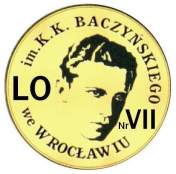 WYMAGANIA EDUKACYJNE Z CHEMII NIEZBĘDNE DO UZYSKANIA PRZEZ UCZNIAPOSZCZEGÓLNYCH ŚRÓDROCZNYCH I ROCZNYCH OCEN KLASYFIKACYJNYCH WYNIKAJĄCYCH Z REALIZOWANEGO PROGRAMU NAUCZANIA Chemia. Liceum i technikum. Zakres rozszerzony. I. Paleska, P. Ziaja, wyd. WSiPLICEUM 4-letnieZAKRES ROZSZERZONY- KLASY 3 Szczegółowe wymagania edukacyjne dla klasy 3A, 3B1,3B2, 3C, 3D, 3F, 3ISzczegółowe wymagania edukacyjne dla klasy 3A, 3B1,3B2, 3C, 3D, 3F, 3ISzczegółowe wymagania edukacyjne dla klasy 3A, 3B1,3B2, 3C, 3D, 3F, 3ISzczegółowe wymagania edukacyjne dla klasy 3A, 3B1,3B2, 3C, 3D, 3F, 3ISzczegółowe wymagania edukacyjne dla klasy 3A, 3B1,3B2, 3C, 3D, 3F, 3ISzczegółowe wymagania edukacyjne dla klasy 3A, 3B1,3B2, 3C, 3D, 3F, 3ISzczegółowe wymagania edukacyjne dla klasy 3A, 3B1,3B2, 3C, 3D, 3F, 3ISzczegółowe wymagania edukacyjne dla klasy 3A, 3B1,3B2, 3C, 3D, 3F, 3ISzczegółowe wymagania edukacyjne dla klasy 3A, 3B1,3B2, 3C, 3D, 3F, 3IOcenę niedostateczną otrzymuje uczeń, który nie spełnia wymagań edukacyjnych niezbędnych do uzyskania oceny dopuszczającej.Ocenę celującą otrzymuje uczeń, które ze wszystkich form sprawdzania wiedzy i umiejętności uzyskał 100% możliwych do zdobycia punktówOcenę niedostateczną otrzymuje uczeń, który nie spełnia wymagań edukacyjnych niezbędnych do uzyskania oceny dopuszczającej.Ocenę celującą otrzymuje uczeń, które ze wszystkich form sprawdzania wiedzy i umiejętności uzyskał 100% możliwych do zdobycia punktówOcenę niedostateczną otrzymuje uczeń, który nie spełnia wymagań edukacyjnych niezbędnych do uzyskania oceny dopuszczającej.Ocenę celującą otrzymuje uczeń, które ze wszystkich form sprawdzania wiedzy i umiejętności uzyskał 100% możliwych do zdobycia punktówOcenę niedostateczną otrzymuje uczeń, który nie spełnia wymagań edukacyjnych niezbędnych do uzyskania oceny dopuszczającej.Ocenę celującą otrzymuje uczeń, które ze wszystkich form sprawdzania wiedzy i umiejętności uzyskał 100% możliwych do zdobycia punktówOcenę niedostateczną otrzymuje uczeń, który nie spełnia wymagań edukacyjnych niezbędnych do uzyskania oceny dopuszczającej.Ocenę celującą otrzymuje uczeń, które ze wszystkich form sprawdzania wiedzy i umiejętności uzyskał 100% możliwych do zdobycia punktówOcenę niedostateczną otrzymuje uczeń, który nie spełnia wymagań edukacyjnych niezbędnych do uzyskania oceny dopuszczającej.Ocenę celującą otrzymuje uczeń, które ze wszystkich form sprawdzania wiedzy i umiejętności uzyskał 100% możliwych do zdobycia punktówOcenę niedostateczną otrzymuje uczeń, który nie spełnia wymagań edukacyjnych niezbędnych do uzyskania oceny dopuszczającej.Ocenę celującą otrzymuje uczeń, które ze wszystkich form sprawdzania wiedzy i umiejętności uzyskał 100% możliwych do zdobycia punktówOcenę niedostateczną otrzymuje uczeń, który nie spełnia wymagań edukacyjnych niezbędnych do uzyskania oceny dopuszczającej.Ocenę celującą otrzymuje uczeń, które ze wszystkich form sprawdzania wiedzy i umiejętności uzyskał 100% możliwych do zdobycia punktówOcenę niedostateczną otrzymuje uczeń, który nie spełnia wymagań edukacyjnych niezbędnych do uzyskania oceny dopuszczającej.Ocenę celującą otrzymuje uczeń, które ze wszystkich form sprawdzania wiedzy i umiejętności uzyskał 100% możliwych do zdobycia punktów1. Budowa atomu. Układ okresowy pierwiastków chemicznych1. Budowa atomu. Układ okresowy pierwiastków chemicznych1. Budowa atomu. Układ okresowy pierwiastków chemicznych1. Budowa atomu. Układ okresowy pierwiastków chemicznych1. Budowa atomu. Układ okresowy pierwiastków chemicznych1. Budowa atomu. Układ okresowy pierwiastków chemicznych1. Budowa atomu. Układ okresowy pierwiastków chemicznych1. Budowa atomu. Układ okresowy pierwiastków chemicznych1. Budowa atomu. Układ okresowy pierwiastków chemicznychOcena dopuszczająca[1]Ocena dopuszczająca[1]Ocena dostateczna[1 + 2]Ocena dobra[1 + 2 + 3]Ocena dobra[1 + 2 + 3]Ocena dobra[1 + 2 + 3]Ocena bardzo dobra[1 + 2 + 3 + 4]Ocena bardzo dobra[1 + 2 + 3 + 4]Ocena celująca[1 + 2 + 3 + 4 + 5]Uczeń:wymienia nazwy szkła i sprzętu laboratoryjnegozna i stosuje zasady BHP obowiązujące 
w pracowni chemicznejwymienia nauki zaliczane do nauk przyrodniczychdefiniuje pojęcia: atom, elektron, proton, neutron, nukleony, elektrony walencyjneoblicza liczbę protonów, elektronów 
i neutronów w atomie danego pierwiastka chemicznego na podstawie zapisu definiuje pojęcia: masa atomowa, liczba atomowa, liczba masowa,  jednostka masy atomowej, masa cząsteczkowapodaje masy atomowe i liczby atomowe pierwiastków chemicznych, korzystając 
z układu okresowegooblicza masy cząsteczkowe prostych związków chemicznych, np. MgO, CO2definiuje pojęcia dotyczące współczesnego modelu budowy atomu: orbital atomowy, liczby kwantowe (n, l, m, ms), stan energetyczny, stan kwantowy, elektrony sparowanewyjaśnia, co to są izotopy pierwiastków chemicznych na przykładzie atomu wodoruomawia budowę współczesnego modelu atomudefiniuje pojęcie pierwiastek chemicznypodaje treść prawa okresowościomawia budowę układu okresowego pierwiastków chemicznych (podział na grupy, okresy i bloki konfiguracyjne)wskazuje w układzie okresowym pierwiastki chemiczne należące do bloku s, p, d oraz fokreśla podstawowe właściwości pierwiastka chemicznego na podstawie znajomości jego położenia w układzie okresowymwskazuje w układzie okresowym pierwiastki chemiczne zaliczane do niemetali i metaliUczeń:wymienia nazwy szkła i sprzętu laboratoryjnegozna i stosuje zasady BHP obowiązujące 
w pracowni chemicznejwymienia nauki zaliczane do nauk przyrodniczychdefiniuje pojęcia: atom, elektron, proton, neutron, nukleony, elektrony walencyjneoblicza liczbę protonów, elektronów 
i neutronów w atomie danego pierwiastka chemicznego na podstawie zapisu definiuje pojęcia: masa atomowa, liczba atomowa, liczba masowa,  jednostka masy atomowej, masa cząsteczkowapodaje masy atomowe i liczby atomowe pierwiastków chemicznych, korzystając 
z układu okresowegooblicza masy cząsteczkowe prostych związków chemicznych, np. MgO, CO2definiuje pojęcia dotyczące współczesnego modelu budowy atomu: orbital atomowy, liczby kwantowe (n, l, m, ms), stan energetyczny, stan kwantowy, elektrony sparowanewyjaśnia, co to są izotopy pierwiastków chemicznych na przykładzie atomu wodoruomawia budowę współczesnego modelu atomudefiniuje pojęcie pierwiastek chemicznypodaje treść prawa okresowościomawia budowę układu okresowego pierwiastków chemicznych (podział na grupy, okresy i bloki konfiguracyjne)wskazuje w układzie okresowym pierwiastki chemiczne należące do bloku s, p, d oraz fokreśla podstawowe właściwości pierwiastka chemicznego na podstawie znajomości jego położenia w układzie okresowymwskazuje w układzie okresowym pierwiastki chemiczne zaliczane do niemetali i metaliUczeń:wyjaśnia przeznaczenie podstawowego szkła
 i sprzętu laboratoryjnegobezpiecznie posługuje się podstawowym sprzętem laboratoryjnym i odczynnikami chemicznymiwyjaśnia, dlaczego chemia należy do nauk przyrodniczychwykonuje proste obliczenia związane 
z pojęciami: masa atomowa, masa cząsteczkowa, liczba atomowa, liczba masowa, jednostka masy atomowejpodaje treść zasady nieoznaczoności Heisenberga, reguły Hunda oraz zakazu Pauliegoopisuje typy orbitali atomowych i rysuje ich kształtyzapisuje konfiguracje elektronowe atomów pierwiastków chemicznych o liczbie atomowej 
Z od 1 do 10definiuje pojęcia: promieniotwórczość, okres półtrwaniawymienia zastosowania izotopów pierwiastków promieniotwórczychprzedstawia ewolucję poglądów na temat budowy materii od starożytności do czasów współczesnychwyjaśnia budowę współczesnego układu okresowego pierwiastków chemicznych, uwzględniając podział na bloki s, p, d oraz fwyjaśnia, co stanowi podstawę budowy współczesnego układu okresowego pierwiastków chemicznych (konfiguracja elektronowa wyznaczająca podział na bloki s, p, d oraz f)wyjaśnia, podając przykłady, jakich informacji na temat pierwiastka chemicznego dostarcza znajomość jego położenia w układzie okresowymUczeń:wyjaśnia, czym zajmuje się chemia nieorganiczna i organicznawyjaśnia, od czego zależy ładunek jądra atomowego i dlaczego atom jest elektrycznie obojętnywykonuje obliczenia związane z pojęciami: masa atomowa, masa cząsteczkowa, liczba atomowa, liczba masowa, jednostka masy atomowej (o większym stopniu trudności)zapisuje konfiguracje elektronowe atomów pierwiastków chemicznych o liczbach atomowych Z od 1 do 36 oraz jonów 
o podanym ładunku, za pomocą symboli podpowłok elektronowych s, p, d, f (zapis konfiguracji pełny i skrócony) lub schematu klatkowego, korzystając z reguły Hunda 
i zakazu Pauliegookreśla stan kwantowy elektronów w atomie za pomocą czterech liczb kwantowych, korzystając z praw mechaniki kwantowejoblicza masę atomową pierwiastka chemicznego o znanym składzie izotopowymoblicza procentową zawartość izotopów 
w pierwiastku chemicznymwymienia nazwiska uczonych, którzy 
w największym stopniu przyczynili się do zmiany poglądów na budowę materiiwyjaśnia sposób klasyfikacji pierwiastków chemicznych w XIX w.omawia kryterium klasyfikacji pierwiastków chemicznych zastosowane przez Dmitrija I. Mendelejewaanalizuje zmienność charakteru chemicznego pierwiastków grup głównych zależnie od ich położenia w układzie okresowymwykazuje zależność między położeniem pierwiastka chemicznego w danej grupie 
i bloku energetycznym a konfiguracją elektronową powłoki walencyjnejUczeń:wyjaśnia, czym zajmuje się chemia nieorganiczna i organicznawyjaśnia, od czego zależy ładunek jądra atomowego i dlaczego atom jest elektrycznie obojętnywykonuje obliczenia związane z pojęciami: masa atomowa, masa cząsteczkowa, liczba atomowa, liczba masowa, jednostka masy atomowej (o większym stopniu trudności)zapisuje konfiguracje elektronowe atomów pierwiastków chemicznych o liczbach atomowych Z od 1 do 36 oraz jonów 
o podanym ładunku, za pomocą symboli podpowłok elektronowych s, p, d, f (zapis konfiguracji pełny i skrócony) lub schematu klatkowego, korzystając z reguły Hunda 
i zakazu Pauliegookreśla stan kwantowy elektronów w atomie za pomocą czterech liczb kwantowych, korzystając z praw mechaniki kwantowejoblicza masę atomową pierwiastka chemicznego o znanym składzie izotopowymoblicza procentową zawartość izotopów 
w pierwiastku chemicznymwymienia nazwiska uczonych, którzy 
w największym stopniu przyczynili się do zmiany poglądów na budowę materiiwyjaśnia sposób klasyfikacji pierwiastków chemicznych w XIX w.omawia kryterium klasyfikacji pierwiastków chemicznych zastosowane przez Dmitrija I. Mendelejewaanalizuje zmienność charakteru chemicznego pierwiastków grup głównych zależnie od ich położenia w układzie okresowymwykazuje zależność między położeniem pierwiastka chemicznego w danej grupie 
i bloku energetycznym a konfiguracją elektronową powłoki walencyjnejUczeń:wyjaśnia, czym zajmuje się chemia nieorganiczna i organicznawyjaśnia, od czego zależy ładunek jądra atomowego i dlaczego atom jest elektrycznie obojętnywykonuje obliczenia związane z pojęciami: masa atomowa, masa cząsteczkowa, liczba atomowa, liczba masowa, jednostka masy atomowej (o większym stopniu trudności)zapisuje konfiguracje elektronowe atomów pierwiastków chemicznych o liczbach atomowych Z od 1 do 36 oraz jonów 
o podanym ładunku, za pomocą symboli podpowłok elektronowych s, p, d, f (zapis konfiguracji pełny i skrócony) lub schematu klatkowego, korzystając z reguły Hunda 
i zakazu Pauliegookreśla stan kwantowy elektronów w atomie za pomocą czterech liczb kwantowych, korzystając z praw mechaniki kwantowejoblicza masę atomową pierwiastka chemicznego o znanym składzie izotopowymoblicza procentową zawartość izotopów 
w pierwiastku chemicznymwymienia nazwiska uczonych, którzy 
w największym stopniu przyczynili się do zmiany poglądów na budowę materiiwyjaśnia sposób klasyfikacji pierwiastków chemicznych w XIX w.omawia kryterium klasyfikacji pierwiastków chemicznych zastosowane przez Dmitrija I. Mendelejewaanalizuje zmienność charakteru chemicznego pierwiastków grup głównych zależnie od ich położenia w układzie okresowymwykazuje zależność między położeniem pierwiastka chemicznego w danej grupie 
i bloku energetycznym a konfiguracją elektronową powłoki walencyjnejUczeń:wykonuje obliczenia z zastosowaniem pojęć ładunek i masawyjaśnia, co to są siły jądrowe i jaki mają wpływ na stabilność jądrawyjaśnia, na czym polega dualizm korpuskularno-falowyzapisuje konfiguracje elektronowe atomów pierwiastków chemicznych o liczbach atomowych Z od 1 do 36 oraz jonów wybranych pierwiastków chemicznych, za pomocą liczb kwantowych wyjaśnia, dlaczego zwykle masa atomowa pierwiastka chemicznego nie jest liczbą całkowitąwyznacza masę izotopu promieniotwórczego na podstawie okresu półtrwaniaanalizuje zmiany masy izotopu promieniotwórczego w zależności od czasuporównuje układ okresowy pierwiastków chemicznych opracowany przez Mendelejewa (XIX w.) ze współczesną wersjąuzasadnia przynależność pierwiastków chemicznych do poszczególnych bloków energetycznychuzasadnia, dlaczego lantanowce znajdują się w grupie 3. i okresie 6., a aktynowce w grupie 3. i okresie 7.wymienia nazwy systematyczne superciężkich pierwiastków chemicznych o liczbie atomowej większej od 100Uczeń:wykonuje obliczenia z zastosowaniem pojęć ładunek i masawyjaśnia, co to są siły jądrowe i jaki mają wpływ na stabilność jądrawyjaśnia, na czym polega dualizm korpuskularno-falowyzapisuje konfiguracje elektronowe atomów pierwiastków chemicznych o liczbach atomowych Z od 1 do 36 oraz jonów wybranych pierwiastków chemicznych, za pomocą liczb kwantowych wyjaśnia, dlaczego zwykle masa atomowa pierwiastka chemicznego nie jest liczbą całkowitąwyznacza masę izotopu promieniotwórczego na podstawie okresu półtrwaniaanalizuje zmiany masy izotopu promieniotwórczego w zależności od czasuporównuje układ okresowy pierwiastków chemicznych opracowany przez Mendelejewa (XIX w.) ze współczesną wersjąuzasadnia przynależność pierwiastków chemicznych do poszczególnych bloków energetycznychuzasadnia, dlaczego lantanowce znajdują się w grupie 3. i okresie 6., a aktynowce w grupie 3. i okresie 7.wymienia nazwy systematyczne superciężkich pierwiastków chemicznych o liczbie atomowej większej od 100Uczeń:wyjaśnia, na czym polega zjawisko promieniotwórczości naturalnej i sztucznejokreśla rodzaje i właściwości promieniowania α, β, γpodaje przykłady naturalnych przemian jądrowychwyjaśnia pojęcie szereg promieniotwórczywyjaśnia przebieg kontrolowanej i niekontrolowanej reakcji łańcuchowejzapisuje przykładowe równania reakcji jądrowych stosując regułę przesunięć Soddy'ego-Fajansaanalizuje zasadę działania reaktora jądrowego i bomby atomowejpodaje przykłady praktycznego wykorzystania zjawiska promieniotwórczości i ocenia związane z tym zagrożenia2. Wiązania chemiczne2. Wiązania chemiczne2. Wiązania chemiczne2. Wiązania chemiczne2. Wiązania chemiczne2. Wiązania chemiczne2. Wiązania chemiczne2. Wiązania chemiczne2. Wiązania chemiczneocena dopuszczająca[1]ocena dopuszczająca[1]Ocena dostateczna[1 + 2]Ocena dobra[1 + 2 + 3]Ocena dobra[1 + 2 + 3]Ocena dobra[1 + 2 + 3]Ocena bardzo dobra[1 + 2 + 3 + 4]Ocena bardzo dobra[1 + 2 + 3 + 4]Ocena celująca[1 + 2 + 3 + 4 + 5]Uczeń:definiuje pojęcie elektroujemność wymienia nazwy pierwiastków elektrododatnich i elektroujemnych, korzystając z tabeli elektroujemnościwymienia przykłady cząsteczek pierwiastków chemicznych (np. O2, H2) i związków chemicznych (np. H2O, HCl)definiuje pojęcia: wiązanie chemiczne, wartościowość, polaryzacja wiązania, dipolwymienia i charakteryzuje rodzaje wiązań chemicznych (jonowe, kowalencyjne, kowalencyjne spolaryzowane)podaje zależność między różnicą elektroujemności w cząsteczce a rodzajem wiązaniawymienia przykłady cząsteczek, w których występuje wiązanie jonowe, kowalencyjne 
i kowalencyjne spolaryzowanedefiniuje pojęcia: orbital molekularny (cząsteczkowy), wiązanie σ, wiązanie π, wiązanie metaliczne, wiązanie wodorowe, wiązanie koordynacyjne, donor pary elektronowej, akceptor pary elektronowejopisuje budowę wewnętrzną metalidefiniuje pojęcie hybrydyzacja orbitali atomowychpodaje, od czego zależy kształt cząsteczki (rodzaj hybrydyzacji)Uczeń:definiuje pojęcie elektroujemność wymienia nazwy pierwiastków elektrododatnich i elektroujemnych, korzystając z tabeli elektroujemnościwymienia przykłady cząsteczek pierwiastków chemicznych (np. O2, H2) i związków chemicznych (np. H2O, HCl)definiuje pojęcia: wiązanie chemiczne, wartościowość, polaryzacja wiązania, dipolwymienia i charakteryzuje rodzaje wiązań chemicznych (jonowe, kowalencyjne, kowalencyjne spolaryzowane)podaje zależność między różnicą elektroujemności w cząsteczce a rodzajem wiązaniawymienia przykłady cząsteczek, w których występuje wiązanie jonowe, kowalencyjne 
i kowalencyjne spolaryzowanedefiniuje pojęcia: orbital molekularny (cząsteczkowy), wiązanie σ, wiązanie π, wiązanie metaliczne, wiązanie wodorowe, wiązanie koordynacyjne, donor pary elektronowej, akceptor pary elektronowejopisuje budowę wewnętrzną metalidefiniuje pojęcie hybrydyzacja orbitali atomowychpodaje, od czego zależy kształt cząsteczki (rodzaj hybrydyzacji)Uczeń:omawia zmienność elektroujemności pierwiastków chemicznych w układzie okresowymwyjaśnia regułę dubletu elektronowego 
i oktetu elektronowegoprzewiduje na podstawie różnicy elektroujemności pierwiastków chemicznych rodzaj wiązania chemicznegowyjaśnia sposób powstawania wiązań kowalencyjnych, kowalencyjnych spolaryzowanych, jonowych i metalicznychwymienia przykłady i określa właściwości substancji, w których występują wiązania metaliczne, wodorowe, kowalencyjne, jonowewyjaśnia właściwości metali na podstawie znajomości natury wiązania metalicznegowyjaśnia różnicę miedzy orbitalem atomowym a orbitalem cząsteczkowym (molekularnym)wyjaśnia pojęcia: stan podstawowy atomu, stan wzbudzony atomupodaje warunek wystąpienia hybrydyzacji orbitali atomowychprzedstawia przykład przestrzennego rozmieszczenia wiązań w cząsteczkach (np. CH4, BF3)definiuje pojęcia: atom centralny, ligand, liczba koordynacyjnaUczeń:analizuje zmienność elektroujemności 
i charakteru chemicznego pierwiastków chemicznych w układzie okresowymzapisuje wzory elektronowe (wzory kropkowe) i kreskowe cząsteczek, w których występują wiązania kowalencyjne, jonowe oraz koordynacyjnewyjaśnia, dlaczego wiązanie koordynacyjne nazywane jest też wiązaniem donorowo-
-akceptorowymwyjaśnia pojęcie energia jonizacjiomawia sposób w jaki atomy pierwiastków chemicznych bloku s i p osiągają trwałe konfiguracje elektronowe (tworzenie jonów)charakteryzuje wiązanie metaliczne 
i wodorowe oraz podaje przykłady ich powstawaniazapisuje równania reakcji powstawania jonów i tworzenia wiązania jonowegoprzedstawia graficznie tworzenie się wiązań typu σ i πokreśla wpływ wiązania wodorowego na nietypowe właściwości wodywyjaśnia pojęcie siły van der Waalsaporównuje właściwości substancji jonowych, cząsteczkowych, kowalencyjnych, metalicznych oraz substancji o wiązaniach wodorowychopisuje typy hybrydyzacji orbitali atomowych (sp, sp2, sp3)Uczeń:analizuje zmienność elektroujemności 
i charakteru chemicznego pierwiastków chemicznych w układzie okresowymzapisuje wzory elektronowe (wzory kropkowe) i kreskowe cząsteczek, w których występują wiązania kowalencyjne, jonowe oraz koordynacyjnewyjaśnia, dlaczego wiązanie koordynacyjne nazywane jest też wiązaniem donorowo-
-akceptorowymwyjaśnia pojęcie energia jonizacjiomawia sposób w jaki atomy pierwiastków chemicznych bloku s i p osiągają trwałe konfiguracje elektronowe (tworzenie jonów)charakteryzuje wiązanie metaliczne 
i wodorowe oraz podaje przykłady ich powstawaniazapisuje równania reakcji powstawania jonów i tworzenia wiązania jonowegoprzedstawia graficznie tworzenie się wiązań typu σ i πokreśla wpływ wiązania wodorowego na nietypowe właściwości wodywyjaśnia pojęcie siły van der Waalsaporównuje właściwości substancji jonowych, cząsteczkowych, kowalencyjnych, metalicznych oraz substancji o wiązaniach wodorowychopisuje typy hybrydyzacji orbitali atomowych (sp, sp2, sp3)Uczeń:analizuje zmienność elektroujemności 
i charakteru chemicznego pierwiastków chemicznych w układzie okresowymzapisuje wzory elektronowe (wzory kropkowe) i kreskowe cząsteczek, w których występują wiązania kowalencyjne, jonowe oraz koordynacyjnewyjaśnia, dlaczego wiązanie koordynacyjne nazywane jest też wiązaniem donorowo-
-akceptorowymwyjaśnia pojęcie energia jonizacjiomawia sposób w jaki atomy pierwiastków chemicznych bloku s i p osiągają trwałe konfiguracje elektronowe (tworzenie jonów)charakteryzuje wiązanie metaliczne 
i wodorowe oraz podaje przykłady ich powstawaniazapisuje równania reakcji powstawania jonów i tworzenia wiązania jonowegoprzedstawia graficznie tworzenie się wiązań typu σ i πokreśla wpływ wiązania wodorowego na nietypowe właściwości wodywyjaśnia pojęcie siły van der Waalsaporównuje właściwości substancji jonowych, cząsteczkowych, kowalencyjnych, metalicznych oraz substancji o wiązaniach wodorowychopisuje typy hybrydyzacji orbitali atomowych (sp, sp2, sp3)Uczeń:wyjaśnia zależność między długością wiązania a jego energiąporównuje wiązanie koordynacyjne 
z wiązaniem kowalencyjnymproponuje wzory elektronowe (wzory kropkowe) i kreskowe dla cząsteczek lub jonów, w których występują wiązania koordynacyjneokreśla rodzaj i liczbę wiązań σ i π 
w prostych cząsteczkach (np. CO2, N2)określa rodzaje oddziaływań między atomami a cząsteczkami na podstawie wzoru chemicznego lub informacji o oddziaływaniuanalizuje mechanizm przewodzenia prądu elektrycznego przez metale i stopione solewyjaśnia wpływ rodzaju wiązania na właściwości fizyczne substancjiprzewiduje typ hybrydyzacji 
w cząsteczkach (np. CH4, BF3)udowadnia zależność między typem hybrydyzacji a kształtem cząsteczkiokreśla wpływ wolnych par elektronowych 
na geometrię cząsteczkiUczeń:wyjaśnia zależność między długością wiązania a jego energiąporównuje wiązanie koordynacyjne 
z wiązaniem kowalencyjnymproponuje wzory elektronowe (wzory kropkowe) i kreskowe dla cząsteczek lub jonów, w których występują wiązania koordynacyjneokreśla rodzaj i liczbę wiązań σ i π 
w prostych cząsteczkach (np. CO2, N2)określa rodzaje oddziaływań między atomami a cząsteczkami na podstawie wzoru chemicznego lub informacji o oddziaływaniuanalizuje mechanizm przewodzenia prądu elektrycznego przez metale i stopione solewyjaśnia wpływ rodzaju wiązania na właściwości fizyczne substancjiprzewiduje typ hybrydyzacji 
w cząsteczkach (np. CH4, BF3)udowadnia zależność między typem hybrydyzacji a kształtem cząsteczkiokreśla wpływ wolnych par elektronowych 
na geometrię cząsteczkiUczeń:wyjaśnia, na czym polega hybrydyzacja w cząsteczkach węglowodorów nienasyconychoblicza liczbę przestrzenną i na podstawie jej wartości określa typ hybrydyzacji oraz możliwy kształt cząsteczek lub jonów3. Systematyka związków nieorganicznych3. Systematyka związków nieorganicznych3. Systematyka związków nieorganicznych3. Systematyka związków nieorganicznych3. Systematyka związków nieorganicznych3. Systematyka związków nieorganicznych3. Systematyka związków nieorganicznych3. Systematyka związków nieorganicznych3. Systematyka związków nieorganicznychOcena dopuszczająca[1]Ocena dopuszczająca[1]Ocena dostateczna[1 + 2]Ocena dobra[1 + 2 + 3]Ocena dobra[1 + 2 + 3]Ocena dobra[1 + 2 + 3]Ocena bardzo dobra[1 + 2 + 3 + 4]Ocena bardzo dobra[1 + 2 + 3 + 4]Ocena celująca[1 + 2 + 3 + 4 + 5]Uczeń:definiuje pojęcia zjawisko fizyczne i reakcja chemicznawymienia przykłady zjawisk fizycznych 
i reakcji chemicznych znanych z życia codziennegodefiniuje pojęcia: równanie reakcji chemicznej, substraty, produkty, reakcja syntezy, reakcja analizy, reakcja wymianyzapisuje równania prostych reakcji chemicznych (reakcji syntezy, analizy 
i wymiany)podaje treść prawa zachowania masy i prawa stałości składu związku chemicznegointerpretuje równania reakcji chemicznych w aspekcie jakościowym i ilościowymdefiniuje pojęcia tlenki i nadtlenkizapisuje wzory i nazwy systematyczne wybranych tlenków metali i niemetalizapisuje równanie reakcji otrzymywania tlenków co najmniej jednym sposobemustala doświadczalnie charakter chemiczny danego tlenkudefiniuje pojęcia: tlenki kwasowe, tlenki zasadowe, tlenki obojętne definiuje pojęcia wodorotlenki i zasadyzapisuje wzory i nazwy systematyczne wybranych wodorotlenkówwyjaśnia różnicę między zasadą 
a wodorotlenkiemzapisuje równanie reakcji otrzymywania wybranej zasadydefiniuje pojęcia: amfoteryczność, tlenki amfoteryczne, wodorotlenki amfoterycznezapisuje wzory i nazwy wybranych tlenków 
i wodorotlenków amfoterycznychdefiniuje pojęcia: kwasy, moc kwasuwymienia sposoby klasyfikacji kwasów 
(ze względu na ich skład, moc i właściwości utleniające)zapisuje wzory i nazwy systematyczne kwasówzapisuje równania reakcji otrzymywania kwasówdefiniuje pojęcie solewymienia rodzaje solizapisuje wzory i nazwy systematyczne prostych soliprzeprowadza doświadczenie chemiczne mające na celu otrzymanie wybranej soli 
w reakcji zobojętniania oraz zapisuje odpowiednie równanie reakcji chemicznejwymienia przykłady soli występujących 
w przyrodzie, określa ich właściwości 
i zastosowaniadefiniuje pojęcia: wodorki, azotki, węglikiUczeń:definiuje pojęcia zjawisko fizyczne i reakcja chemicznawymienia przykłady zjawisk fizycznych 
i reakcji chemicznych znanych z życia codziennegodefiniuje pojęcia: równanie reakcji chemicznej, substraty, produkty, reakcja syntezy, reakcja analizy, reakcja wymianyzapisuje równania prostych reakcji chemicznych (reakcji syntezy, analizy 
i wymiany)podaje treść prawa zachowania masy i prawa stałości składu związku chemicznegointerpretuje równania reakcji chemicznych w aspekcie jakościowym i ilościowymdefiniuje pojęcia tlenki i nadtlenkizapisuje wzory i nazwy systematyczne wybranych tlenków metali i niemetalizapisuje równanie reakcji otrzymywania tlenków co najmniej jednym sposobemustala doświadczalnie charakter chemiczny danego tlenkudefiniuje pojęcia: tlenki kwasowe, tlenki zasadowe, tlenki obojętne definiuje pojęcia wodorotlenki i zasadyzapisuje wzory i nazwy systematyczne wybranych wodorotlenkówwyjaśnia różnicę między zasadą 
a wodorotlenkiemzapisuje równanie reakcji otrzymywania wybranej zasadydefiniuje pojęcia: amfoteryczność, tlenki amfoteryczne, wodorotlenki amfoterycznezapisuje wzory i nazwy wybranych tlenków 
i wodorotlenków amfoterycznychdefiniuje pojęcia: kwasy, moc kwasuwymienia sposoby klasyfikacji kwasów 
(ze względu na ich skład, moc i właściwości utleniające)zapisuje wzory i nazwy systematyczne kwasówzapisuje równania reakcji otrzymywania kwasówdefiniuje pojęcie solewymienia rodzaje solizapisuje wzory i nazwy systematyczne prostych soliprzeprowadza doświadczenie chemiczne mające na celu otrzymanie wybranej soli 
w reakcji zobojętniania oraz zapisuje odpowiednie równanie reakcji chemicznejwymienia przykłady soli występujących 
w przyrodzie, określa ich właściwości 
i zastosowaniadefiniuje pojęcia: wodorki, azotki, węglikiUczeń:wymienia różnice między zjawiskiem fizycznym a reakcją chemicznąprzeprowadza doświadczenie chemiczne mające na celu otrzymanie prostego związku chemicznego (np. FeS), zapisuje równanie przeprowadzonej reakcji chemicznej, określa jej typ oraz wskazuje substraty i produktyzapisuje wzory i nazwy systematyczne tlenkówzapisuje równianie reakcji otrzymywania tlenków pierwiastków chemicznych o liczbie atomowej Z od 1 do 30opisuje budowę tlenkówdokonuje podziału tlenków na kwasowe, zasadowe i obojętnezapisuje równania reakcji chemicznych tlenków kwasowych i zasadowych z wodąwymienia przykłady zastosowania tlenków zapisuje wzory i nazwy systematyczne wodorotlenkówopisuje budowę wodorotlenkówzapisuje równania reakcji otrzymywania zasadwyjaśnia pojęcia: amfoteryczność, tlenki amfoteryczne, wodorotlenki amfoterycznezapisuje równania reakcji chemicznych wybranych tlenków i wodorotlenków z kwasami i zasadamiwymienia przykłady zastosowania wodorotlenkówwymienia przykłady tlenków kwasowych, zasadowych, obojętnych i amfoterycznychopisuje budowę kwasów dokonuje podziału podanych kwasów na tlenowe i beztlenowewymienia metody otrzymywania kwasów 
i zapisuje odpowiednie równania reakcji chemicznychwymienia przykłady zastosowania kwasówopisuje budowę solizapisuje wzory i nazwy systematyczne soliwyjaśnia pojęcia wodorosole i hydroksosolezapisuje równania reakcji otrzymywania wybranej soli trzema sposobamiodszukuje informacje na temat występowania soli w przyrodziewymienia zastosowania soli w przemyśle 
i życiu codziennymUczeń:wskazuje zjawiska fizyczne i reakcje chemiczne wśród podanych przemianokreśla typ reakcji chemicznej na podstawie jej przebiegustosuje prawo zachowania masy i prawo stałości składu związku chemicznegopodaje przykłady nadtlenków i ich wzory sumarycznewymienia kryteria podziału tlenków i na tej podstawie dokonuje ich klasyfikacjidokonuje podziału tlenków na kwasowe, zasadowe, obojętne i amfoteryczne oraz zapisuje odpowiednie równania reakcji chemicznych z kwasami i zasadamiwskazuje w układzie okresowym pierwiastki chemiczne, które mogą tworzyć tlenki 
i wodorotlenki amfoteryczneprojektuje doświadczenie chemiczne Badanie zachowania tlenku glinu wobec zasady i kwasu oraz zapisuje odpowiednie równania reakcji chemicznych, w postaci cząsteczkowej i jonowejwymienia metody otrzymywania tlenków, wodorotlenków i kwasów oraz zapisuje odpowiednie równania reakcji chemicznychprojektuje doświadczenie Reakcja tlenku fosforu(V) z wodą i zapisuje odpowiednie równanie reakcji chemicznejomawia typowe właściwości chemiczne kwasów (zachowanie wobec metali, tlenków metali, wodorotlenków i soli kwasów 
o mniejszej mocy) oraz zapisuje odpowiednie równania reakcji chemicznychpodaje nazwy kwasów nieorganicznych na podstawie ich wzorów chemicznychzapisuje równania reakcji chemicznych ilustrujące utleniające właściwości wybranych kwasówwymienia metody otrzymywania solizapisuje równania reakcji otrzymywania wybranej soli co najmniej pięcioma sposobamipodaje nazwy i zapisuje wzory sumaryczne wybranych wodorosoli i hydroksosoli odszukuje informacje na temat występowania w przyrodzie tlenków i wodorotlenków, podaje ich wzory i nazwy systematyczne oraz zastosowaniaopisuje budowę, właściwości oraz zastosowania wodorków, węglików i azotkówUczeń:wskazuje zjawiska fizyczne i reakcje chemiczne wśród podanych przemianokreśla typ reakcji chemicznej na podstawie jej przebiegustosuje prawo zachowania masy i prawo stałości składu związku chemicznegopodaje przykłady nadtlenków i ich wzory sumarycznewymienia kryteria podziału tlenków i na tej podstawie dokonuje ich klasyfikacjidokonuje podziału tlenków na kwasowe, zasadowe, obojętne i amfoteryczne oraz zapisuje odpowiednie równania reakcji chemicznych z kwasami i zasadamiwskazuje w układzie okresowym pierwiastki chemiczne, które mogą tworzyć tlenki 
i wodorotlenki amfoteryczneprojektuje doświadczenie chemiczne Badanie zachowania tlenku glinu wobec zasady i kwasu oraz zapisuje odpowiednie równania reakcji chemicznych, w postaci cząsteczkowej i jonowejwymienia metody otrzymywania tlenków, wodorotlenków i kwasów oraz zapisuje odpowiednie równania reakcji chemicznychprojektuje doświadczenie Reakcja tlenku fosforu(V) z wodą i zapisuje odpowiednie równanie reakcji chemicznejomawia typowe właściwości chemiczne kwasów (zachowanie wobec metali, tlenków metali, wodorotlenków i soli kwasów 
o mniejszej mocy) oraz zapisuje odpowiednie równania reakcji chemicznychpodaje nazwy kwasów nieorganicznych na podstawie ich wzorów chemicznychzapisuje równania reakcji chemicznych ilustrujące utleniające właściwości wybranych kwasówwymienia metody otrzymywania solizapisuje równania reakcji otrzymywania wybranej soli co najmniej pięcioma sposobamipodaje nazwy i zapisuje wzory sumaryczne wybranych wodorosoli i hydroksosoli odszukuje informacje na temat występowania w przyrodzie tlenków i wodorotlenków, podaje ich wzory i nazwy systematyczne oraz zastosowaniaopisuje budowę, właściwości oraz zastosowania wodorków, węglików i azotkówUczeń:wskazuje zjawiska fizyczne i reakcje chemiczne wśród podanych przemianokreśla typ reakcji chemicznej na podstawie jej przebiegustosuje prawo zachowania masy i prawo stałości składu związku chemicznegopodaje przykłady nadtlenków i ich wzory sumarycznewymienia kryteria podziału tlenków i na tej podstawie dokonuje ich klasyfikacjidokonuje podziału tlenków na kwasowe, zasadowe, obojętne i amfoteryczne oraz zapisuje odpowiednie równania reakcji chemicznych z kwasami i zasadamiwskazuje w układzie okresowym pierwiastki chemiczne, które mogą tworzyć tlenki 
i wodorotlenki amfoteryczneprojektuje doświadczenie chemiczne Badanie zachowania tlenku glinu wobec zasady i kwasu oraz zapisuje odpowiednie równania reakcji chemicznych, w postaci cząsteczkowej i jonowejwymienia metody otrzymywania tlenków, wodorotlenków i kwasów oraz zapisuje odpowiednie równania reakcji chemicznychprojektuje doświadczenie Reakcja tlenku fosforu(V) z wodą i zapisuje odpowiednie równanie reakcji chemicznejomawia typowe właściwości chemiczne kwasów (zachowanie wobec metali, tlenków metali, wodorotlenków i soli kwasów 
o mniejszej mocy) oraz zapisuje odpowiednie równania reakcji chemicznychpodaje nazwy kwasów nieorganicznych na podstawie ich wzorów chemicznychzapisuje równania reakcji chemicznych ilustrujące utleniające właściwości wybranych kwasówwymienia metody otrzymywania solizapisuje równania reakcji otrzymywania wybranej soli co najmniej pięcioma sposobamipodaje nazwy i zapisuje wzory sumaryczne wybranych wodorosoli i hydroksosoli odszukuje informacje na temat występowania w przyrodzie tlenków i wodorotlenków, podaje ich wzory i nazwy systematyczne oraz zastosowaniaopisuje budowę, właściwości oraz zastosowania wodorków, węglików i azotkówUczeń:projektuje doświadczenie chemiczne Badanie charakteru chemicznego tlenków metali i niemetali oraz zapisuje odpowiednie równania reakcji chemicznychprojektuje doświadczenie chemiczne Badanie działania zasady i kwasu na tlenki oraz zapisuje odpowiednie równania reakcji chemicznych przewiduje charakter chemiczny tlenków wybranych pierwiastków i zapisuje odpowiednie równania reakcji chemicznych określa charakter chemiczny tlenków pierwiastków chemicznych o liczbie atomowej Z od 1 do 30 na podstawie ich zachowania wobec wody, kwasu i zasady; zapisuje odpowiednie równania reakcji chemicznychokreśla różnice w budowie cząsteczek tlenków i nadtlenkówprojektuje doświadczenie chemiczne Otrzymywanie wodorotlenku żelaza(III) oraz zapisuje odpowiednie równanie reakcji chemicznejprojektuje i przeprowadza doświadczenia chemiczne, w których wyniku można otrzymać różnymi metodami wodorotlenki trudno rozpuszczalne w wodzie; zapisuje odpowiednie równanania reakcji chemicznychprzewiduje wzór oraz charakter chemiczny tlenku, znając produkty reakcji chemicznej tego tlenku z wodorotlenkiem sodu i kwasem chlorowodorowymanalizuje właściwości pierwiastków chemicznych pod względem możliwości tworzenia tlenków i wodorotlenków amfoterycznych projektuje doświadczenie chemiczne Porównanie aktywności chemicznej metali oraz zapisuje odpowiednie równania reakcji chemicznychokreśla różnice w budowie cząsteczek soli obojętnych, hydroksosoli i wodorosoli oraz podaje przykłady tych związków chemicznych określa różnice w budowie cząsteczek soli obojętnych, prostych, podwójnych 
i uwodnionychprojektuje doświadczenie chemiczne Ogrzewanie siarczanu(VI) miedzi(II)woda(1/5) oraz zapisuje odpowiednie równanie reakcji chemicznejustala nazwy różnych soli na podstawie ich wzorów chemicznychustala wzory soli na podstawie ich nazwproponuje metody, którymi można otrzymać wybraną sól i zapisuje odpowiednie równania reakcji chemicznychocenia, które z poznanych związków chemicznych mają istotne znaczenie 
w przemyśle i gospodarceokreśla typ wiązania chemicznego występującego w azotkachzapisuje równania reakcji chemicznych, 
w których wodorki, węgliki i azotki występują jako substratyUczeń:projektuje doświadczenie chemiczne Badanie charakteru chemicznego tlenków metali i niemetali oraz zapisuje odpowiednie równania reakcji chemicznychprojektuje doświadczenie chemiczne Badanie działania zasady i kwasu na tlenki oraz zapisuje odpowiednie równania reakcji chemicznych przewiduje charakter chemiczny tlenków wybranych pierwiastków i zapisuje odpowiednie równania reakcji chemicznych określa charakter chemiczny tlenków pierwiastków chemicznych o liczbie atomowej Z od 1 do 30 na podstawie ich zachowania wobec wody, kwasu i zasady; zapisuje odpowiednie równania reakcji chemicznychokreśla różnice w budowie cząsteczek tlenków i nadtlenkówprojektuje doświadczenie chemiczne Otrzymywanie wodorotlenku żelaza(III) oraz zapisuje odpowiednie równanie reakcji chemicznejprojektuje i przeprowadza doświadczenia chemiczne, w których wyniku można otrzymać różnymi metodami wodorotlenki trudno rozpuszczalne w wodzie; zapisuje odpowiednie równanania reakcji chemicznychprzewiduje wzór oraz charakter chemiczny tlenku, znając produkty reakcji chemicznej tego tlenku z wodorotlenkiem sodu i kwasem chlorowodorowymanalizuje właściwości pierwiastków chemicznych pod względem możliwości tworzenia tlenków i wodorotlenków amfoterycznych projektuje doświadczenie chemiczne Porównanie aktywności chemicznej metali oraz zapisuje odpowiednie równania reakcji chemicznychokreśla różnice w budowie cząsteczek soli obojętnych, hydroksosoli i wodorosoli oraz podaje przykłady tych związków chemicznych określa różnice w budowie cząsteczek soli obojętnych, prostych, podwójnych 
i uwodnionychprojektuje doświadczenie chemiczne Ogrzewanie siarczanu(VI) miedzi(II)woda(1/5) oraz zapisuje odpowiednie równanie reakcji chemicznejustala nazwy różnych soli na podstawie ich wzorów chemicznychustala wzory soli na podstawie ich nazwproponuje metody, którymi można otrzymać wybraną sól i zapisuje odpowiednie równania reakcji chemicznychocenia, które z poznanych związków chemicznych mają istotne znaczenie 
w przemyśle i gospodarceokreśla typ wiązania chemicznego występującego w azotkachzapisuje równania reakcji chemicznych, 
w których wodorki, węgliki i azotki występują jako substratyUczeń:przygotowuje i prezentuje prace projektowe oraz zadania testowe z systematyki związków nieorganicznych, z uwzględnieniem ich właściwości oraz wykorzystaniem wiadomości z zakresu podstawowego chemii4. Stechiometria4. Stechiometria4. Stechiometria4. Stechiometria4. Stechiometria4. Stechiometria4. Stechiometria4. Stechiometria4. StechiometriaOcena dopuszczająca[1]Ocena dopuszczająca[1]Ocena dostateczna[1 + 2]Ocena dobra[1 + 2 + 3]Ocena dobra[1 + 2 + 3]Ocena dobra[1 + 2 + 3]Ocena bardzo dobra[1 + 2 + 3 + 4]Ocena bardzo dobra[1 + 2 + 3 + 4]Ocena celująca[1 + 2 + 3 + 4 + 5]Uczeń:definiuje pojęcia mol i masa molowawykonuje bardzo proste obliczenia związane 
z pojęciami mol i masa molowapodaje treść prawa Avogadrawykonuje proste obliczenia stechiometryczne związane z pojęciem masy molowej
(z zachowaniem stechiometrycznych ilości substratów i produktów reakcji chemicznej)Uczeń:definiuje pojęcia mol i masa molowawykonuje bardzo proste obliczenia związane 
z pojęciami mol i masa molowapodaje treść prawa Avogadrawykonuje proste obliczenia stechiometryczne związane z pojęciem masy molowej
(z zachowaniem stechiometrycznych ilości substratów i produktów reakcji chemicznej)Uczeń:wyjaśnia pojęcie objętość molowa gazówwykonuje proste obliczenia związane z pojęciami: mol, masa molowa, objętość molowa gazów w warunkach normalnychinterpretuje równania reakcji chemicznych na sposób cząsteczkowy, molowy, ilościowo 
w masach molowych, ilościowo 
w objętościach molowych (gazy) oraz ilościowo w liczbach cząsteczekwyjaśnia, na czym polegają obliczenia stechiometrycznewykonuje proste obliczenia stechiometryczne związane z masą molową oraz objętością molową substratów i produktów reakcji chemicznejUczeń:wyjaśnia pojęcia liczba Avogadra i stała Avogadrawykonuje obliczenia związane z pojęciami: mol, masa molowa, objętość molowa gazów, liczba Avogadra (o większym stopniu trudności)wyjaśnia pojęcie wydajność reakcji chemicznejoblicza skład procentowy związków chemicznychwyjaśnia różnicę między wzorem elementarnym (empirycznym) a wzorem rzeczywistym związku chemicznegorozwiązuje proste zadania związane 
z ustaleniem wzorów elementarnych 
i rzeczywistych związków chemicznychUczeń:wyjaśnia pojęcia liczba Avogadra i stała Avogadrawykonuje obliczenia związane z pojęciami: mol, masa molowa, objętość molowa gazów, liczba Avogadra (o większym stopniu trudności)wyjaśnia pojęcie wydajność reakcji chemicznejoblicza skład procentowy związków chemicznychwyjaśnia różnicę między wzorem elementarnym (empirycznym) a wzorem rzeczywistym związku chemicznegorozwiązuje proste zadania związane 
z ustaleniem wzorów elementarnych 
i rzeczywistych związków chemicznychUczeń:wyjaśnia pojęcia liczba Avogadra i stała Avogadrawykonuje obliczenia związane z pojęciami: mol, masa molowa, objętość molowa gazów, liczba Avogadra (o większym stopniu trudności)wyjaśnia pojęcie wydajność reakcji chemicznejoblicza skład procentowy związków chemicznychwyjaśnia różnicę między wzorem elementarnym (empirycznym) a wzorem rzeczywistym związku chemicznegorozwiązuje proste zadania związane 
z ustaleniem wzorów elementarnych 
i rzeczywistych związków chemicznychUczeń:porównuje gęstości różnych gazów na podstawie znajomości ich mas molowychwykonuje obliczenia stechiometryczne dotyczące mas molowych, objętości molowych, liczby cząsteczek oraz niestechiometrycznych ilości substratów 
i produktów (o znacznym stopniu trudności)wykonuje obliczenia związane 
z wydajnością reakcji chemicznychwykonuje obliczenia umożliwiające określenie wzorów elementarnych 
i rzeczywistych związków chemicznych 
(o znacznym stopniu trudności)Uczeń:porównuje gęstości różnych gazów na podstawie znajomości ich mas molowychwykonuje obliczenia stechiometryczne dotyczące mas molowych, objętości molowych, liczby cząsteczek oraz niestechiometrycznych ilości substratów 
i produktów (o znacznym stopniu trudności)wykonuje obliczenia związane 
z wydajnością reakcji chemicznychwykonuje obliczenia umożliwiające określenie wzorów elementarnych 
i rzeczywistych związków chemicznych 
(o znacznym stopniu trudności)Uczeń:wyjaśnia różnicę między gazem doskonałym a gazem rzeczywistymstosuje równanie Clapeyrona do obliczenia objętości lub liczby moli gazu w dowolnych warunkach ciśnienia i temperaturywykonuje obliczenia stechiometryczne z zastosowaniem równania Clapeyrona5. Reakcje utleniania-redukcji. Elektrochemia5. Reakcje utleniania-redukcji. Elektrochemia5. Reakcje utleniania-redukcji. Elektrochemia5. Reakcje utleniania-redukcji. Elektrochemia5. Reakcje utleniania-redukcji. Elektrochemia5. Reakcje utleniania-redukcji. Elektrochemia5. Reakcje utleniania-redukcji. Elektrochemia5. Reakcje utleniania-redukcji. Elektrochemia5. Reakcje utleniania-redukcji. ElektrochemiaOcena dopuszczająca[1]Ocena dostateczna[1 + 2]Ocena dostateczna[1 + 2]Ocena dostateczna[1 + 2]Ocena dobra[1 + 2 + 3]Ocena bardzo dobra[1 + 2 + 3 + 4]Ocena bardzo dobra[1 + 2 + 3 + 4]Ocena celująca[1 + 2 + 3 + 4 + 5]Ocena celująca[1 + 2 + 3 + 4 + 5]Uczeń:definiuje pojęcie stopień utlenienia pierwiastka chemicznegowymienia reguły obliczania stopni utlenienia pierwiastków w związkach chemicznychokreśla stopnie utlenienia pierwiastków 
w prostych związkach chemicznychdefiniuje pojęcia: reakcja utleniania-redukcji (redoks), utleniacz, reduktor, utlenianie, redukcjazapisuje proste schematy bilansu elektronowegowskazuje w prostych reakcjach redoks utleniacz, reduktor, proces utleniania i proces redukcjiwymienia najważniejsze reduktory stosowane w przemyśleUczeń:oblicza zgodnie z regułami stopnie utlenienia pierwiastków w związkach chemicznychwymienia przykłady reakcji redoks oraz wskazuje w nich utleniacz, reduktor, proces utleniania i proces redukcjidobiera współczynniki stechiometryczne metodą bilansu elektronowego w prostych równaniach reakcji redokswyjaśnia, na czym polega otrzymywanie metali z rud z zastosowaniem reakcji redokswyjaśnia pojęcia szereg aktywności metali 
i reakcja dysproporcjonowaniaUczeń:oblicza zgodnie z regułami stopnie utlenienia pierwiastków w związkach chemicznychwymienia przykłady reakcji redoks oraz wskazuje w nich utleniacz, reduktor, proces utleniania i proces redukcjidobiera współczynniki stechiometryczne metodą bilansu elektronowego w prostych równaniach reakcji redokswyjaśnia, na czym polega otrzymywanie metali z rud z zastosowaniem reakcji redokswyjaśnia pojęcia szereg aktywności metali 
i reakcja dysproporcjonowaniaUczeń:oblicza zgodnie z regułami stopnie utlenienia pierwiastków w związkach chemicznychwymienia przykłady reakcji redoks oraz wskazuje w nich utleniacz, reduktor, proces utleniania i proces redukcjidobiera współczynniki stechiometryczne metodą bilansu elektronowego w prostych równaniach reakcji redokswyjaśnia, na czym polega otrzymywanie metali z rud z zastosowaniem reakcji redokswyjaśnia pojęcia szereg aktywności metali 
i reakcja dysproporcjonowaniaUczeń:przewiduje typowe stopnie utlenienia pierwiastków chemicznych na podstawie konfiguracji elektronowej ich atomówanalizuje równania reakcji chemicznych 
i określa, które z nich są reakcjami redoksprojektuje doświadczenie chemiczne Reakcja magnezu z chlorkiem żelaza(III) oraz zapisuje odpowiednie równanie reakcji chemicznej 
i podaje jego interpretację elektronowądobiera współczynniki stechiometryczne metodą bilansu elektronowego w równaniach reakcji redoks, w tym w reakcjach dysproporcjonowaniaokreśla, które pierwiastki chemiczne w stanie wolnym lub w związkach chemicznych mogą być utleniaczami, a które reduktoramiwymienia zastosowania reakcji redoks 
w przemyśle i w procesach biochemicznychUczeń:określa stopnie utlenienia pierwiastków chemicznych w cząsteczkach i jonach złożonychprojektuje doświadczenie chemiczne Reakcja miedzi z azotanem(V) srebra(I)projektuje doświadczenie chemiczne Reakcja miedzi ze stężonym roztworem kwasu azotowego(V)zapisuje równania reakcji miedzi 
z azotanem(V) srebra(I) oraz stężonym roztworem kwasu azotowego(V) i metodą bilansu elektronowego dobiera współczynniki stechiometryczne w obydwu reakcjach chemicznychanalizuje szereg aktywności metali 
i przewiduje przebieg reakcji chemicznych różnych metali z wodą, kwasami i solamiUczeń:określa stopnie utlenienia pierwiastków chemicznych w cząsteczkach i jonach złożonychprojektuje doświadczenie chemiczne Reakcja miedzi z azotanem(V) srebra(I)projektuje doświadczenie chemiczne Reakcja miedzi ze stężonym roztworem kwasu azotowego(V)zapisuje równania reakcji miedzi 
z azotanem(V) srebra(I) oraz stężonym roztworem kwasu azotowego(V) i metodą bilansu elektronowego dobiera współczynniki stechiometryczne w obydwu reakcjach chemicznychanalizuje szereg aktywności metali 
i przewiduje przebieg reakcji chemicznych różnych metali z wodą, kwasami i solamiUczeń:wyjaśnia pojęcie ogniwo galwaniczne i podaje zasadę jego działaniaopisuje budowę i zasadę działania ogniwa Daniellazapisuje równania reakcji chemicznych zachodzących w ogniwie Daniellawyjaśnia pojęcie półogniwowyjaśnia pojęcie siła elektromotoryczna ogniwa (SEM)oblicza siłę elektromotoryczną dowolnego ogniwa na podstawie szeregu napięciowego metaliwyjaśnia pojęcie normalna elektroda wodorowadefiniuje pojęcia potencjał standardowy półogniwa i szereg elektrochemiczny metaliomawia proces korozji chemicznej oraz korozji elektrochemicznej metaliwymienia metody zabezpieczenia metali przed korozjąomawia proces elektrolizy wodnych roztworów elektrolitów i stopionych solizapisuje równania reakcji elektrodowych dla roztworów wodnych i stopionych soliwyjaśnia różnicę między przebiegiem procesów elektrodowych w ogniwach i podczas elektrolizyUczeń:wyjaśnia pojęcie ogniwo galwaniczne i podaje zasadę jego działaniaopisuje budowę i zasadę działania ogniwa Daniellazapisuje równania reakcji chemicznych zachodzących w ogniwie Daniellawyjaśnia pojęcie półogniwowyjaśnia pojęcie siła elektromotoryczna ogniwa (SEM)oblicza siłę elektromotoryczną dowolnego ogniwa na podstawie szeregu napięciowego metaliwyjaśnia pojęcie normalna elektroda wodorowadefiniuje pojęcia potencjał standardowy półogniwa i szereg elektrochemiczny metaliomawia proces korozji chemicznej oraz korozji elektrochemicznej metaliwymienia metody zabezpieczenia metali przed korozjąomawia proces elektrolizy wodnych roztworów elektrolitów i stopionych solizapisuje równania reakcji elektrodowych dla roztworów wodnych i stopionych soliwyjaśnia różnicę między przebiegiem procesów elektrodowych w ogniwach i podczas elektrolizy6. Roztwory6. Roztwory6. Roztwory6. Roztwory6. Roztwory6. Roztwory6. Roztwory6. Roztwory6. Roztwory6. Roztwory6. RoztworyOcena dopuszczająca[1]Ocena dostateczna[1 + 2]Ocena dostateczna[1 + 2]Ocena dobra[1 + 2 + 3]Ocena dobra[1 + 2 + 3]Ocena bardzo dobra[1 + 2 + 3 + 4]Ocena bardzo dobra[1 + 2 + 3 + 4]Ocena bardzo dobra[1 + 2 + 3 + 4]Ocena bardzo dobra[1 + 2 + 3 + 4]Ocena celująca[1 + 2 + 3 + 4 + 5]Ocena celująca[1 + 2 + 3 + 4 + 5]Uczeń:definiuje pojęcia: roztwór, mieszanina jednorodna, mieszanina niejednorodna, rozpuszczalnik, substancja rozpuszczana, roztwór właściwy, zawiesina, roztwór nasycony, roztwór nienasycony, roztwór przesycony, rozpuszczanie, rozpuszczalność, krystalizacjawymienia metody rozdzielania na składniki mieszanin niejednorodnych i jednorodnych sporządza wodne roztwory substancjiwymienia czynniki przyspieszające rozpuszczanie substancji w wodziewymienia przykłady roztworów znanych 
z życia codziennegodefiniuje pojęcia: koloid (zol), żel, koagulacja, peptyzacja, denaturacjawymienia różnice we właściwościach roztworów właściwych, koloidów i zawiesinodczytuje informacje z wykresu rozpuszczalności na temat wybranej substancjidefiniuje pojęcia stężenie procentowe
 i stężenie molowewykonuje proste obliczenia związane 
z pojęciami stężenie procentowe i stężenie moloweUczeń:wyjaśnia pojęcia: koloid (zol), żel, koagulacja, peptyzacja, denaturacja, koloid liofobowy, koloid liofilowy, efekt Tyndallawymienia przykłady roztworów o różnym stanie skupienia rozpuszczalnika i substancji rozpuszczanejomawia sposoby rozdzielania roztworów właściwych (substancji stałych w cieczach, cieczy w cieczach) na składnikiwymienia zastosowania koloidówwyjaśnia mechanizm rozpuszczania substancji w wodziewyjaśnia różnice między rozpuszczaniem 
a roztwarzaniemwyjaśnia różnicę między rozpuszczalnością 
a szybkością rozpuszczania substancjisprawdza doświadczalnie wpływ różnych czynników na szybkość rozpuszczania substancjiodczytuje informacje z wykresów rozpuszczalności na temat różnych substancjiwyjaśnia mechanizm procesu krystalizacjiprojektuje doświadczenie chemiczne mające na celu wyhodowanie kryształów wybranej substancjiwykonuje obliczenia związane z pojęciami stężenie procentowe i stężenie moloweUczeń:wyjaśnia pojęcia: koloid (zol), żel, koagulacja, peptyzacja, denaturacja, koloid liofobowy, koloid liofilowy, efekt Tyndallawymienia przykłady roztworów o różnym stanie skupienia rozpuszczalnika i substancji rozpuszczanejomawia sposoby rozdzielania roztworów właściwych (substancji stałych w cieczach, cieczy w cieczach) na składnikiwymienia zastosowania koloidówwyjaśnia mechanizm rozpuszczania substancji w wodziewyjaśnia różnice między rozpuszczaniem 
a roztwarzaniemwyjaśnia różnicę między rozpuszczalnością 
a szybkością rozpuszczania substancjisprawdza doświadczalnie wpływ różnych czynników na szybkość rozpuszczania substancjiodczytuje informacje z wykresów rozpuszczalności na temat różnych substancjiwyjaśnia mechanizm procesu krystalizacjiprojektuje doświadczenie chemiczne mające na celu wyhodowanie kryształów wybranej substancjiwykonuje obliczenia związane z pojęciami stężenie procentowe i stężenie moloweUczeń:projektuje doświadczenie chemiczne Rozpuszczanie różnych substancji w wodzie oraz dokonuje podziału roztworów, ze względu na rozmiary cząstek substancji rozpuszczonej, na roztwory właściwe, zawiesiny i koloidyprojektuje doświadczenie chemiczne pozwalające rozdzielić mieszaninę niejednorodną (substancji stałych w cieczach) na składnikiprojektuje doświadczenie chemiczne Badanie wpływu temperatury na rozpuszczalność gazów w wodzie oraz formułuje wniosekanalizuje wykresy rozpuszczalności różnych substancjiwyjaśnia, w jaki sposób można otrzymać układy koloidalne (kondensacja, dyspersja)projektuje doświadczenie chemiczne Koagulacja białka oraz określa właściwości roztworu białka jajasporządza roztwór nasycony i nienasycony wybranej substancji w określonej temperaturze, korzystając z wykresu rozpuszczalności tej substancjiwymienia zasady postępowania podczas sporządzania roztworów o określonym stężeniu procentowym lub molowymwykonuje obliczenia związane z pojęciami stężenie procentowe i stężenie molowe, 
z uwzględnieniem gęstości roztworuUczeń:projektuje doświadczenie chemiczne Rozpuszczanie różnych substancji w wodzie oraz dokonuje podziału roztworów, ze względu na rozmiary cząstek substancji rozpuszczonej, na roztwory właściwe, zawiesiny i koloidyprojektuje doświadczenie chemiczne pozwalające rozdzielić mieszaninę niejednorodną (substancji stałych w cieczach) na składnikiprojektuje doświadczenie chemiczne Badanie wpływu temperatury na rozpuszczalność gazów w wodzie oraz formułuje wniosekanalizuje wykresy rozpuszczalności różnych substancjiwyjaśnia, w jaki sposób można otrzymać układy koloidalne (kondensacja, dyspersja)projektuje doświadczenie chemiczne Koagulacja białka oraz określa właściwości roztworu białka jajasporządza roztwór nasycony i nienasycony wybranej substancji w określonej temperaturze, korzystając z wykresu rozpuszczalności tej substancjiwymienia zasady postępowania podczas sporządzania roztworów o określonym stężeniu procentowym lub molowymwykonuje obliczenia związane z pojęciami stężenie procentowe i stężenie molowe, 
z uwzględnieniem gęstości roztworuUczeń:projektuje doświadczenie chemiczne Badanie rozpuszczalności chlorku sodu w wodzie 
i benzynie oraz określa, od czego zależy rozpuszczalność substancjiwymienia przykłady substancji tworzących układy koloidalne przez kondensację lub dyspersjęprojektuje i przeprowadza doświadczenie chemiczne Obserwacja wiązki światła przechodzącej przez roztwór właściwy i zol oraz formułuje wniosekwymienia sposoby otrzymywania roztworów nasyconych z roztworów nienasyconych 
i odwrotnie, korzystając z wykresów rozpuszczalności substancjiwykonuje odpowiednie obliczenia chemiczne, a następnie sporządza roztwory 
o określonym stężeniu procentowym 
i molowym, zachowując poprawną kolejność wykonywanych czynnościoblicza stężenie procentowe lub molowe roztworu otrzymanego przez zmieszanie dwóch roztworów o różnych stężeniach wykonuje obliczenia dotyczące przeliczania stężeń procentowych i molowych roztworówUczeń:projektuje doświadczenie chemiczne Badanie rozpuszczalności chlorku sodu w wodzie 
i benzynie oraz określa, od czego zależy rozpuszczalność substancjiwymienia przykłady substancji tworzących układy koloidalne przez kondensację lub dyspersjęprojektuje i przeprowadza doświadczenie chemiczne Obserwacja wiązki światła przechodzącej przez roztwór właściwy i zol oraz formułuje wniosekwymienia sposoby otrzymywania roztworów nasyconych z roztworów nienasyconych 
i odwrotnie, korzystając z wykresów rozpuszczalności substancjiwykonuje odpowiednie obliczenia chemiczne, a następnie sporządza roztwory 
o określonym stężeniu procentowym 
i molowym, zachowując poprawną kolejność wykonywanych czynnościoblicza stężenie procentowe lub molowe roztworu otrzymanego przez zmieszanie dwóch roztworów o różnych stężeniach wykonuje obliczenia dotyczące przeliczania stężeń procentowych i molowych roztworówUczeń:projektuje doświadczenie chemiczne Badanie rozpuszczalności chlorku sodu w wodzie 
i benzynie oraz określa, od czego zależy rozpuszczalność substancjiwymienia przykłady substancji tworzących układy koloidalne przez kondensację lub dyspersjęprojektuje i przeprowadza doświadczenie chemiczne Obserwacja wiązki światła przechodzącej przez roztwór właściwy i zol oraz formułuje wniosekwymienia sposoby otrzymywania roztworów nasyconych z roztworów nienasyconych 
i odwrotnie, korzystając z wykresów rozpuszczalności substancjiwykonuje odpowiednie obliczenia chemiczne, a następnie sporządza roztwory 
o określonym stężeniu procentowym 
i molowym, zachowując poprawną kolejność wykonywanych czynnościoblicza stężenie procentowe lub molowe roztworu otrzymanego przez zmieszanie dwóch roztworów o różnych stężeniach wykonuje obliczenia dotyczące przeliczania stężeń procentowych i molowych roztworówUczeń:projektuje doświadczenie chemiczne Badanie rozpuszczalności chlorku sodu w wodzie 
i benzynie oraz określa, od czego zależy rozpuszczalność substancjiwymienia przykłady substancji tworzących układy koloidalne przez kondensację lub dyspersjęprojektuje i przeprowadza doświadczenie chemiczne Obserwacja wiązki światła przechodzącej przez roztwór właściwy i zol oraz formułuje wniosekwymienia sposoby otrzymywania roztworów nasyconych z roztworów nienasyconych 
i odwrotnie, korzystając z wykresów rozpuszczalności substancjiwykonuje odpowiednie obliczenia chemiczne, a następnie sporządza roztwory 
o określonym stężeniu procentowym 
i molowym, zachowując poprawną kolejność wykonywanych czynnościoblicza stężenie procentowe lub molowe roztworu otrzymanego przez zmieszanie dwóch roztworów o różnych stężeniach wykonuje obliczenia dotyczące przeliczania stężeń procentowych i molowych roztworówUczeń:przelicza zawartość substancji w roztworze wyrażoną za pomocą stężenia procentowego na stężenia w ppm i ppb oraz podaje zastosowania tych jednostekwyjaśnia pojęcie stężenie masowe roztworuwykonuje obliczenia związane z pojęciami stężenie procentowe, stężenie molowe i stężenie masowe, z uwzględnieniem gęstości roztworów oraz ich mieszania, zatężania i rozcieńczaniawykonuje obliczenia związane z rozpuszczaniem hydratówUczeń:przelicza zawartość substancji w roztworze wyrażoną za pomocą stężenia procentowego na stężenia w ppm i ppb oraz podaje zastosowania tych jednostekwyjaśnia pojęcie stężenie masowe roztworuwykonuje obliczenia związane z pojęciami stężenie procentowe, stężenie molowe i stężenie masowe, z uwzględnieniem gęstości roztworów oraz ich mieszania, zatężania i rozcieńczaniawykonuje obliczenia związane z rozpuszczaniem hydratów7. Kinetyka chemiczna7. Kinetyka chemiczna7. Kinetyka chemiczna7. Kinetyka chemiczna7. Kinetyka chemiczna7. Kinetyka chemiczna7. Kinetyka chemiczna7. Kinetyka chemiczna7. Kinetyka chemiczna7. Kinetyka chemiczna7. Kinetyka chemicznaOcena dopuszczająca[1]Ocena dostateczna[1 + 2]Ocena dostateczna[1 + 2]Ocena dobra[1 + 2 + 3]Ocena dobra[1 + 2 + 3]Ocena bardzo dobra[1 + 2 + 3 + 4]Ocena bardzo dobra[1 + 2 + 3 + 4]Ocena bardzo dobra[1 + 2 + 3 + 4]Ocena bardzo dobra[1 + 2 + 3 + 4]Ocena celująca[1 + 2 + 3 + 4 + 5]Ocena celująca[1 + 2 + 3 + 4 + 5]Uczeń:definiuje pojęcia: układ, otoczenie, układ otwarty, układ zamknięty, układ izolowany, energia wewnętrzna układu, efekt cieplny reakcji, reakcja egzotermiczna, reakcja endotermiczna,  proces endoenergetyczny, proces egzoenergetycznydefiniuje pojęcia: szybkość reakcji chemicznej, energia aktywacji, kataliza, katalizatorwymienia rodzaje katalizywymienia czynniki wpływające na szybkość reakcji chemicznejUczeń:wyjaśnia pojęcia: układ, otoczenie, układ otwarty, układ zamknięty, układ izolowany, energia wewnętrzna układu, efekt cieplny reakcji, reakcja egzotermiczna, reakcja endotermiczna, proces egzoenergetyczny, proces endoenergetyczny, praca, ciepło, energia całkowita układuwyjaśnia pojęcia: teoria zderzeń aktywnych, kompleks aktywny, równanie kinetyczne reakcji chemicznejomawia wpływ różnych czynników na szybkość reakcji chemicznejUczeń:wyjaśnia pojęcia: układ, otoczenie, układ otwarty, układ zamknięty, układ izolowany, energia wewnętrzna układu, efekt cieplny reakcji, reakcja egzotermiczna, reakcja endotermiczna, proces egzoenergetyczny, proces endoenergetyczny, praca, ciepło, energia całkowita układuwyjaśnia pojęcia: teoria zderzeń aktywnych, kompleks aktywny, równanie kinetyczne reakcji chemicznejomawia wpływ różnych czynników na szybkość reakcji chemicznejUczeń:przeprowadza reakcje będące przykładami procesów egzoenergetycznych 
i endoenergetycznych oraz wyjaśnia istotę zachodzących procesów projektuje doświadczenie chemiczne Rozpuszczanie azotanu(V) amonu w wodzieprojektuje doświadczenie chemiczne Reakcja wodorowęglanu sodu z kwasem etanowymprojektuje doświadczenie chemiczne Rozpuszczanie wodorotlenku sodu w wodzieprojektuje doświadczenie chemiczne Reakcja magnezu z kwasem chlorowodorowymprojektuje doświadczenie chemiczne Reakcja cynku z kwasem siarkowym(VI)wyjaśnia pojęcia szybkość reakcji chemicznej i energia aktywacjizapisuje równania kinetyczne reakcji chemicznychudowadnia wpływ temperatury, stężenia substratu, rozdrobnienia substancji 
i katalizatora na szybkość wybranych reakcji chemicznych, przeprowadzając odpowiednie doświadczenia chemiczneprojektuje doświadczenie chemiczne Wpływ stężenia substratu na szybkość reakcji chemicznej i formułuje wniosekprojektuje doświadczenie chemiczne Wpływ temperatury na szybkość reakcji chemicznej, zapisuje odpowiednie równanie reakcji chemicznej i formułuje wniosekprojektuje doświadczenie chemiczne Rozdrobnienie substratów a szybkość reakcji chemicznej i formułuje wniosekprojektuje doświadczenie chemiczne Katalityczna synteza jodku magnezu
 i formułuje wniosekprojektuje doświadczenie chemiczne Katalityczny rozkład nadtlenku wodoru, zapisuje odpowiednie równanie reakcji chemicznej i formułuje wniosekpodaje treść reguły van’t Hoffawykonuje proste obliczenia chemiczne 
z zastosowaniem reguły van't Hoffa określa zmianę energii reakcji chemicznej przez kompleks aktywnyporównuje rodzaje katalizy i podaje ich zastosowaniawyjaśnia, co to są inhibitory oraz podaje 
ich przykładywyjaśnia różnicę między katalizatorem 
a inhibitoremrysuje wykres zmian stężenia substratów 
i produktów oraz szybkości reakcji chemicznej w funkcji czasuUczeń:przeprowadza reakcje będące przykładami procesów egzoenergetycznych 
i endoenergetycznych oraz wyjaśnia istotę zachodzących procesów projektuje doświadczenie chemiczne Rozpuszczanie azotanu(V) amonu w wodzieprojektuje doświadczenie chemiczne Reakcja wodorowęglanu sodu z kwasem etanowymprojektuje doświadczenie chemiczne Rozpuszczanie wodorotlenku sodu w wodzieprojektuje doświadczenie chemiczne Reakcja magnezu z kwasem chlorowodorowymprojektuje doświadczenie chemiczne Reakcja cynku z kwasem siarkowym(VI)wyjaśnia pojęcia szybkość reakcji chemicznej i energia aktywacjizapisuje równania kinetyczne reakcji chemicznychudowadnia wpływ temperatury, stężenia substratu, rozdrobnienia substancji 
i katalizatora na szybkość wybranych reakcji chemicznych, przeprowadzając odpowiednie doświadczenia chemiczneprojektuje doświadczenie chemiczne Wpływ stężenia substratu na szybkość reakcji chemicznej i formułuje wniosekprojektuje doświadczenie chemiczne Wpływ temperatury na szybkość reakcji chemicznej, zapisuje odpowiednie równanie reakcji chemicznej i formułuje wniosekprojektuje doświadczenie chemiczne Rozdrobnienie substratów a szybkość reakcji chemicznej i formułuje wniosekprojektuje doświadczenie chemiczne Katalityczna synteza jodku magnezu
 i formułuje wniosekprojektuje doświadczenie chemiczne Katalityczny rozkład nadtlenku wodoru, zapisuje odpowiednie równanie reakcji chemicznej i formułuje wniosekpodaje treść reguły van’t Hoffawykonuje proste obliczenia chemiczne 
z zastosowaniem reguły van't Hoffa określa zmianę energii reakcji chemicznej przez kompleks aktywnyporównuje rodzaje katalizy i podaje ich zastosowaniawyjaśnia, co to są inhibitory oraz podaje 
ich przykładywyjaśnia różnicę między katalizatorem 
a inhibitoremrysuje wykres zmian stężenia substratów 
i produktów oraz szybkości reakcji chemicznej w funkcji czasuUczeń:udowadnia, że reakcje egzoenergetyczne należą do procesów samorzutnych, a reakcje endoenergetyczne do procesów wymuszonychwyjaśnia pojęcie entalpia układukwalifikuje podane przykłady reakcji chemicznych do reakcji egzoenergetycznych (ΔH < 0) lub endoenergetycznych (ΔH > 0) 
na podstawie różnicy entalpii substratów 
i produktów wykonuje obliczenia chemiczne 
z zastosowaniem pojęć: szybkość reakcji chemicznej, równanie kinetyczne, reguła van't Hoffaudowadnia zależność między rodzajem reakcji chemicznej a zasobem energii wewnętrznej substratów i produktówwyjaśnia różnice między katalizą homogeniczną, katalizą heterogeniczną 
i autokatalizą oraz podaje zastosowania tych procesówUczeń:udowadnia, że reakcje egzoenergetyczne należą do procesów samorzutnych, a reakcje endoenergetyczne do procesów wymuszonychwyjaśnia pojęcie entalpia układukwalifikuje podane przykłady reakcji chemicznych do reakcji egzoenergetycznych (ΔH < 0) lub endoenergetycznych (ΔH > 0) 
na podstawie różnicy entalpii substratów 
i produktów wykonuje obliczenia chemiczne 
z zastosowaniem pojęć: szybkość reakcji chemicznej, równanie kinetyczne, reguła van't Hoffaudowadnia zależność między rodzajem reakcji chemicznej a zasobem energii wewnętrznej substratów i produktówwyjaśnia różnice między katalizą homogeniczną, katalizą heterogeniczną 
i autokatalizą oraz podaje zastosowania tych procesówUczeń:udowadnia, że reakcje egzoenergetyczne należą do procesów samorzutnych, a reakcje endoenergetyczne do procesów wymuszonychwyjaśnia pojęcie entalpia układukwalifikuje podane przykłady reakcji chemicznych do reakcji egzoenergetycznych (ΔH < 0) lub endoenergetycznych (ΔH > 0) 
na podstawie różnicy entalpii substratów 
i produktów wykonuje obliczenia chemiczne 
z zastosowaniem pojęć: szybkość reakcji chemicznej, równanie kinetyczne, reguła van't Hoffaudowadnia zależność między rodzajem reakcji chemicznej a zasobem energii wewnętrznej substratów i produktówwyjaśnia różnice między katalizą homogeniczną, katalizą heterogeniczną 
i autokatalizą oraz podaje zastosowania tych procesówUczeń:udowadnia, że reakcje egzoenergetyczne należą do procesów samorzutnych, a reakcje endoenergetyczne do procesów wymuszonychwyjaśnia pojęcie entalpia układukwalifikuje podane przykłady reakcji chemicznych do reakcji egzoenergetycznych (ΔH < 0) lub endoenergetycznych (ΔH > 0) 
na podstawie różnicy entalpii substratów 
i produktów wykonuje obliczenia chemiczne 
z zastosowaniem pojęć: szybkość reakcji chemicznej, równanie kinetyczne, reguła van't Hoffaudowadnia zależność między rodzajem reakcji chemicznej a zasobem energii wewnętrznej substratów i produktówwyjaśnia różnice między katalizą homogeniczną, katalizą heterogeniczną 
i autokatalizą oraz podaje zastosowania tych procesówUczeń:wyjaśnia pojęcie równanie termochemiczneokreśla warunki standardowedefiniuje pojęcia standardowa entalpia tworzenia i standardowa entalpia spalaniapodaje treść reguły Lavoisiera-Laplace'a i prawa Hessastosuje prawo Hessa w obliczeniach termochemicznychdokonuje obliczeń termochemicznych z wykorzystaniem równania termochemicznegozapisuje ogólne równania kinetyczne reakcji chemicznych i na ich podstawie określa rząd tych reakcji chemicznychdefiniuje pojęcie okres półtrwaniawyjaśnia pojęcie temperaturowy współczynnik szybkości reakcji chemicznejomawia proces biokatalizy i wyjaśnia pojęcie biokatalizatorywyjaśnia pojęcie aktywatoryUczeń:wyjaśnia pojęcie równanie termochemiczneokreśla warunki standardowedefiniuje pojęcia standardowa entalpia tworzenia i standardowa entalpia spalaniapodaje treść reguły Lavoisiera-Laplace'a i prawa Hessastosuje prawo Hessa w obliczeniach termochemicznychdokonuje obliczeń termochemicznych z wykorzystaniem równania termochemicznegozapisuje ogólne równania kinetyczne reakcji chemicznych i na ich podstawie określa rząd tych reakcji chemicznychdefiniuje pojęcie okres półtrwaniawyjaśnia pojęcie temperaturowy współczynnik szybkości reakcji chemicznejomawia proces biokatalizy i wyjaśnia pojęcie biokatalizatorywyjaśnia pojęcie aktywatory8. Reakcje w wodnych roztworach elektrolitów8. Reakcje w wodnych roztworach elektrolitów8. Reakcje w wodnych roztworach elektrolitów8. Reakcje w wodnych roztworach elektrolitów8. Reakcje w wodnych roztworach elektrolitów8. Reakcje w wodnych roztworach elektrolitów8. Reakcje w wodnych roztworach elektrolitów8. Reakcje w wodnych roztworach elektrolitów8. Reakcje w wodnych roztworach elektrolitów8. Reakcje w wodnych roztworach elektrolitów8. Reakcje w wodnych roztworach elektrolitówOcena dopuszczająca[1]Ocena dostateczna[1 + 2]Ocena dostateczna[1 + 2]Ocena dobra[1 + 2 + 3]Ocena dobra[1 + 2 + 3]Ocena bardzo dobra[1 + 2 + 3 + 4]Ocena bardzo dobra[1 + 2 + 3 + 4]Ocena bardzo dobra[1 + 2 + 3 + 4]Ocena bardzo dobra[1 + 2 + 3 + 4]Ocena celująca[1 + 2 + 3 + 4 + 5]Ocena celująca[1 + 2 + 3 + 4 + 5]Uczeń:wyjaśnia pojęcia elektrolity i nieelektrolityomawia założenia teorii dysocjacji elektrolitycznej (jonowej) Arrheniusa 
w odniesieniu do kwasów, zasad i solidefiniuje pojęcia: reakcja odwracalna, reakcja nieodwracalna, stan równowagi chemicznej, stała dysocjacji elektrolitycznej, hydroliza solipodaje treść prawa działania maspodaje treść reguły przekory Le Chateliera-
-Braunazapisuje proste równania dysocjacji jonowej elektrolitów i podaje nazwy powstających jonówdefiniuje pojęcie stopnień dysocjacji elektrolitycznejwymienia przykłady elektrolitów mocnych 
i słabychwyjaśnia, na czym polega reakcja zobojętniania i zapisuje odpowiednie równanie reakcji chemicznej w postaci cząsteczkowejwskazuje w tabeli rozpuszczalności soli 
i  wodorotlenków w wodzie związki chemiczne trudno rozpuszczalnezapisuje proste równania reakcji strącania osadów w postaci cząsteczkowejwyjaśnia pojęcie odczyn roztworuwymienia podstawowe wskaźniki kwasowo-
-zasadowe (pH) i omawia ich zastosowaniawyjaśnia, co to jest skala pH i w jaki sposób można z niej korzystaćUczeń:wyjaśnia kryterium podziału substancji na elektrolity i nieelektrolitywyjaśnia rolę cząsteczek wody jako dipoli 
w procesie dysocjacji elektrolitycznejpodaje założenia teorii Brönsteda-
-Lowry’ego w odniesieniu do kwasów i zasadpodaje założenia teorii Lewisa w odniesieniu do kwasów i zasad zapisuje równania reakcji dysocjacji jonowej kwasów, zasad i soli, bez uwzględniania dysocjacji wielostopniowejwyjaśnia kryterium podziału elektrolitów na mocne i słabeporównuje moc elektrolitów na podstawie wartości ich stałych dysocjacjiwymienia przykłady reakcji odwracalnych 
i nieodwracalnychzapisuje wzór matematyczny przedstawiający treść prawa działania maswyjaśnia regułę przekorywymienia czynniki wpływające na stan równowagi chemicznejzapisuje wzory matematyczne na obliczanie stopnia dysocjacji elektrolitycznej i stałej dysocjacji elektrolitycznejwymienia czynniki wpływające na wartość stałej dysocjacji elektrolitycznej i stopnia dysocjacji elektrolitycznejzapisuje równania reakcji zobojętniania 
w postaci cząsteczkowej i jonowejanalizuje tabelę rozpuszczalności soli 
i wodorotlenków w wodzie pod kątem możliwości przeprowadzenia reakcji strącania osadówzapisuje równania reakcji strącania osadów w postaci cząsteczkowej i jonowejwyznacza pH roztworów z użyciem wskaźników kwasowo-zasadowych oraz określa ich odczynUczeń:wyjaśnia kryterium podziału substancji na elektrolity i nieelektrolitywyjaśnia rolę cząsteczek wody jako dipoli 
w procesie dysocjacji elektrolitycznejpodaje założenia teorii Brönsteda-
-Lowry’ego w odniesieniu do kwasów i zasadpodaje założenia teorii Lewisa w odniesieniu do kwasów i zasad zapisuje równania reakcji dysocjacji jonowej kwasów, zasad i soli, bez uwzględniania dysocjacji wielostopniowejwyjaśnia kryterium podziału elektrolitów na mocne i słabeporównuje moc elektrolitów na podstawie wartości ich stałych dysocjacjiwymienia przykłady reakcji odwracalnych 
i nieodwracalnychzapisuje wzór matematyczny przedstawiający treść prawa działania maswyjaśnia regułę przekorywymienia czynniki wpływające na stan równowagi chemicznejzapisuje wzory matematyczne na obliczanie stopnia dysocjacji elektrolitycznej i stałej dysocjacji elektrolitycznejwymienia czynniki wpływające na wartość stałej dysocjacji elektrolitycznej i stopnia dysocjacji elektrolitycznejzapisuje równania reakcji zobojętniania 
w postaci cząsteczkowej i jonowejanalizuje tabelę rozpuszczalności soli 
i wodorotlenków w wodzie pod kątem możliwości przeprowadzenia reakcji strącania osadówzapisuje równania reakcji strącania osadów w postaci cząsteczkowej i jonowejwyznacza pH roztworów z użyciem wskaźników kwasowo-zasadowych oraz określa ich odczynUczeń:projektuje i przeprowadza doświadczenie chemiczne Badanie zjawiska przewodzenia prądu elektrycznego i zmiany barwy wskaźników kwasowo-zasadowych w wodnych roztworach różnych związków chemicznych oraz dokonuje podziału substancji na elektrolity i nieelektrolitywyjaśnia założenia teorii Brønsteda-
-Lowry’ego w odniesieniu do kwasów i zasad oraz wymienia przykłady kwasów i zasad według znanych teoriistosuje prawo działania mas na konkretnym przykładzie reakcji odwracalnej, np. dysocjacji słabych elektrolitówzapisuje równania reakcji dysocjacji jonowej kwasów, zasad i soli, uwzględniając dysocjację stopniową niektórych kwasów i zasadwykonuje obliczenia chemiczne z zastosowaniem pojęcia stopień dysocjacjistosuje regułę przekory w konkretnych reakcjach chemicznychporównuje przewodnictwo elektryczne roztworów różnych kwasów o takich samych stężeniach i interpretuje wyniki doświadczeń chemicznychprojektuje i przeprowadza doświadczenie chemiczne mające na celu zbadanie przewodnictwa roztworów kwasu octowego 
o różnych stężeniach oraz interpretuje wyniki doświadczenia chemicznegoprojektuje doświadczenie chemiczne Reakcje zobojętniania zasad kwasamizapisuje równania reakcji zobojętniania 
w postaci cząsteczkowej, jonowej 
i skróconego zapisu jonowegobada odczyn wodnych roztworów soli 
i interpretuje wyniki doświadczeń chemicznychprzewiduje na podstawie wzorów soli, które 
z  nich ulegają reakcji hydrolizy oraz określa rodzaj reakcji hydrolizyzapisuje równania reakcji hydrolizy soli 
w postaci cząsteczkowej i jonowejUczeń:projektuje i przeprowadza doświadczenie chemiczne Badanie zjawiska przewodzenia prądu elektrycznego i zmiany barwy wskaźników kwasowo-zasadowych w wodnych roztworach różnych związków chemicznych oraz dokonuje podziału substancji na elektrolity i nieelektrolitywyjaśnia założenia teorii Brønsteda-
-Lowry’ego w odniesieniu do kwasów i zasad oraz wymienia przykłady kwasów i zasad według znanych teoriistosuje prawo działania mas na konkretnym przykładzie reakcji odwracalnej, np. dysocjacji słabych elektrolitówzapisuje równania reakcji dysocjacji jonowej kwasów, zasad i soli, uwzględniając dysocjację stopniową niektórych kwasów i zasadwykonuje obliczenia chemiczne z zastosowaniem pojęcia stopień dysocjacjistosuje regułę przekory w konkretnych reakcjach chemicznychporównuje przewodnictwo elektryczne roztworów różnych kwasów o takich samych stężeniach i interpretuje wyniki doświadczeń chemicznychprojektuje i przeprowadza doświadczenie chemiczne mające na celu zbadanie przewodnictwa roztworów kwasu octowego 
o różnych stężeniach oraz interpretuje wyniki doświadczenia chemicznegoprojektuje doświadczenie chemiczne Reakcje zobojętniania zasad kwasamizapisuje równania reakcji zobojętniania 
w postaci cząsteczkowej, jonowej 
i skróconego zapisu jonowegobada odczyn wodnych roztworów soli 
i interpretuje wyniki doświadczeń chemicznychprzewiduje na podstawie wzorów soli, które 
z  nich ulegają reakcji hydrolizy oraz określa rodzaj reakcji hydrolizyzapisuje równania reakcji hydrolizy soli 
w postaci cząsteczkowej i jonowejUczeń:omawia na dowolnych przykładach kwasów 
i zasad różnice w interpretacji dysocjacji elektrolitycznej według teorii Arrheniusa, Brönsteda-Lowry’ego i Lewisa stosuje prawo działania mas w różnych reakcjach odwracalnychprzewiduje warunki przebiegu konkretnych reakcji chemicznych w celu zwiększenia ich wydajnościwyjaśnia mechanizm procesu dysocjacji jonowej, z uwzględnieniem roli wody w tym procesiezapisuje równania reakcji dysocjacji jonowej kwasów, zasad i soli, z uwzględnieniem dysocjacji wielostopniowejwyjaśnia przyczynę kwasowego odczynu roztworów kwasów oraz zasadowego odczynu roztworów wodorotlenków; zapisuje odpowiednie równania reakcji chemicznychzapisuje równania dysocjacji jonowej, używając wzorów ogólnych kwasów, zasad i solianalizuje zależność stopnia dysocjacji od rodzaju elektrolitu i stężenia roztworuwykonuje obliczenia chemiczne korzystając 
z definicji stopnia dysocjacjiomawia istotę reakcji zobojętniania i strącania osadów oraz podaje zastosowania tych reakcji chemicznychprojektuje doświadczenie chemiczne Otrzymywanie osadów trudno rozpuszczalnych wodorotlenkówprojektuje doświadczenie chemiczne Strącanie osadu trudno rozpuszczalnej solizapisuje równania reakcji strącania osadów w postaci cząsteczkowej, jonowej 
i skróconego zapisu jonowegowyjaśnia zależność między pH a iloczynem jonowym wodyposługuje się pojęciem pH w odniesieniu 
do odczynu roztworu i stężenia jonów H+ 
i OHwyjaśnia, na czym polega reakcja hydrolizy soliprzewiduje odczyn wodnych roztworów soli, zapisuje równania reakcji hydrolizy 
w postaci cząsteczkowej i jonowej oraz określa rodzaj reakcji hydrolizyprojektuje doświadczenie chemiczne Badanie odczynu wodnych roztworów soli; zapisuje równania reakcji hydrolizy w postaci cząsteczkowej i jonowej oraz określa rodzaj reakcji hydrolizyprzewiduje odczyn roztworu po reakcji chemicznej substancji zmieszanych 
w ilościach stechiometrycznych 
i niestechiometrycznychUczeń:omawia na dowolnych przykładach kwasów 
i zasad różnice w interpretacji dysocjacji elektrolitycznej według teorii Arrheniusa, Brönsteda-Lowry’ego i Lewisa stosuje prawo działania mas w różnych reakcjach odwracalnychprzewiduje warunki przebiegu konkretnych reakcji chemicznych w celu zwiększenia ich wydajnościwyjaśnia mechanizm procesu dysocjacji jonowej, z uwzględnieniem roli wody w tym procesiezapisuje równania reakcji dysocjacji jonowej kwasów, zasad i soli, z uwzględnieniem dysocjacji wielostopniowejwyjaśnia przyczynę kwasowego odczynu roztworów kwasów oraz zasadowego odczynu roztworów wodorotlenków; zapisuje odpowiednie równania reakcji chemicznychzapisuje równania dysocjacji jonowej, używając wzorów ogólnych kwasów, zasad i solianalizuje zależność stopnia dysocjacji od rodzaju elektrolitu i stężenia roztworuwykonuje obliczenia chemiczne korzystając 
z definicji stopnia dysocjacjiomawia istotę reakcji zobojętniania i strącania osadów oraz podaje zastosowania tych reakcji chemicznychprojektuje doświadczenie chemiczne Otrzymywanie osadów trudno rozpuszczalnych wodorotlenkówprojektuje doświadczenie chemiczne Strącanie osadu trudno rozpuszczalnej solizapisuje równania reakcji strącania osadów w postaci cząsteczkowej, jonowej 
i skróconego zapisu jonowegowyjaśnia zależność między pH a iloczynem jonowym wodyposługuje się pojęciem pH w odniesieniu 
do odczynu roztworu i stężenia jonów H+ 
i OHwyjaśnia, na czym polega reakcja hydrolizy soliprzewiduje odczyn wodnych roztworów soli, zapisuje równania reakcji hydrolizy 
w postaci cząsteczkowej i jonowej oraz określa rodzaj reakcji hydrolizyprojektuje doświadczenie chemiczne Badanie odczynu wodnych roztworów soli; zapisuje równania reakcji hydrolizy w postaci cząsteczkowej i jonowej oraz określa rodzaj reakcji hydrolizyprzewiduje odczyn roztworu po reakcji chemicznej substancji zmieszanych 
w ilościach stechiometrycznych 
i niestechiometrycznychUczeń:omawia na dowolnych przykładach kwasów 
i zasad różnice w interpretacji dysocjacji elektrolitycznej według teorii Arrheniusa, Brönsteda-Lowry’ego i Lewisa stosuje prawo działania mas w różnych reakcjach odwracalnychprzewiduje warunki przebiegu konkretnych reakcji chemicznych w celu zwiększenia ich wydajnościwyjaśnia mechanizm procesu dysocjacji jonowej, z uwzględnieniem roli wody w tym procesiezapisuje równania reakcji dysocjacji jonowej kwasów, zasad i soli, z uwzględnieniem dysocjacji wielostopniowejwyjaśnia przyczynę kwasowego odczynu roztworów kwasów oraz zasadowego odczynu roztworów wodorotlenków; zapisuje odpowiednie równania reakcji chemicznychzapisuje równania dysocjacji jonowej, używając wzorów ogólnych kwasów, zasad i solianalizuje zależność stopnia dysocjacji od rodzaju elektrolitu i stężenia roztworuwykonuje obliczenia chemiczne korzystając 
z definicji stopnia dysocjacjiomawia istotę reakcji zobojętniania i strącania osadów oraz podaje zastosowania tych reakcji chemicznychprojektuje doświadczenie chemiczne Otrzymywanie osadów trudno rozpuszczalnych wodorotlenkówprojektuje doświadczenie chemiczne Strącanie osadu trudno rozpuszczalnej solizapisuje równania reakcji strącania osadów w postaci cząsteczkowej, jonowej 
i skróconego zapisu jonowegowyjaśnia zależność między pH a iloczynem jonowym wodyposługuje się pojęciem pH w odniesieniu 
do odczynu roztworu i stężenia jonów H+ 
i OHwyjaśnia, na czym polega reakcja hydrolizy soliprzewiduje odczyn wodnych roztworów soli, zapisuje równania reakcji hydrolizy 
w postaci cząsteczkowej i jonowej oraz określa rodzaj reakcji hydrolizyprojektuje doświadczenie chemiczne Badanie odczynu wodnych roztworów soli; zapisuje równania reakcji hydrolizy w postaci cząsteczkowej i jonowej oraz określa rodzaj reakcji hydrolizyprzewiduje odczyn roztworu po reakcji chemicznej substancji zmieszanych 
w ilościach stechiometrycznych 
i niestechiometrycznychUczeń:omawia na dowolnych przykładach kwasów 
i zasad różnice w interpretacji dysocjacji elektrolitycznej według teorii Arrheniusa, Brönsteda-Lowry’ego i Lewisa stosuje prawo działania mas w różnych reakcjach odwracalnychprzewiduje warunki przebiegu konkretnych reakcji chemicznych w celu zwiększenia ich wydajnościwyjaśnia mechanizm procesu dysocjacji jonowej, z uwzględnieniem roli wody w tym procesiezapisuje równania reakcji dysocjacji jonowej kwasów, zasad i soli, z uwzględnieniem dysocjacji wielostopniowejwyjaśnia przyczynę kwasowego odczynu roztworów kwasów oraz zasadowego odczynu roztworów wodorotlenków; zapisuje odpowiednie równania reakcji chemicznychzapisuje równania dysocjacji jonowej, używając wzorów ogólnych kwasów, zasad i solianalizuje zależność stopnia dysocjacji od rodzaju elektrolitu i stężenia roztworuwykonuje obliczenia chemiczne korzystając 
z definicji stopnia dysocjacjiomawia istotę reakcji zobojętniania i strącania osadów oraz podaje zastosowania tych reakcji chemicznychprojektuje doświadczenie chemiczne Otrzymywanie osadów trudno rozpuszczalnych wodorotlenkówprojektuje doświadczenie chemiczne Strącanie osadu trudno rozpuszczalnej solizapisuje równania reakcji strącania osadów w postaci cząsteczkowej, jonowej 
i skróconego zapisu jonowegowyjaśnia zależność między pH a iloczynem jonowym wodyposługuje się pojęciem pH w odniesieniu 
do odczynu roztworu i stężenia jonów H+ 
i OHwyjaśnia, na czym polega reakcja hydrolizy soliprzewiduje odczyn wodnych roztworów soli, zapisuje równania reakcji hydrolizy 
w postaci cząsteczkowej i jonowej oraz określa rodzaj reakcji hydrolizyprojektuje doświadczenie chemiczne Badanie odczynu wodnych roztworów soli; zapisuje równania reakcji hydrolizy w postaci cząsteczkowej i jonowej oraz określa rodzaj reakcji hydrolizyprzewiduje odczyn roztworu po reakcji chemicznej substancji zmieszanych 
w ilościach stechiometrycznych 
i niestechiometrycznychUczeń:podaje treść prawa rozcieńczeń Ostwalda i przedstawia jego zapis w sposób  matematycznyoblicza stałą i stopień dysocjacji elektrolitycznej elektrolitu o znanym stężeniu z wykorzystaniem prawa rozcieńczeń Ostwaldastosuje prawo rozcieńczeń Ostwalda do rozwiązywania zadań o znacznym stopniu trudnościwyjaśnia pojęcie iloczyn rozpuszczalności substancjipodaje zależność między wartością iloczynu rozpuszczalności a rozpuszczalnością soli w danej temperaturzewyjaśnia, na czym polega efekt wspólnego jonuprzewiduje, która z trudno rozpuszczalnych soli o znanych iloczynach rozpuszczalności w danej temperaturze strąci się łatwiej, a która trudniejUczeń:podaje treść prawa rozcieńczeń Ostwalda i przedstawia jego zapis w sposób  matematycznyoblicza stałą i stopień dysocjacji elektrolitycznej elektrolitu o znanym stężeniu z wykorzystaniem prawa rozcieńczeń Ostwaldastosuje prawo rozcieńczeń Ostwalda do rozwiązywania zadań o znacznym stopniu trudnościwyjaśnia pojęcie iloczyn rozpuszczalności substancjipodaje zależność między wartością iloczynu rozpuszczalności a rozpuszczalnością soli w danej temperaturzewyjaśnia, na czym polega efekt wspólnego jonuprzewiduje, która z trudno rozpuszczalnych soli o znanych iloczynach rozpuszczalności w danej temperaturze strąci się łatwiej, a która trudniej9. Charakterystyka pierwiastków i związków chemicznych9. Charakterystyka pierwiastków i związków chemicznych9. Charakterystyka pierwiastków i związków chemicznych9. Charakterystyka pierwiastków i związków chemicznych9. Charakterystyka pierwiastków i związków chemicznych9. Charakterystyka pierwiastków i związków chemicznych9. Charakterystyka pierwiastków i związków chemicznych9. Charakterystyka pierwiastków i związków chemicznych9. Charakterystyka pierwiastków i związków chemicznych9. Charakterystyka pierwiastków i związków chemicznych9. Charakterystyka pierwiastków i związków chemicznychOcena dopuszczająca[1]Ocena dostateczna[1 + 2]Ocena dostateczna[1 + 2]Ocena dobra[1 + 2 + 3]Ocena dobra[1 + 2 + 3]Ocena bardzo dobra[1 + 2 + 3 + 4]Ocena bardzo dobra[1 + 2 + 3 + 4]Ocena bardzo dobra[1 + 2 + 3 + 4]Ocena bardzo dobra[1 + 2 + 3 + 4]Ocena celująca[1 + 2 + 3 + 4 + 5]Ocena celująca[1 + 2 + 3 + 4 + 5]Uczeń:wymienia najważniejsze właściwości atomu sodu na podstawie znajomości jego położenia 
w układzie okresowym pierwiastków chemicznychwymienia właściwości fizyczne i chemiczne soduzapisuje wzory najważniejszych związków sodu (NaOH, NaCl)wymienia najważniejsze właściwości atomu wapnia na podstawie znajomości jego położenia w układzie okresowym pierwiastków chemicznychwymienia najważniejsze właściwości atomu glinu na podstawie znajomości jego położenia 
w układzie okresowym pierwiastków chemicznychwymienia właściwości fizyczne i chemiczne glinuwyjaśnia, na czym polega pasywacja glinu 
i wymienia zastosowania tego procesuwyjaśnia, na czym polega amfoteryczność wodorotlenku glinuwymienia najważniejsze właściwości atomu krzemu na podstawie znajomości jego położenia w układzie okresowym pierwiastków chemicznychwymienia zastosowania krzemu wiedząc, 
że jest on półprzewodnikiemzapisuje wzór i nazwę systematyczną związku krzemu, który jest głównym składnikiem piaskuwymienia najważniejsze składniki powietrza 
i wyjaśnia, czym jest powietrzewymienia najważniejsze właściwości atomu tlenu na podstawie znajomości jego położenia 
w układzie okresowym pierwiastków chemicznych zapisuje równania reakcji spalania węgla, siarki i magnezu w tleniewymienia właściwości fizyczne i chemiczne oraz zastosowania tlenuwyjaśnia, na czym polega proces fotosyntezy 
i jaką rolę odgrywa w przyrodziewymienia najważniejsze właściwości atomu azotu na podstawie znajomości jego położenia 
w układzie okresowym pierwiastków chemicznychwymienia właściwości fizyczne i chemiczne azotuzapisuje wzory najważniejszych związków azotu (kwasu azotowego(V), azotanów(V)) 
i wymienia ich zastosowaniawymienia najważniejsze właściwości atomu siarki na podstawie znajomości jego położenia 
w układzie okresowym pierwiastków chemicznychwymienia właściwości fizyczne i chemiczne siarki  zapisuje wzory najważniejszych związków siarki (tlenku siarki(IV), tlenku siarki(VI), kwasu siarkowego(VI) i siarczanów(VI))wymienia najważniejsze właściwości atomu chloru na podstawie znajomości jego położenia w układzie okresowym pierwiastków chemicznychzapisuje wzory najważniejszych związków chloru (kwasu chlorowodorowego i chlorków)określa, jak zmienia się moc kwasów beztlenowych fluorowców wraz ze zwiększaniem się masy atomów fluorowcówpodaje kryterium przynależności pierwiastków chemicznych do bloków s, p, d oraz fwymienia nazwy i symbole chemiczne pierwiastków bloku swymienia właściwości fizyczne, chemiczne oraz zastosowania wodoru i helu podaje wybrany sposób otrzymywania wodoru i zapisuje odpowiednie równanie reakcji chemicznejzapisuje wzór tlenku i wodorotlenku dowolnego pierwiastka chemicznego należącego do bloku swymienia nazwy i symbole chemiczne pierwiastków chemicznych bloku pwymienia właściwości fizyczne i chemiczne borowców oraz wzory tlenków borowców i ich charakter chemicznywymienia właściwości fizyczne i chemiczne węglowców oraz wzory tlenków węglowców 
i ich charakter chemicznywymienia właściwości fizyczne i chemiczne azotowców oraz przykładowe wzory tlenków, kwasów i soli azotowcówwymienia właściwości fizyczne i chemiczne tlenowców oraz przykładowe wzory związków tlenowców (tlenków, nadtlenków, siarczków 
i wodorków)  wymienia właściwości fizyczne i chemiczne fluorowców oraz przykładowe wzory związków fluorowcówpodaje, jak zmienia się aktywność chemiczna fluorowców wraz ze zwiększaniem się liczby atomowejwymienia właściwości fizyczne i chemiczne helowców oraz omawia ich aktywność chemicznąomawia zmienność aktywności chemicznej 
i charakteru chemicznego pierwiastków chemicznych bloku pwskazuje w układzie okresowym pierwiastki chemiczne bloku dzapisuje konfigurację elektronową atomów manganu i żelazazapisuje konfigurację elektronową atomów miedzi i chromu, uwzględniając promocję elektronuzapisuje wzory i nazwy systematyczne związków chemicznych, które tworzy chrompodaje, od czego zależy charakter chemiczny związków chromuzapisuje wzory i nazwy systematyczne związków chemicznych, które tworzy manganpodaje, od czego zależy charakter chemiczny związków manganuomawia aktywność chemiczną żelaza na podstawie znajomości jego położenia w szeregu napięciowym metalizapisuje wzory i nazwy systematyczne związków żelaza oraz wymienia ich właściwościwymienia nazwy systematyczne i wzory sumaryczne związków miedzi oraz omawia ich właściwości wymienia typowe właściwości pierwiastków chemicznych bloku domawia podobieństwa we właściwościach pierwiastków chemicznych w grupach układu okresowego i zmienność tych właściwości 
w okresach Uczeń:przeprowadza doświadczenie chemiczne Badanie właściwości sodu oraz formułuje wniosekprzeprowadza doświadczenie chemiczne Reakcja sodu z wodą oraz zapisuje odpowiednie równanie reakcji chemicznejomawia właściwości fizyczne i chemiczne sodu na podstawie przeprowadzonych doświadczeń chemicznych oraz znajomości położenia tego pierwiastka chemicznego 
w układzie okresowymzapisuje wzory i nazwy systematyczne najważniejszych związków sodu (m.in. NaNO3) oraz omawia ich właściwości  wymienia  właściwości fizyczne i chemiczne wapnia na podstawie znajomości jego położenia w układzie okresowym pierwiastków chemicznych oraz przeprowadzonych doświadczeń chemicznych zapisuje wzory i nazwy chemiczne wybranych związków wapnia (CaCO3, CaSO4 · 2 H2O, CaO, Ca(OH)2) oraz omawia ich właściwości  omawia właściwości fizyczne i chemiczne glinu na podstawie przeprowadzonych doświadczeń chemicznych oraz znajomości położenia tego pierwiastka chemicznego w układzie okresowymwyjaśnia pojęcie pasywacji oraz rolę, jaką odgrywa ten proces w przemyśle materiałów konstrukcyjnychwyjaśnia, na czym polega amfoteryczność wodorotlenku glinu, zapisując odpowiednie równania reakcji chemicznychwymienia właściwości fizyczne i chemiczne krzemu na podstawie znajomości położenia tego pierwiastka chemicznego w układzie okresowymwymienia składniki powietrza i określa, które z nich są stałe, a które zmiennewymienia właściwości fizyczne i chemiczne tlenu oraz azotu na podstawie znajomości ich położenia w układzie okresowym pierwiastków chemicznychwyjaśnia zjawisko alotropii na przykładzie tlenu i omawia różnice we właściwościach odmian alotropowych tlenuwyjaśnia, na czym polega proces skraplania gazów oraz kto i kiedy po raz pierwszy skroplił tlen oraz azotprzeprowadza doświadczenie chemiczne Otrzymywanie tlenu z manganianu(VII) potasu oraz zapisuje odpowiednie równanie reakcji chemicznejprzeprowadza doświadczenie chemiczne Spalanie węgla, siarki i magnezu w tlenie oraz zapisuje odpowiednie równania reakcji chemicznychwyjaśnia rolę tlenu w przyrodziezapisuje wzory i nazwy systematyczne najważniejszych związków azotu i tlenu (N2O5, HNO3, azotany(V)) wymienia właściwości fizyczne i chemiczne siarki na podstawie jej położenia w układzie okresowym pierwiastków chemicznych oraz wyników przeprowadzonych doświadczeń chemicznychwymienia odmiany alotropowe siarkicharakteryzuje wybrane związki siarki (SO2, SO3, H2SO4, siarczany(VI), H2S, siarczki)wyjaśnia pojęcie higroskopijnośćwyjaśnia pojęcie woda chlorowa i omawia, jakie ma właściwościprzeprowadza doświadczenie chemiczne Działanie chloru na substancje barwne
 i formułuje wniosekzapisuje równania reakcji chemicznych chloru z wybranymi metalamiwymienia właściwości fizyczne i chemiczne chloru na podstawie jego położenia w układzie okresowym pierwiastków chemicznych oraz wyników przeprowadzonych doświadczeń chemicznychproponuje doświadczenie chemiczne, 
w którego wyniku można otrzymać chlorowodór w reakcji syntezy oraz zapisuje odpowiednie równanie reakcji chemicznejproponuje doświadczenie chemiczne, 
w którego wyniku można otrzymać chlorowodór z soli kamiennej oraz zapisuje odpowiednie równanie reakcji chemicznejwyjaśnia kryterium przynależności pierwiastków chemicznych do poszczególnych bloków energetycznych i zapisuje strukturę elektronową wybranych pierwiastków chemicznych bloku swyjaśnia, dlaczego wodór i hel należą do pierwiastków bloku sprzeprowadza doświadczenie chemiczne, 
w którego wyniku można otrzymać wodóromawia sposoby otrzymywania wodoru i helu oraz zapisuje odpowiednie równania reakcji chemicznychzapisuje wzory ogólne tlenków 
i wodorotlenków pierwiastków chemicznych bloku szapisuje strukturę elektronową powłoki walencyjnej wybranych pierwiastków chemicznych bloku pomawia zmienność charakteru chemicznego tlenków węglowcówomawia zmienność charakteru chemicznego tlenków azotowcówomawia sposób otrzymywania, właściwości 
i zastosowania amoniakuzapisuje wzory i nazwy systematyczne wybranych soli azotowcówomawia obiegi azotu i tlenu w przyrodzieomawia zmienność charakteru chemicznego tlenków siarki, selenu i telluruzapisuje wzory i nazwy systematyczne  związków chemicznych tlenowcówwyjaśnia zmienność aktywności chemicznej tlenowców wraz ze zwiększaniem się ich liczby atomowej omawia zmienność właściwości fluorowcówwyjaśnia zmienność aktywności chemicznej 
i właściwości utleniających fluorowcówzapisuje wzory i nazwy systematyczne kwasów tlenowych i beztlenowych fluorowców oraz omawia zmienność mocy tych kwasówomawia typowe właściwości pierwiastków chemicznych bloku pzapisuje strukturę elektronową zewnętrznej powłoki wybranych pierwiastków chemicznych bloku dUczeń:przeprowadza doświadczenie chemiczne Badanie właściwości sodu oraz formułuje wniosekprzeprowadza doświadczenie chemiczne Reakcja sodu z wodą oraz zapisuje odpowiednie równanie reakcji chemicznejomawia właściwości fizyczne i chemiczne sodu na podstawie przeprowadzonych doświadczeń chemicznych oraz znajomości położenia tego pierwiastka chemicznego 
w układzie okresowymzapisuje wzory i nazwy systematyczne najważniejszych związków sodu (m.in. NaNO3) oraz omawia ich właściwości  wymienia  właściwości fizyczne i chemiczne wapnia na podstawie znajomości jego położenia w układzie okresowym pierwiastków chemicznych oraz przeprowadzonych doświadczeń chemicznych zapisuje wzory i nazwy chemiczne wybranych związków wapnia (CaCO3, CaSO4 · 2 H2O, CaO, Ca(OH)2) oraz omawia ich właściwości  omawia właściwości fizyczne i chemiczne glinu na podstawie przeprowadzonych doświadczeń chemicznych oraz znajomości położenia tego pierwiastka chemicznego w układzie okresowymwyjaśnia pojęcie pasywacji oraz rolę, jaką odgrywa ten proces w przemyśle materiałów konstrukcyjnychwyjaśnia, na czym polega amfoteryczność wodorotlenku glinu, zapisując odpowiednie równania reakcji chemicznychwymienia właściwości fizyczne i chemiczne krzemu na podstawie znajomości położenia tego pierwiastka chemicznego w układzie okresowymwymienia składniki powietrza i określa, które z nich są stałe, a które zmiennewymienia właściwości fizyczne i chemiczne tlenu oraz azotu na podstawie znajomości ich położenia w układzie okresowym pierwiastków chemicznychwyjaśnia zjawisko alotropii na przykładzie tlenu i omawia różnice we właściwościach odmian alotropowych tlenuwyjaśnia, na czym polega proces skraplania gazów oraz kto i kiedy po raz pierwszy skroplił tlen oraz azotprzeprowadza doświadczenie chemiczne Otrzymywanie tlenu z manganianu(VII) potasu oraz zapisuje odpowiednie równanie reakcji chemicznejprzeprowadza doświadczenie chemiczne Spalanie węgla, siarki i magnezu w tlenie oraz zapisuje odpowiednie równania reakcji chemicznychwyjaśnia rolę tlenu w przyrodziezapisuje wzory i nazwy systematyczne najważniejszych związków azotu i tlenu (N2O5, HNO3, azotany(V)) wymienia właściwości fizyczne i chemiczne siarki na podstawie jej położenia w układzie okresowym pierwiastków chemicznych oraz wyników przeprowadzonych doświadczeń chemicznychwymienia odmiany alotropowe siarkicharakteryzuje wybrane związki siarki (SO2, SO3, H2SO4, siarczany(VI), H2S, siarczki)wyjaśnia pojęcie higroskopijnośćwyjaśnia pojęcie woda chlorowa i omawia, jakie ma właściwościprzeprowadza doświadczenie chemiczne Działanie chloru na substancje barwne
 i formułuje wniosekzapisuje równania reakcji chemicznych chloru z wybranymi metalamiwymienia właściwości fizyczne i chemiczne chloru na podstawie jego położenia w układzie okresowym pierwiastków chemicznych oraz wyników przeprowadzonych doświadczeń chemicznychproponuje doświadczenie chemiczne, 
w którego wyniku można otrzymać chlorowodór w reakcji syntezy oraz zapisuje odpowiednie równanie reakcji chemicznejproponuje doświadczenie chemiczne, 
w którego wyniku można otrzymać chlorowodór z soli kamiennej oraz zapisuje odpowiednie równanie reakcji chemicznejwyjaśnia kryterium przynależności pierwiastków chemicznych do poszczególnych bloków energetycznych i zapisuje strukturę elektronową wybranych pierwiastków chemicznych bloku swyjaśnia, dlaczego wodór i hel należą do pierwiastków bloku sprzeprowadza doświadczenie chemiczne, 
w którego wyniku można otrzymać wodóromawia sposoby otrzymywania wodoru i helu oraz zapisuje odpowiednie równania reakcji chemicznychzapisuje wzory ogólne tlenków 
i wodorotlenków pierwiastków chemicznych bloku szapisuje strukturę elektronową powłoki walencyjnej wybranych pierwiastków chemicznych bloku pomawia zmienność charakteru chemicznego tlenków węglowcówomawia zmienność charakteru chemicznego tlenków azotowcówomawia sposób otrzymywania, właściwości 
i zastosowania amoniakuzapisuje wzory i nazwy systematyczne wybranych soli azotowcówomawia obiegi azotu i tlenu w przyrodzieomawia zmienność charakteru chemicznego tlenków siarki, selenu i telluruzapisuje wzory i nazwy systematyczne  związków chemicznych tlenowcówwyjaśnia zmienność aktywności chemicznej tlenowców wraz ze zwiększaniem się ich liczby atomowej omawia zmienność właściwości fluorowcówwyjaśnia zmienność aktywności chemicznej 
i właściwości utleniających fluorowcówzapisuje wzory i nazwy systematyczne kwasów tlenowych i beztlenowych fluorowców oraz omawia zmienność mocy tych kwasówomawia typowe właściwości pierwiastków chemicznych bloku pzapisuje strukturę elektronową zewnętrznej powłoki wybranych pierwiastków chemicznych bloku dUczeń:omawia podobieństwa i różnice we właściwościach metali i niemetali na podstawie znajomości ich położenia w układzie okresowym pierwiastków chemicznychprojektuje doświadczenie chemiczne Działanie roztworów mocnych kwasów na glin oraz zapisuje odpowiednie równania reakcji chemicznychprojektuje doświadczenie chemiczne Pasywacja glinu w kwasie azotowym(V) 
oraz zapisuje odpowiednie równanie reakcji chemicznejporównuje budowę wodorowęglanu sodu 
i węglanu soduzapisuje równanie reakcji chemicznej otrzymywania węglanu sodu z wodorowęglanu soduwskazuje hydrat wśród podanych związków chemicznych oraz zapisuje równania reakcji prażenia tego hydratuomawia właściwości krzemionkiomawia sposób otrzymywania oraz właściwości amoniaku i soli amonowychzapisuje wzory ogólne tlenków, wodorków, azotków i siarczków pierwiastków chemicznych bloku swyjaśnia zmienność charakteru chemicznego pierwiastków chemicznych bloku szapisuje wzory ogólne tlenków, kwasów tlenowych, kwasów beztlenowych oraz soli pierwiastków chemicznych bloku pprojektuje doświadczenie chemiczne Otrzymywanie siarki plastycznej i formułuje wniosekprojektuje doświadczenie chemiczne Badanie właściwości tlenku siarki(IV) i formułuje wniosekprojektuje doświadczenie chemiczne Badanie właściwości stężonego roztworu kwasu siarkowego(VI) i formułuje wniosekprojektuje doświadczenie chemiczne Otrzymywanie siarkowodoru z siarczku żelaza(II) i kwasu chlorowodorowego oraz zapisuje odpowiednie równanie reakcji chemicznejomawia właściwości tlenku siarki(IV) 
i stężonego roztworu kwasu siarkowego(VI)omawia sposób otrzymywania siarkowodoruprojektuje doświadczenie chemiczne Badanie aktywności chemicznej fluorowców oraz zapisuje odpowiednie równania reakcji chemicznychporównuje zmienność aktywności chemicznej oraz właściwości utleniających fluorowców wraz ze zwiększaniem się ich liczby atomowej wyjaśnia bierność chemiczną helowcówcharakteryzuje pierwiastki chemiczne bloku p pod względem zmienności właściwości, elektroujemności, aktywności chemicznej 
i charakteru chemicznegowyjaśnia, dlaczego wodór, hel, litowce 
i berylowce należą do pierwiastków chemicznych bloku sporównuje zmienność aktywności litowców 
i berylowców w zależności od położenia danego pierwiastka chemicznego w grupiezapisuje strukturę elektronową pierwiastków chemicznych bloku d, z uwzględnieniem promocji elektronuprojektuje doświadczenie chemiczne Otrzymywanie wodorotlenku chromu(III) oraz zapisuje odpowiednie równanie reakcji chemicznejprojektuje doświadczenie chemiczne Reakcja wodorotlenku chromu(III) z kwasem i zasadą oraz zapisuje odpowiednie równania reakcji chemicznychprojektuje doświadczenie chemiczne Utlenianie jonów chromu(III) nadtlenkiem wodoru w środowisku wodorotlenku sodu oraz zapisuje odpowiednie równanie reakcji chemicznejprojektuje doświadczenie chemiczne Reakcja dichromianu(VI) potasu z azotanem(III) potasu w środowisku kwasu siarkowego(VI), zapisuje odpowiednie równanie reakcji chemicznej oraz udowadnia, że jest to reakcja redoks (wskazuje utleniacz, reduktor, proces utleniania i proces redukcji)projektuje doświadczenie chemiczne Reakcja chromianu(VI) sodu z kwasem siarkowym(VI) oraz zapisuje odpowiednie równanie reakcji chemicznejprojektuje doświadczenie chemiczne Reakcja manganianu(VII) potasu 
z siarczanem(IV) sodu w środowiskach kwasowym, obojętnym i zasadowym, zapisuje odpowiednie równania reakcji chemicznych oraz udowadnia, że są to reakcje redoks (wskazuje utleniacz, reduktor, proces utleniania i proces redukcji)wyjaśnia zależność charakteru chemicznego oraz właściwości utleniających od stopni utlenienia związków chromu i manganu projektuje doświadczenie chemiczne Otrzymywanie wodorotlenku miedzi(II) 
i zapisuje odpowiednie równanie reakcji chemicznejprojektuje doświadczenie chemiczne Badanie właściwości wodorotlenku miedzi(II) i zapisuje odpowiednie równania reakcji chemicznych projektuje doświadczenie chemiczne Otrzymywanie wodorotlenku żelaza(II) 
i badanie jego właściwości oraz zapisuje odpowiednie równania reakcji chemicznychprojektuje doświadczenie chemiczne Otrzymywanie wodorotlenku żelaza(III) 
i badanie jego właściwości oraz zapisuje odpowiednie równania reakcji chemicznychcharakteryzuje pierwiastki chemiczne bloku drozwiązuje chemografy dotyczące pierwiastków chemicznych bloków s, p oraz dUczeń:omawia podobieństwa i różnice we właściwościach metali i niemetali na podstawie znajomości ich położenia w układzie okresowym pierwiastków chemicznychprojektuje doświadczenie chemiczne Działanie roztworów mocnych kwasów na glin oraz zapisuje odpowiednie równania reakcji chemicznychprojektuje doświadczenie chemiczne Pasywacja glinu w kwasie azotowym(V) 
oraz zapisuje odpowiednie równanie reakcji chemicznejporównuje budowę wodorowęglanu sodu 
i węglanu soduzapisuje równanie reakcji chemicznej otrzymywania węglanu sodu z wodorowęglanu soduwskazuje hydrat wśród podanych związków chemicznych oraz zapisuje równania reakcji prażenia tego hydratuomawia właściwości krzemionkiomawia sposób otrzymywania oraz właściwości amoniaku i soli amonowychzapisuje wzory ogólne tlenków, wodorków, azotków i siarczków pierwiastków chemicznych bloku swyjaśnia zmienność charakteru chemicznego pierwiastków chemicznych bloku szapisuje wzory ogólne tlenków, kwasów tlenowych, kwasów beztlenowych oraz soli pierwiastków chemicznych bloku pprojektuje doświadczenie chemiczne Otrzymywanie siarki plastycznej i formułuje wniosekprojektuje doświadczenie chemiczne Badanie właściwości tlenku siarki(IV) i formułuje wniosekprojektuje doświadczenie chemiczne Badanie właściwości stężonego roztworu kwasu siarkowego(VI) i formułuje wniosekprojektuje doświadczenie chemiczne Otrzymywanie siarkowodoru z siarczku żelaza(II) i kwasu chlorowodorowego oraz zapisuje odpowiednie równanie reakcji chemicznejomawia właściwości tlenku siarki(IV) 
i stężonego roztworu kwasu siarkowego(VI)omawia sposób otrzymywania siarkowodoruprojektuje doświadczenie chemiczne Badanie aktywności chemicznej fluorowców oraz zapisuje odpowiednie równania reakcji chemicznychporównuje zmienność aktywności chemicznej oraz właściwości utleniających fluorowców wraz ze zwiększaniem się ich liczby atomowej wyjaśnia bierność chemiczną helowcówcharakteryzuje pierwiastki chemiczne bloku p pod względem zmienności właściwości, elektroujemności, aktywności chemicznej 
i charakteru chemicznegowyjaśnia, dlaczego wodór, hel, litowce 
i berylowce należą do pierwiastków chemicznych bloku sporównuje zmienność aktywności litowców 
i berylowców w zależności od położenia danego pierwiastka chemicznego w grupiezapisuje strukturę elektronową pierwiastków chemicznych bloku d, z uwzględnieniem promocji elektronuprojektuje doświadczenie chemiczne Otrzymywanie wodorotlenku chromu(III) oraz zapisuje odpowiednie równanie reakcji chemicznejprojektuje doświadczenie chemiczne Reakcja wodorotlenku chromu(III) z kwasem i zasadą oraz zapisuje odpowiednie równania reakcji chemicznychprojektuje doświadczenie chemiczne Utlenianie jonów chromu(III) nadtlenkiem wodoru w środowisku wodorotlenku sodu oraz zapisuje odpowiednie równanie reakcji chemicznejprojektuje doświadczenie chemiczne Reakcja dichromianu(VI) potasu z azotanem(III) potasu w środowisku kwasu siarkowego(VI), zapisuje odpowiednie równanie reakcji chemicznej oraz udowadnia, że jest to reakcja redoks (wskazuje utleniacz, reduktor, proces utleniania i proces redukcji)projektuje doświadczenie chemiczne Reakcja chromianu(VI) sodu z kwasem siarkowym(VI) oraz zapisuje odpowiednie równanie reakcji chemicznejprojektuje doświadczenie chemiczne Reakcja manganianu(VII) potasu 
z siarczanem(IV) sodu w środowiskach kwasowym, obojętnym i zasadowym, zapisuje odpowiednie równania reakcji chemicznych oraz udowadnia, że są to reakcje redoks (wskazuje utleniacz, reduktor, proces utleniania i proces redukcji)wyjaśnia zależność charakteru chemicznego oraz właściwości utleniających od stopni utlenienia związków chromu i manganu projektuje doświadczenie chemiczne Otrzymywanie wodorotlenku miedzi(II) 
i zapisuje odpowiednie równanie reakcji chemicznejprojektuje doświadczenie chemiczne Badanie właściwości wodorotlenku miedzi(II) i zapisuje odpowiednie równania reakcji chemicznych projektuje doświadczenie chemiczne Otrzymywanie wodorotlenku żelaza(II) 
i badanie jego właściwości oraz zapisuje odpowiednie równania reakcji chemicznychprojektuje doświadczenie chemiczne Otrzymywanie wodorotlenku żelaza(III) 
i badanie jego właściwości oraz zapisuje odpowiednie równania reakcji chemicznychcharakteryzuje pierwiastki chemiczne bloku drozwiązuje chemografy dotyczące pierwiastków chemicznych bloków s, p oraz dUczeń:projektuje doświadczenie chemiczne Badanie właściwości amoniaku i zapisuje odpowiednie równanie reakcji chemicznejprojektuje doświadczenie chemiczne Badanie właściwości kwasu azotowego(V) i zapisuje odpowiednie równania reakcji chemicznychprzewiduje podobieństwa i różnice we właściwościach sodu, wapnia, glinu, krzemu, tlenu, azotu, siarki i chloru na podstawie ich położenia w układzie okresowym pierwiastków chemicznychwyjaśnia różnice między tlenkiem, nadtlenkiem i ponadtlenkiemprzewiduje i zapisuje wzór strukturalny nadtlenku soduprojektuje doświadczenie chemiczne Działanie kwasu i zasady na wodorotlenek glinu oraz zapisuje odpowiednie równania reakcji chemicznych w sposób cząsteczkowy 
i jonowyprojektuje doświadczenie chemiczne Reakcja chloru z sodem oraz zapisuje odpowiednie równanie reakcji chemicznej w postaci cząsteczkowej i jonowejrozróżnia tlenki obojętne, kwasowe, zasadowe i amfoteryczne wśród tlenków omawianych pierwiastków chemicznychzapisuje równania reakcji chemicznych, potwierdzające charakter chemiczny danego tlenkuomawia i udowadnia zmienność charakteru chemicznego, aktywności chemicznej oraz elektroujemności pierwiastków chemicznych bloku sudowadnia zmienność właściwości związków chemicznych pierwiastków chemicznych bloku somawia i udowadnia zmienność właściwości, charakteru chemicznego, aktywności chemicznej oraz elektroujemności pierwiastków chemicznych bloku pudowadnia zmienność właściwości związków chemicznych pierwiastków chemicznych bloku pprojektuje doświdczenie chemiczne umożliwiające zbadanie właściwości związków manganu, chromu, miedzi i żelaarozwiązuje chemografy o dużym stopniu trudności dotyczące pierwiastków chemicznych bloków s, p oraz domawia typowe właściwości chemiczne wodorków pierwiastków chemicznych 17. grupy, z uwzględnieniem ich zachowania wobec wody i zasadUczeń:projektuje doświadczenie chemiczne Badanie właściwości amoniaku i zapisuje odpowiednie równanie reakcji chemicznejprojektuje doświadczenie chemiczne Badanie właściwości kwasu azotowego(V) i zapisuje odpowiednie równania reakcji chemicznychprzewiduje podobieństwa i różnice we właściwościach sodu, wapnia, glinu, krzemu, tlenu, azotu, siarki i chloru na podstawie ich położenia w układzie okresowym pierwiastków chemicznychwyjaśnia różnice między tlenkiem, nadtlenkiem i ponadtlenkiemprzewiduje i zapisuje wzór strukturalny nadtlenku soduprojektuje doświadczenie chemiczne Działanie kwasu i zasady na wodorotlenek glinu oraz zapisuje odpowiednie równania reakcji chemicznych w sposób cząsteczkowy 
i jonowyprojektuje doświadczenie chemiczne Reakcja chloru z sodem oraz zapisuje odpowiednie równanie reakcji chemicznej w postaci cząsteczkowej i jonowejrozróżnia tlenki obojętne, kwasowe, zasadowe i amfoteryczne wśród tlenków omawianych pierwiastków chemicznychzapisuje równania reakcji chemicznych, potwierdzające charakter chemiczny danego tlenkuomawia i udowadnia zmienność charakteru chemicznego, aktywności chemicznej oraz elektroujemności pierwiastków chemicznych bloku sudowadnia zmienność właściwości związków chemicznych pierwiastków chemicznych bloku somawia i udowadnia zmienność właściwości, charakteru chemicznego, aktywności chemicznej oraz elektroujemności pierwiastków chemicznych bloku pudowadnia zmienność właściwości związków chemicznych pierwiastków chemicznych bloku pprojektuje doświdczenie chemiczne umożliwiające zbadanie właściwości związków manganu, chromu, miedzi i żelaarozwiązuje chemografy o dużym stopniu trudności dotyczące pierwiastków chemicznych bloków s, p oraz domawia typowe właściwości chemiczne wodorków pierwiastków chemicznych 17. grupy, z uwzględnieniem ich zachowania wobec wody i zasadUczeń:projektuje doświadczenie chemiczne Badanie właściwości amoniaku i zapisuje odpowiednie równanie reakcji chemicznejprojektuje doświadczenie chemiczne Badanie właściwości kwasu azotowego(V) i zapisuje odpowiednie równania reakcji chemicznychprzewiduje podobieństwa i różnice we właściwościach sodu, wapnia, glinu, krzemu, tlenu, azotu, siarki i chloru na podstawie ich położenia w układzie okresowym pierwiastków chemicznychwyjaśnia różnice między tlenkiem, nadtlenkiem i ponadtlenkiemprzewiduje i zapisuje wzór strukturalny nadtlenku soduprojektuje doświadczenie chemiczne Działanie kwasu i zasady na wodorotlenek glinu oraz zapisuje odpowiednie równania reakcji chemicznych w sposób cząsteczkowy 
i jonowyprojektuje doświadczenie chemiczne Reakcja chloru z sodem oraz zapisuje odpowiednie równanie reakcji chemicznej w postaci cząsteczkowej i jonowejrozróżnia tlenki obojętne, kwasowe, zasadowe i amfoteryczne wśród tlenków omawianych pierwiastków chemicznychzapisuje równania reakcji chemicznych, potwierdzające charakter chemiczny danego tlenkuomawia i udowadnia zmienność charakteru chemicznego, aktywności chemicznej oraz elektroujemności pierwiastków chemicznych bloku sudowadnia zmienność właściwości związków chemicznych pierwiastków chemicznych bloku somawia i udowadnia zmienność właściwości, charakteru chemicznego, aktywności chemicznej oraz elektroujemności pierwiastków chemicznych bloku pudowadnia zmienność właściwości związków chemicznych pierwiastków chemicznych bloku pprojektuje doświdczenie chemiczne umożliwiające zbadanie właściwości związków manganu, chromu, miedzi i żelaarozwiązuje chemografy o dużym stopniu trudności dotyczące pierwiastków chemicznych bloków s, p oraz domawia typowe właściwości chemiczne wodorków pierwiastków chemicznych 17. grupy, z uwzględnieniem ich zachowania wobec wody i zasadUczeń:projektuje doświadczenie chemiczne Badanie właściwości amoniaku i zapisuje odpowiednie równanie reakcji chemicznejprojektuje doświadczenie chemiczne Badanie właściwości kwasu azotowego(V) i zapisuje odpowiednie równania reakcji chemicznychprzewiduje podobieństwa i różnice we właściwościach sodu, wapnia, glinu, krzemu, tlenu, azotu, siarki i chloru na podstawie ich położenia w układzie okresowym pierwiastków chemicznychwyjaśnia różnice między tlenkiem, nadtlenkiem i ponadtlenkiemprzewiduje i zapisuje wzór strukturalny nadtlenku soduprojektuje doświadczenie chemiczne Działanie kwasu i zasady na wodorotlenek glinu oraz zapisuje odpowiednie równania reakcji chemicznych w sposób cząsteczkowy 
i jonowyprojektuje doświadczenie chemiczne Reakcja chloru z sodem oraz zapisuje odpowiednie równanie reakcji chemicznej w postaci cząsteczkowej i jonowejrozróżnia tlenki obojętne, kwasowe, zasadowe i amfoteryczne wśród tlenków omawianych pierwiastków chemicznychzapisuje równania reakcji chemicznych, potwierdzające charakter chemiczny danego tlenkuomawia i udowadnia zmienność charakteru chemicznego, aktywności chemicznej oraz elektroujemności pierwiastków chemicznych bloku sudowadnia zmienność właściwości związków chemicznych pierwiastków chemicznych bloku somawia i udowadnia zmienność właściwości, charakteru chemicznego, aktywności chemicznej oraz elektroujemności pierwiastków chemicznych bloku pudowadnia zmienność właściwości związków chemicznych pierwiastków chemicznych bloku pprojektuje doświdczenie chemiczne umożliwiające zbadanie właściwości związków manganu, chromu, miedzi i żelaarozwiązuje chemografy o dużym stopniu trudności dotyczące pierwiastków chemicznych bloków s, p oraz domawia typowe właściwości chemiczne wodorków pierwiastków chemicznych 17. grupy, z uwzględnieniem ich zachowania wobec wody i zasadUczeń:wyjaśnia, na czym polegają połączenia klatratowe helowcówomawia kryterium przynależności pierwiastków chemicznych do bloku fwyjaśnia pojęcia lantanowce i aktynowcecharakteryzuje lantanowce i aktynowcewymienia zastosowania pierwiastków chemicznych bloku fprzygotowuje projekty zadań teoretycznych i doświadczalnych, wykorzystując wiadomości ze wszystkich obszarów chemii nieorganicznejUczeń:wyjaśnia, na czym polegają połączenia klatratowe helowcówomawia kryterium przynależności pierwiastków chemicznych do bloku fwyjaśnia pojęcia lantanowce i aktynowcecharakteryzuje lantanowce i aktynowcewymienia zastosowania pierwiastków chemicznych bloku fprzygotowuje projekty zadań teoretycznych i doświadczalnych, wykorzystując wiadomości ze wszystkich obszarów chemii nieorganicznej10. Chemia organiczna jako chemia związków węgla10. Chemia organiczna jako chemia związków węgla10. Chemia organiczna jako chemia związków węgla10. Chemia organiczna jako chemia związków węgla10. Chemia organiczna jako chemia związków węgla10. Chemia organiczna jako chemia związków węgla10. Chemia organiczna jako chemia związków węgla10. Chemia organiczna jako chemia związków węgla10. Chemia organiczna jako chemia związków węgla10. Chemia organiczna jako chemia związków węglaOcena dopuszczająca[1]Ocena dostateczna[1 + 2]Ocena dobra[1 + 2 + 3]Ocena dobra[1 + 2 + 3]Ocena bardzo dobra[1 + 2 + 3 + 4]Ocena bardzo dobra[1 + 2 + 3 + 4]Ocena bardzo dobra[1 + 2 + 3 + 4]Ocena celująca[1 + 2 + 3 + 4 + 5]Ocena celująca[1 + 2 + 3 + 4 + 5]Ocena celująca[1 + 2 + 3 + 4 + 5]Uczeń:definiuje pojęcie chemii organicznejwymienia pierwiastki chemiczne wchodzące w skład związków organicznychokreśla najważniejsze właściwości atomu węgla na podstawie położenia tego pierwiastka chemicznego w układzie okresowym pierwiastkówwymienia odmiany alotropowe węgladefiniuje pojęcie hybrydyzacji orbitali atomowych Uczeń:wyjaśnia pojęcie chemii organicznejokreśla właściwości węgla na podstawie położenia tego pierwiastka chemicznego w układzie okresowym pierwiastkówomawia występowanie węgla w środowisku przyrodniczymwymienia odmiany alotropowe węgla i ich właściwościwyjaśnia, dlaczego atom węgla w większości związków chemicznych tworzy cztery wiązania kowalencyjnewyjaśnia zastosowanie węgla aktywnego w medycynieUczeń:porównuje historyczną definicję chemii organicznej z definicją współczesnąwyjaśnia przyczynę różnic między właściwościami odmian alotropowych węglawymienia przykłady nieorganicznych związków węgla i przedstawia ich właściwościcharakteryzuje hybrydyzację jako operację matematyczną, a nie proces fizycznywyjaśnia pojęcia: sublimacja, resublimacja, ekstrakcja, krystalizacja, chromatografia, destylacjaprojektuje doświadczenia chemiczne umożliwiające rozdzielanie na składniki mieszanin jednorodnychprojektuje doświadczenie chemiczne Rozdzielanie składników tuszu metodą chromatografii bibułowejstosuje i wyjaśnia pojęcia: wzór strukturalny, wzór półstrukturalny, wzór grupowy, wzór szkieletowyrozróżnia typy reakcji chemicznych stosowanych w chemii organicznej: substytucja, addycja, eliminacja oraz reakcje jonowe i rodnikoweUczeń:porównuje historyczną definicję chemii organicznej z definicją współczesnąwyjaśnia przyczynę różnic między właściwościami odmian alotropowych węglawymienia przykłady nieorganicznych związków węgla i przedstawia ich właściwościcharakteryzuje hybrydyzację jako operację matematyczną, a nie proces fizycznywyjaśnia pojęcia: sublimacja, resublimacja, ekstrakcja, krystalizacja, chromatografia, destylacjaprojektuje doświadczenia chemiczne umożliwiające rozdzielanie na składniki mieszanin jednorodnychprojektuje doświadczenie chemiczne Rozdzielanie składników tuszu metodą chromatografii bibułowejstosuje i wyjaśnia pojęcia: wzór strukturalny, wzór półstrukturalny, wzór grupowy, wzór szkieletowyrozróżnia typy reakcji chemicznych stosowanych w chemii organicznej: substytucja, addycja, eliminacja oraz reakcje jonowe i rodnikoweUczeń:przedstawia historię rozwoju chemii organicznejocenia znaczenie związków organicznych i ich różnorodnośćustala wzory empiryczny (elementarny) i rzeczywisty (sumaryczny) danego związku organicznegowykrywa obecność węgla, wodoru, tlenu, azotu i siarki w związkach organicznychpodaje założenia teorii strukturalnej budowy związków organicznychUczeń:przedstawia historię rozwoju chemii organicznejocenia znaczenie związków organicznych i ich różnorodnośćustala wzory empiryczny (elementarny) i rzeczywisty (sumaryczny) danego związku organicznegowykrywa obecność węgla, wodoru, tlenu, azotu i siarki w związkach organicznychpodaje założenia teorii strukturalnej budowy związków organicznychUczeń:przedstawia historię rozwoju chemii organicznejocenia znaczenie związków organicznych i ich różnorodnośćustala wzory empiryczny (elementarny) i rzeczywisty (sumaryczny) danego związku organicznegowykrywa obecność węgla, wodoru, tlenu, azotu i siarki w związkach organicznychpodaje założenia teorii strukturalnej budowy związków organicznychUczeń:analizuje sposoby otrzymywania fulerenów i wymienia ich rodzaje i podaje przykłady zastosowaniaUczeń:analizuje sposoby otrzymywania fulerenów i wymienia ich rodzaje i podaje przykłady zastosowaniaUczeń:analizuje sposoby otrzymywania fulerenów i wymienia ich rodzaje i podaje przykłady zastosowania11. Węglowodory11. Węglowodory11. Węglowodory11. Węglowodory11. Węglowodory11. Węglowodory11. Węglowodory11. Węglowodory11. Węglowodory11. WęglowodoryOcena dopuszczająca[1]Ocena dostateczna[1 + 2]Ocena dobra[1 + 2 + 3]Ocena dobra[1 + 2 + 3]Ocena bardzo dobra[1 + 2 + 3 + 4]Ocena bardzo dobra[1 + 2 + 3 + 4]Ocena bardzo dobra[1 + 2 + 3 + 4]Ocena bardzo dobra[1 + 2 + 3 + 4]Ocena celująca[1 + 2 + 3 + 4 + 5]Ocena celująca[1 + 2 + 3 + 4 + 5]Uczeń:definiuje pojęcia: węglowodory; alkany; alkeny; alkiny; szereg homologiczny węglowodorów; grupa alkilowa; reakcje: podstawiania (substytucji), przyłączania (addycji), polimeryzacji, spalania; rzędowość atomów węgla, izomeria położeniowa i łańcuchowadefiniuje pojęcia: stan podstawowy, stan wzbudzony, wiązania typu  i , rodnik, izomeriapodaje kryterium podziału węglowodorów ze względu na rodzaj wiązania między atomami węgla w cząsteczcezapisuje wzory ogólne alkanów, alkenów, alkinów i na ich podstawie wyprowadza wzory sumaryczne węglowodorówzapisuje wzory sumaryczne i strukturalne oraz podaje nazwy systematyczne węglowodorów nasyconych i nienasyconych o liczbie atomów węgla od 1 do 4zapisuje wzory związków w szeregach homologicznych węglowodorów oraz podaje ich nazwy, właściwości i zastosowaniazapisuje równania reakcji spalania i bromowania metanuzapisuje równania reakcji spalania, uwodorniania oraz polimeryzacji etenu i etynuwymienia przykłady węglowodorów aromatycznych (wzór, nazwa, zastosowanie)wymienia rodzaje izomeriiwymienia źródła występowania węglowodorów w środowisku przyrodniczymwymienia produkty destylacji ropy naftowejpodaje źródła zanieczyszczeń powietrzaUczeń:wyjaśnia pojęcia: węglowodory, alkany, cykloalkany, alkeny, alkiny, grupa alkilowa, arenywyjaśnia pojęcia: stan podstawowy, stan wzbudzony, wiązania typu  i , reakcja substytucji, rodnik, izomeriazapisuje konfigurację elektronową atomu węgla w stanach podstawowym i wzbudzonymzapisuje wzory ogólne alkanów, alkenów i alkinów na podstawie wzorów czterech pierwszych związków w szeregach homologicznychprzedstawia sposoby otrzymywania: metanu, etenu i etynu oraz zapisuje odpowiednie równania reakcji chemicznychprzedstawia właściwości metanu, etenu i etynu oraz zapisuje równania reakcji chemicznych, którym ulegająprojektuje doświadczenie chemiczne Spalanie gazu ziemnego oraz zapisuje odpowiednie równania reakcji chemicznychprojektuje doświadczenie chemiczne Spalanie butanu oraz zapisuje odpowiednie równania reakcji chemicznychpodaje nazwy systematyczne izomerów na podstawie wzorów półstrukturalnychstosuje zasady nazewnictwa systematycznego alkanów (proste przykłady)opisuje przebieg destylacji ropy naftowejopisuje proces pirolizy węgla kamiennegoprojektuje doświadczenie chemiczne Sucha destylacja węglazapisuje równania reakcji spalania całkowitego i niecałkowitego węglowodorówzapisuje równania reakcji bromowania etenu i etynuokreśla rzędowość dowolnego atomu węgla w cząsteczce węglowodoruwyjaśnia pojęcie aromatyczności na przykładzie benzenuwymienia reakcje chemiczne, którym ulega benzen (spalanie, bromowanie z użyciem katalizatora, uwodornianie, nitrowanie i sulfonowanie)wymienia przykłady (wzory i nazwy) homologów benzenuwymienia przykłady (wzory i nazwy) arenów wielopierścieniowychwyjaśnia pojęcia: izomeria łańcuchowa, izomeria położeniowa, izomeria funkcyjna, izomeria cis-transwymienia przykłady izomerów cis-trans oraz wyjaśnia różnice między nimiproponuje sposoby ochrony środowiska przyrodniczego Uczeń:określa przynależność węglowodoru do danego szeregu homologicznego na podstawie jego wzoru sumarycznegocharakteryzuje zmianę właściwości węglowodorów w zależności od długości łańcucha węglowegookreśla zależność między rodzajem wiązania (pojedyncze, podwójne, potrójne) a typem hybrydyzacjiotrzymuje metan, eten i etyn oraz zapisuje odpowiednie równania reakcji chemicznychwyjaśnia, w jaki sposób tworzą się w etenie i etynie wiązania typu  i wyjaśnia, na czym polega izomeria konstytucyjna, i podaje jej przykładypodaje nazwę systematyczną izomeru na podstawie wzoru półstrukturalnego i odwrotnie (przykłady o średnim stopniu trudności)określa typy reakcji chemicznych, którym ulega dany węglowodór, i zapisuje ich równaniaopisuje przebieg krakingu i reformingu oraz wyjaśnia znaczenie tych procesówzapisuje mechanizm reakcji substytucji na przykładzie bromowania metanuprojektuje doświadczenie chemiczne Badanie zachowania metanu wobec wody bromowej i roztworu manganianu(VII) potasu oraz zapisuje odpowiednie równania reakcji chemicznychprojektuje doświadczenie chemiczne Badanie właściwości butanu oraz zapisuje odpowiednie równania reakcji chemicznychodróżnia doświadczalnie węglowodory nasycone od nienasyconychprojektuje doświadczenie chemiczne Spalanie etenu oraz badanie zachowania etenu wobec bromu i roztworu manganianu(VII) potasu oraz zapisuje odpowiednie równania reakcji chemicznychprojektuje doświadczenie chemiczne Spalanie etynu oraz badanie zachowania etenu wobec bromu i roztworu manganianu(VII) potasu oraz zapisuje odpowiednie równania reakcji chemicznychwyjaśnia budowę pierścienia benzenowego (aromatyczność)projektuje doświadczenie chemiczne Badanie właściwości benzenu oraz zapisuje odpowiednie równania reakcji chemicznychbada właściwości benzenu, zachowując szczególne środki ostrożnościzapisuje równania reakcji chemicznych, którym ulega benzen (spalanie, bromowanie z użyciem katalizatora i bez, uwodornianie, nitrowanie i sulfonowanie)projektuje doświadczenie chemiczne Badanie właściwości metylobenzenu oraz zapisuje odpowiednie równania reakcji chemicznychwyjaśnia, na czym polega kierujący wpływ podstawnikówopisuje kierujący wpływ podstawników i zapisuje równania reakcji chemicznychcharakteryzuje areny wielopierścieniowe, zapisuje ich wzory i podaje nazwyopisuje właściwości naftalenupodaje nazwy izomerów cis-trans węglowodorów o kilku atomach węglawyjaśnia znaczenie pojęcia liczby oktanowej (LO)Uczeń:określa przynależność węglowodoru do danego szeregu homologicznego na podstawie jego wzoru sumarycznegocharakteryzuje zmianę właściwości węglowodorów w zależności od długości łańcucha węglowegookreśla zależność między rodzajem wiązania (pojedyncze, podwójne, potrójne) a typem hybrydyzacjiotrzymuje metan, eten i etyn oraz zapisuje odpowiednie równania reakcji chemicznychwyjaśnia, w jaki sposób tworzą się w etenie i etynie wiązania typu  i wyjaśnia, na czym polega izomeria konstytucyjna, i podaje jej przykładypodaje nazwę systematyczną izomeru na podstawie wzoru półstrukturalnego i odwrotnie (przykłady o średnim stopniu trudności)określa typy reakcji chemicznych, którym ulega dany węglowodór, i zapisuje ich równaniaopisuje przebieg krakingu i reformingu oraz wyjaśnia znaczenie tych procesówzapisuje mechanizm reakcji substytucji na przykładzie bromowania metanuprojektuje doświadczenie chemiczne Badanie zachowania metanu wobec wody bromowej i roztworu manganianu(VII) potasu oraz zapisuje odpowiednie równania reakcji chemicznychprojektuje doświadczenie chemiczne Badanie właściwości butanu oraz zapisuje odpowiednie równania reakcji chemicznychodróżnia doświadczalnie węglowodory nasycone od nienasyconychprojektuje doświadczenie chemiczne Spalanie etenu oraz badanie zachowania etenu wobec bromu i roztworu manganianu(VII) potasu oraz zapisuje odpowiednie równania reakcji chemicznychprojektuje doświadczenie chemiczne Spalanie etynu oraz badanie zachowania etenu wobec bromu i roztworu manganianu(VII) potasu oraz zapisuje odpowiednie równania reakcji chemicznychwyjaśnia budowę pierścienia benzenowego (aromatyczność)projektuje doświadczenie chemiczne Badanie właściwości benzenu oraz zapisuje odpowiednie równania reakcji chemicznychbada właściwości benzenu, zachowując szczególne środki ostrożnościzapisuje równania reakcji chemicznych, którym ulega benzen (spalanie, bromowanie z użyciem katalizatora i bez, uwodornianie, nitrowanie i sulfonowanie)projektuje doświadczenie chemiczne Badanie właściwości metylobenzenu oraz zapisuje odpowiednie równania reakcji chemicznychwyjaśnia, na czym polega kierujący wpływ podstawnikówopisuje kierujący wpływ podstawników i zapisuje równania reakcji chemicznychcharakteryzuje areny wielopierścieniowe, zapisuje ich wzory i podaje nazwyopisuje właściwości naftalenupodaje nazwy izomerów cis-trans węglowodorów o kilku atomach węglawyjaśnia znaczenie pojęcia liczby oktanowej (LO)Uczeń:zapisuje wzory strukturalne dowolnych węglowodorów (izomerów) oraz określa typ izomeriiprojektuje i doświadczalnie identyfikuje produkty całkowitego spalania węglowodorówzapisuje równania reakcji spalania węglowodorów z zastosowaniem wzorów ogólnych węglowodorówudowadnia, że dwa węglowodory o takim samym składzie procentowym mogą należeć do dwóch różnych szeregów homologicznychprojektuje doświadczenia chemiczne dowodzące różnic we właściwościach węglowodorów nasyconych, nienasyconych i aromatycznychprojektuje doświadczenie chemiczne Destylacja frakcjonowana ropy naftowejUczeń:zapisuje wzory strukturalne dowolnych węglowodorów (izomerów) oraz określa typ izomeriiprojektuje i doświadczalnie identyfikuje produkty całkowitego spalania węglowodorówzapisuje równania reakcji spalania węglowodorów z zastosowaniem wzorów ogólnych węglowodorówudowadnia, że dwa węglowodory o takim samym składzie procentowym mogą należeć do dwóch różnych szeregów homologicznychprojektuje doświadczenia chemiczne dowodzące różnic we właściwościach węglowodorów nasyconych, nienasyconych i aromatycznychprojektuje doświadczenie chemiczne Destylacja frakcjonowana ropy naftowejUczeń:zapisuje wzory strukturalne dowolnych węglowodorów (izomerów) oraz określa typ izomeriiprojektuje i doświadczalnie identyfikuje produkty całkowitego spalania węglowodorówzapisuje równania reakcji spalania węglowodorów z zastosowaniem wzorów ogólnych węglowodorówudowadnia, że dwa węglowodory o takim samym składzie procentowym mogą należeć do dwóch różnych szeregów homologicznychprojektuje doświadczenia chemiczne dowodzące różnic we właściwościach węglowodorów nasyconych, nienasyconych i aromatycznychprojektuje doświadczenie chemiczne Destylacja frakcjonowana ropy naftowejUczeń:zapisuje wzory strukturalne dowolnych węglowodorów (izomerów) oraz określa typ izomeriiprojektuje i doświadczalnie identyfikuje produkty całkowitego spalania węglowodorówzapisuje równania reakcji spalania węglowodorów z zastosowaniem wzorów ogólnych węglowodorówudowadnia, że dwa węglowodory o takim samym składzie procentowym mogą należeć do dwóch różnych szeregów homologicznychprojektuje doświadczenia chemiczne dowodzące różnic we właściwościach węglowodorów nasyconych, nienasyconych i aromatycznychprojektuje doświadczenie chemiczne Destylacja frakcjonowana ropy naftowejUczeń:przewiduje kształt cząsteczki, znając typ hybrydyzacjiwyjaśnia na dowolnych przykładach mechanizmy reakcji: substytucji, addycji i eliminacji oraz przegrupowania wewnątrzcząsteczkowegoproponuje kolejne etapy substytucji rodnikowej i zapisuje je na przykładzie chlorowania etanuzapisuje mechanizm reakcji addycji na przykładzie reakcji etenu z chloremUczeń:przewiduje kształt cząsteczki, znając typ hybrydyzacjiwyjaśnia na dowolnych przykładach mechanizmy reakcji: substytucji, addycji i eliminacji oraz przegrupowania wewnątrzcząsteczkowegoproponuje kolejne etapy substytucji rodnikowej i zapisuje je na przykładzie chlorowania etanuzapisuje mechanizm reakcji addycji na przykładzie reakcji etenu z chlorem12. Jednofunkcyjne pochodne węglowodorów12. Jednofunkcyjne pochodne węglowodorów12. Jednofunkcyjne pochodne węglowodorów12. Jednofunkcyjne pochodne węglowodorów12. Jednofunkcyjne pochodne węglowodorów12. Jednofunkcyjne pochodne węglowodorów12. Jednofunkcyjne pochodne węglowodorów12. Jednofunkcyjne pochodne węglowodorów12. Jednofunkcyjne pochodne węglowodorów12. Jednofunkcyjne pochodne węglowodorówOcena dopuszczająca[1]Ocena dostateczna[1 + 2]Ocena dostateczna[1 + 2]Ocena dobra[1 + 2 + 3]Ocena dobra[1 + 2 + 3]Ocena dobra[1 + 2 + 3]Ocena bardzo dobra[1 + 2 + 3 + 4]Ocena bardzo dobra[1 + 2 + 3 + 4]Ocena bardzo dobra[1 + 2 + 3 + 4]Ocena celująca[1 + 2 + 3 + 4 + 5]Uczeń:definiuje pojęcia: grupa funkcyjna, fluorowcopochodne, alkohole mono- i polihydroksylowe, fenole, aldehydy, ketony, kwasy karboksylowe, estry, aminy, amidyzapisuje wzory i podaje nazwy grup funkcyjnych, które występują w związkach organicznychzapisuje wzory i nazwy wybranych fluorowcopochodnychzapisuje wzory metanolu i etanolu, podaje ich właściwości oraz wpływ na organizm człowiekapodaje zasady nazewnictwa systematycznego fluorowcopochodnych, alkoholi monohydroksylowych i polihydroksylowych, aldehydów, ketonów, kwasów karboksylowych, estrów, amin i amidów zapisuje wzory ogólne alkoholi monohydroksylowych, aldehydów, ketonów, kwasów karboksylowych, estrów, amin i amidówzapisuje wzory półstrukturalne i sumaryczne czterech pierwszych związków szeregu homologicznego alkoholiokreśla, na czym polega proces fermentacji alkoholowejzapisuje wzór glicerolu, podaje jego nazwę systematyczną, właściwości i zastosowaniazapisuje wzór fenolu, podaje jego nazwę systematyczną, właściwości i zastosowaniazapisuje wzory metanalu i etanalu, podaje ich nazwy systematyczne i zwyczajoweomawia metodę otrzymywania metanalu i etanaluwymienia reakcje charakterystyczne aldehydówzapisuje wzór i określa właściwości 
propan-2-onu jako najprostszego ketonuzapisuje wzory kwasów metanowego i etanowego, podaje ich nazwy systematyczne i zwyczajowe, właściwości i zastosowaniaomawia, na czym polega proces fermentacji octowejpodaje przykład kwasu tłuszczowegookreśla, co to są mydła, i podaje sposób ich otrzymywaniazapisuje dowolny przykład reakcji zmydlania omawia metodę otrzymywania estrów, podaje ich właściwości i zastosowaniadefiniuje tłuszcze jako specyficzny rodzaj estrówwymienia właściwości tłuszczów i określa, jaką funkcję pełnią w organizmie człowiekadzieli tłuszcze na proste i złożone oraz wymienia przykłady takich tłuszczówzapisuje wzór metanoaminy i określa jej właściwościwymienia składniki kawy oraz herbaty i wyjaśnia ich działanie na organizm człowiekazapisuje wzór mocznika i określa jego właściwościUczeń:wyjaśnia pojęcia: grupa funkcyjna, fluorowcopochodne, alkohole mono-i polihydroksylowe, fenole, aldehydy, ketony, kwasy karboksylowe, estry, aminy, amidyomawia metody otrzymywania i zastosowania fluorowcopochodnych węglowodorówwyjaśnia pojęcie rzędowości alkoholi i aminzapisuje wzory czterech pierwszych alkoholi w szeregu homologicznym i podaje ich nazwy systematycznewyprowadza wzór ogólny alkoholi monohydroksylowych na podstawie wzorów czterech pierwszych związków szeregu homologicznego tych związków chemicznychpodaje nazwy systematyczne i zwyczajowe metanolu i etanoluzapisuje równania reakcji chemicznych, którym ulegają alkohole (spalanie, reakcje z sodem i z chlorowodorem)zapisuje równanie reakcji fermentacji alkoholowej i wyjaśnia złożoność tego procesuzapisuje wzór glikolu etylenowego, podaje jego nazwę systematyczną, właściwości i zastosowaniazapisuje równanie reakcji spalania glicerolu oraz równanie reakcji glicerolu z sodemzapisuje wzór ogólny fenoli, podaje źródła występowania, otrzymywanie i właściwości fenoluzapisuje wzory czterech pierwszych aldehydów w szeregu homologicznym i podaje ich nazwy systematycznezapisuje równanie reakcji otrzymywania etanalu z etanoluwyjaśnia przebieg reakcji charakterystycznych aldehydów na przykładzie metanalu – próba Tollensa i próba Trommera projektuje doświadczenie chemiczne Badanie właściwości etanalu oraz zapisuje odpowiednie równania reakcji chemicznychwyjaśnia zasady nazewnictwa systematycznego ketonówomawia metody otrzymywania ketonówzapisuje wzory czterech pierwszych kwasów karboksylowych w szeregu homologicznym i podaje ich nazwy systematyczne i zwyczajowezapisuje równanie reakcji fermentacji octowej jako jednej z metod otrzymywania kwasu etanowegoomawia właściwości kwasów metanowego i etanowego (odczyn, palność, reakcje z metalami, tlenkami metali i zasadami); zapisuje odpowiednie równania reakcji chemicznychomawia zastosowania kwasu etanowegozapisuje wzory kwasów palmitynowego, stearynowego i oleinowego, podaje ich nazwy i wyjaśnia, dlaczego są zaliczane do wyższych kwasów karboksylowychotrzymuje mydło sodowe (stearynian sodu), bada jego właściwości i zapisuje równanie reakcji chemicznejwyjaśnia budowę substancji powierzchniowo-czynnych, omawia mechanizm mycia i praniaokreśla charakter chemiczny składników substancji używanych do mycia i czyszczeniaomawia powszechność stosowania środków ochrony roślin oraz zagrożenia wynikające z nierozważnego ich użyciawyjaśnia, na czym polega reakcja estryfikacjizapisuje wzór ogólny estruzapisuje równanie reakcji otrzymywania etanianu etylu i omawia warunki, w jakich zachodzi ta reakcja chemicznaprzeprowadza reakcję otrzymywania etanianu etylu i bada jego właściwościomawia miejsca występowania i zastosowania estrówdzieli tłuszcze ze względu na pochodzenie i stan skupieniawyjaśnia, na czym polega reakcja zmydlania tłuszczówwyjaśnia na czym polega utwardzanie tłuszczówpodaje kryterium podziału tłuszczów na proste i złożoneomawia ogólne właściwości lipidów oraz ich podziałopisuje tworzenie się emulsji i ich zastosowaniaanalizuje skład kosmetykówwyjaśnia budowę cząsteczek amin, ich rzędowość i nazewnictwo systematycznewyjaśnia budowę cząsteczek amidówomawia właściwości oraz zastosowania amin i amidówUczeń:wyjaśnia pojęcia: grupa funkcyjna, fluorowcopochodne, alkohole mono-i polihydroksylowe, fenole, aldehydy, ketony, kwasy karboksylowe, estry, aminy, amidyomawia metody otrzymywania i zastosowania fluorowcopochodnych węglowodorówwyjaśnia pojęcie rzędowości alkoholi i aminzapisuje wzory czterech pierwszych alkoholi w szeregu homologicznym i podaje ich nazwy systematycznewyprowadza wzór ogólny alkoholi monohydroksylowych na podstawie wzorów czterech pierwszych związków szeregu homologicznego tych związków chemicznychpodaje nazwy systematyczne i zwyczajowe metanolu i etanoluzapisuje równania reakcji chemicznych, którym ulegają alkohole (spalanie, reakcje z sodem i z chlorowodorem)zapisuje równanie reakcji fermentacji alkoholowej i wyjaśnia złożoność tego procesuzapisuje wzór glikolu etylenowego, podaje jego nazwę systematyczną, właściwości i zastosowaniazapisuje równanie reakcji spalania glicerolu oraz równanie reakcji glicerolu z sodemzapisuje wzór ogólny fenoli, podaje źródła występowania, otrzymywanie i właściwości fenoluzapisuje wzory czterech pierwszych aldehydów w szeregu homologicznym i podaje ich nazwy systematycznezapisuje równanie reakcji otrzymywania etanalu z etanoluwyjaśnia przebieg reakcji charakterystycznych aldehydów na przykładzie metanalu – próba Tollensa i próba Trommera projektuje doświadczenie chemiczne Badanie właściwości etanalu oraz zapisuje odpowiednie równania reakcji chemicznychwyjaśnia zasady nazewnictwa systematycznego ketonówomawia metody otrzymywania ketonówzapisuje wzory czterech pierwszych kwasów karboksylowych w szeregu homologicznym i podaje ich nazwy systematyczne i zwyczajowezapisuje równanie reakcji fermentacji octowej jako jednej z metod otrzymywania kwasu etanowegoomawia właściwości kwasów metanowego i etanowego (odczyn, palność, reakcje z metalami, tlenkami metali i zasadami); zapisuje odpowiednie równania reakcji chemicznychomawia zastosowania kwasu etanowegozapisuje wzory kwasów palmitynowego, stearynowego i oleinowego, podaje ich nazwy i wyjaśnia, dlaczego są zaliczane do wyższych kwasów karboksylowychotrzymuje mydło sodowe (stearynian sodu), bada jego właściwości i zapisuje równanie reakcji chemicznejwyjaśnia budowę substancji powierzchniowo-czynnych, omawia mechanizm mycia i praniaokreśla charakter chemiczny składników substancji używanych do mycia i czyszczeniaomawia powszechność stosowania środków ochrony roślin oraz zagrożenia wynikające z nierozważnego ich użyciawyjaśnia, na czym polega reakcja estryfikacjizapisuje wzór ogólny estruzapisuje równanie reakcji otrzymywania etanianu etylu i omawia warunki, w jakich zachodzi ta reakcja chemicznaprzeprowadza reakcję otrzymywania etanianu etylu i bada jego właściwościomawia miejsca występowania i zastosowania estrówdzieli tłuszcze ze względu na pochodzenie i stan skupieniawyjaśnia, na czym polega reakcja zmydlania tłuszczówwyjaśnia na czym polega utwardzanie tłuszczówpodaje kryterium podziału tłuszczów na proste i złożoneomawia ogólne właściwości lipidów oraz ich podziałopisuje tworzenie się emulsji i ich zastosowaniaanalizuje skład kosmetykówwyjaśnia budowę cząsteczek amin, ich rzędowość i nazewnictwo systematycznewyjaśnia budowę cząsteczek amidówomawia właściwości oraz zastosowania amin i amidówUczeń:omawia właściwości fluorowcopochodnych węglowodorówwymienia podstawowe rodzaje i źródła zanieczyszczeń powietrza (np. freony)wyjaśnia znaczenie pojęć: termoplasty, duroplastypodaje przykłady nazw systematycznych duroplastów i termoplastówporównuje właściwości alkoholi monohydroksylowych o łańcuchach węglowych różnej długościbada doświadczalnie właściwości etanolu (rozpuszczalność w wodzie, palność, reakcja z sodem, odczyn, działanie na białko jaja, reakcja z chlorowodorem); zapisuje odpowiednie równania reakcji chemicznych wykrywa doświadczalnie obecność etanolu w próbcebada doświadczalnie właściwości glicerolu (rozpuszczalność w wodzie, palność, reakcja glicerolu z sodem)bada doświadczalnie charakter chemiczny fenolu w reakcji z wodorotlenkiem sodu i zapisuje odpowiednie równanie reakcji chemicznejprojektuje doświadczenie chemiczne Reakcja fenolu z wodorotlenkiem sodu oraz zapisuje odpowiednie równanie reakcji chemicznejprojektuje doświadczenie chemiczne Wykrywanie fenolu – reakcja fenolu z chlorkiem żelaza(III)omawia kierujący wpływ podstawników oraz zapisuje równania reakcji bromowania i nitrowania fenoluprojektuje doświadczenie chemiczne Otrzymywanie etanalu oraz zapisuje odpowiednie równania reakcji chemicznychprojektuje doświadczenie chemiczne Reakcja metanalu z amoniakalnym roztworem tlenku srebra(I) – próba Tollensa oraz zapisuje odpowiednie równania reakcji chemicznychprojektuje doświadczenie chemiczne Reakcja metanalu z wodorotlenkiem miedzi(II) – próba Trommera oraz zapisuje odpowiednie równania reakcji chemicznychprzeprowadza próby Tollensa i Trommera dla etanaluzapisuje równania reakcji przedstawiające próby Tollensa i Trommera dla etanaluwyjaśnia, na czym polega próba jodoformowa i dla jakich ketonów zachodzibada doświadczalnie właściwości 
propan-2-onu i wykazuje, że ketony nie mają właściwości redukującychprojektuje doświadczenie chemiczne Badanie właściwości redukujących 
propan-2-onu – próby Tollensa i Trommera oraz zapisuje odpowiednie równania reakcji chemicznychbada doświadczalnie właściwości kwasu etanowego (palność, odczyn, reakcje z magnezem, tlenkiem miedzi(II) i wodorotlenkiem sodu); zapisuje odpowiednie równania reakcji chemicznych projektuje i przeprowadza doświadczenie chemiczne Badanie właściwości kwasów metanowego i etanowego oraz zapisuje odpowiednie równania reakcji chemicznychprojektuje doświadczenie chemiczne Reakcja kwasu etanowego z magnezem oraz zapisuje odpowiednie równanie reakcji chemicznejprojektuje doświadczenie chemiczne Reakcja kwasu etanowego z tlenkiem miedzi(II) oraz zapisuje odpowiednie równanie reakcji chemicznejprojektuje doświadczenie chemiczne Reakcja kwasu etanowego z wodorotlenkiem sodu oraz zapisuje odpowiednie równanie reakcji chemicznejprojektuje doświadczenie chemiczne Porównanie mocy kwasów: etanowego, węglowego i siarkowego(VI) oraz zapisuje odpowiednie równania reakcji chemicznychprojektuje doświadczenie chemiczne Reakcja kwasu metanowego z wodnym roztworem manganianu(VII) potasu i kwasem siarkowym(VI) oraz zapisuje odpowiednie równania reakcji chemicznychbada doświadczalnie właściwości kwasu stearynowego i oleinowego (reakcje z wodorotlenkiem sodu oraz z wodą bromową) oraz zapisuje odpowiednie równania reakcji chemicznychprojektuje doświadczenie chemiczne Badanie właściwości wyższych kwasów karboksylowych oraz zapisuje odpowiednie równania reakcji chemicznychporównuje właściwości kwasów karboksylowych zmieniające się w zależności od długości łańcucha węglowegowyjaśnia mechanizm reakcji estryfikacjiprojektuje doświadczenie chemiczne Reakcja etanolu z kwasem etanowym oraz zapisuje odpowiednie równanie reakcji chemicznejprzeprowadza hydrolizę etanianu etylu i zapisuje równanie zachodzącej reakcji chemicznejproponuje sposób otrzymywania estru kwasu nieorganicznego, zapisuje odpowiednie równanie reakcji chemicznejprzeprowadza reakcję zmydlania tłuszczu i zapisuje odpowiednie równanie reakcji chemicznejzapisuje równanie utwardzania tłuszczówprojektuje doświadczenie chemiczne Reakcja kwasu stearynowego z zasadą sodową oraz zapisuje odpowiednie równanie reakcji chemicznejzapisuje równanie reakcji hydrolizy tłuszczubada doświadczalnie zasadowy odczyn aniliny oraz zapisuje odpowiednie równanie reakcji chemicznejprojektuje doświadczenie chemiczne Badanie właściwości amin oraz zapisuje odpowiednie równania reakcji chemicznychbada właściwości amidówzapisuje równanie reakcji hydrolizy etanoamidubada doświadczalnie właściwości mocznika jako pochodnej kwasu węglowegoprzeprowadza reakcję hydrolizy mocznika i zapisuje równanie tej reakcji chemicznejzapisuje równanie reakcji kondensacji mocznika i wskazuje wiązanie peptydowe w cząsteczce powstałego związku chemicznegoUczeń:omawia właściwości fluorowcopochodnych węglowodorówwymienia podstawowe rodzaje i źródła zanieczyszczeń powietrza (np. freony)wyjaśnia znaczenie pojęć: termoplasty, duroplastypodaje przykłady nazw systematycznych duroplastów i termoplastówporównuje właściwości alkoholi monohydroksylowych o łańcuchach węglowych różnej długościbada doświadczalnie właściwości etanolu (rozpuszczalność w wodzie, palność, reakcja z sodem, odczyn, działanie na białko jaja, reakcja z chlorowodorem); zapisuje odpowiednie równania reakcji chemicznych wykrywa doświadczalnie obecność etanolu w próbcebada doświadczalnie właściwości glicerolu (rozpuszczalność w wodzie, palność, reakcja glicerolu z sodem)bada doświadczalnie charakter chemiczny fenolu w reakcji z wodorotlenkiem sodu i zapisuje odpowiednie równanie reakcji chemicznejprojektuje doświadczenie chemiczne Reakcja fenolu z wodorotlenkiem sodu oraz zapisuje odpowiednie równanie reakcji chemicznejprojektuje doświadczenie chemiczne Wykrywanie fenolu – reakcja fenolu z chlorkiem żelaza(III)omawia kierujący wpływ podstawników oraz zapisuje równania reakcji bromowania i nitrowania fenoluprojektuje doświadczenie chemiczne Otrzymywanie etanalu oraz zapisuje odpowiednie równania reakcji chemicznychprojektuje doświadczenie chemiczne Reakcja metanalu z amoniakalnym roztworem tlenku srebra(I) – próba Tollensa oraz zapisuje odpowiednie równania reakcji chemicznychprojektuje doświadczenie chemiczne Reakcja metanalu z wodorotlenkiem miedzi(II) – próba Trommera oraz zapisuje odpowiednie równania reakcji chemicznychprzeprowadza próby Tollensa i Trommera dla etanaluzapisuje równania reakcji przedstawiające próby Tollensa i Trommera dla etanaluwyjaśnia, na czym polega próba jodoformowa i dla jakich ketonów zachodzibada doświadczalnie właściwości 
propan-2-onu i wykazuje, że ketony nie mają właściwości redukującychprojektuje doświadczenie chemiczne Badanie właściwości redukujących 
propan-2-onu – próby Tollensa i Trommera oraz zapisuje odpowiednie równania reakcji chemicznychbada doświadczalnie właściwości kwasu etanowego (palność, odczyn, reakcje z magnezem, tlenkiem miedzi(II) i wodorotlenkiem sodu); zapisuje odpowiednie równania reakcji chemicznych projektuje i przeprowadza doświadczenie chemiczne Badanie właściwości kwasów metanowego i etanowego oraz zapisuje odpowiednie równania reakcji chemicznychprojektuje doświadczenie chemiczne Reakcja kwasu etanowego z magnezem oraz zapisuje odpowiednie równanie reakcji chemicznejprojektuje doświadczenie chemiczne Reakcja kwasu etanowego z tlenkiem miedzi(II) oraz zapisuje odpowiednie równanie reakcji chemicznejprojektuje doświadczenie chemiczne Reakcja kwasu etanowego z wodorotlenkiem sodu oraz zapisuje odpowiednie równanie reakcji chemicznejprojektuje doświadczenie chemiczne Porównanie mocy kwasów: etanowego, węglowego i siarkowego(VI) oraz zapisuje odpowiednie równania reakcji chemicznychprojektuje doświadczenie chemiczne Reakcja kwasu metanowego z wodnym roztworem manganianu(VII) potasu i kwasem siarkowym(VI) oraz zapisuje odpowiednie równania reakcji chemicznychbada doświadczalnie właściwości kwasu stearynowego i oleinowego (reakcje z wodorotlenkiem sodu oraz z wodą bromową) oraz zapisuje odpowiednie równania reakcji chemicznychprojektuje doświadczenie chemiczne Badanie właściwości wyższych kwasów karboksylowych oraz zapisuje odpowiednie równania reakcji chemicznychporównuje właściwości kwasów karboksylowych zmieniające się w zależności od długości łańcucha węglowegowyjaśnia mechanizm reakcji estryfikacjiprojektuje doświadczenie chemiczne Reakcja etanolu z kwasem etanowym oraz zapisuje odpowiednie równanie reakcji chemicznejprzeprowadza hydrolizę etanianu etylu i zapisuje równanie zachodzącej reakcji chemicznejproponuje sposób otrzymywania estru kwasu nieorganicznego, zapisuje odpowiednie równanie reakcji chemicznejprzeprowadza reakcję zmydlania tłuszczu i zapisuje odpowiednie równanie reakcji chemicznejzapisuje równanie utwardzania tłuszczówprojektuje doświadczenie chemiczne Reakcja kwasu stearynowego z zasadą sodową oraz zapisuje odpowiednie równanie reakcji chemicznejzapisuje równanie reakcji hydrolizy tłuszczubada doświadczalnie zasadowy odczyn aniliny oraz zapisuje odpowiednie równanie reakcji chemicznejprojektuje doświadczenie chemiczne Badanie właściwości amin oraz zapisuje odpowiednie równania reakcji chemicznychbada właściwości amidówzapisuje równanie reakcji hydrolizy etanoamidubada doświadczalnie właściwości mocznika jako pochodnej kwasu węglowegoprzeprowadza reakcję hydrolizy mocznika i zapisuje równanie tej reakcji chemicznejzapisuje równanie reakcji kondensacji mocznika i wskazuje wiązanie peptydowe w cząsteczce powstałego związku chemicznegoUczeń:omawia właściwości fluorowcopochodnych węglowodorówwymienia podstawowe rodzaje i źródła zanieczyszczeń powietrza (np. freony)wyjaśnia znaczenie pojęć: termoplasty, duroplastypodaje przykłady nazw systematycznych duroplastów i termoplastówporównuje właściwości alkoholi monohydroksylowych o łańcuchach węglowych różnej długościbada doświadczalnie właściwości etanolu (rozpuszczalność w wodzie, palność, reakcja z sodem, odczyn, działanie na białko jaja, reakcja z chlorowodorem); zapisuje odpowiednie równania reakcji chemicznych wykrywa doświadczalnie obecność etanolu w próbcebada doświadczalnie właściwości glicerolu (rozpuszczalność w wodzie, palność, reakcja glicerolu z sodem)bada doświadczalnie charakter chemiczny fenolu w reakcji z wodorotlenkiem sodu i zapisuje odpowiednie równanie reakcji chemicznejprojektuje doświadczenie chemiczne Reakcja fenolu z wodorotlenkiem sodu oraz zapisuje odpowiednie równanie reakcji chemicznejprojektuje doświadczenie chemiczne Wykrywanie fenolu – reakcja fenolu z chlorkiem żelaza(III)omawia kierujący wpływ podstawników oraz zapisuje równania reakcji bromowania i nitrowania fenoluprojektuje doświadczenie chemiczne Otrzymywanie etanalu oraz zapisuje odpowiednie równania reakcji chemicznychprojektuje doświadczenie chemiczne Reakcja metanalu z amoniakalnym roztworem tlenku srebra(I) – próba Tollensa oraz zapisuje odpowiednie równania reakcji chemicznychprojektuje doświadczenie chemiczne Reakcja metanalu z wodorotlenkiem miedzi(II) – próba Trommera oraz zapisuje odpowiednie równania reakcji chemicznychprzeprowadza próby Tollensa i Trommera dla etanaluzapisuje równania reakcji przedstawiające próby Tollensa i Trommera dla etanaluwyjaśnia, na czym polega próba jodoformowa i dla jakich ketonów zachodzibada doświadczalnie właściwości 
propan-2-onu i wykazuje, że ketony nie mają właściwości redukującychprojektuje doświadczenie chemiczne Badanie właściwości redukujących 
propan-2-onu – próby Tollensa i Trommera oraz zapisuje odpowiednie równania reakcji chemicznychbada doświadczalnie właściwości kwasu etanowego (palność, odczyn, reakcje z magnezem, tlenkiem miedzi(II) i wodorotlenkiem sodu); zapisuje odpowiednie równania reakcji chemicznych projektuje i przeprowadza doświadczenie chemiczne Badanie właściwości kwasów metanowego i etanowego oraz zapisuje odpowiednie równania reakcji chemicznychprojektuje doświadczenie chemiczne Reakcja kwasu etanowego z magnezem oraz zapisuje odpowiednie równanie reakcji chemicznejprojektuje doświadczenie chemiczne Reakcja kwasu etanowego z tlenkiem miedzi(II) oraz zapisuje odpowiednie równanie reakcji chemicznejprojektuje doświadczenie chemiczne Reakcja kwasu etanowego z wodorotlenkiem sodu oraz zapisuje odpowiednie równanie reakcji chemicznejprojektuje doświadczenie chemiczne Porównanie mocy kwasów: etanowego, węglowego i siarkowego(VI) oraz zapisuje odpowiednie równania reakcji chemicznychprojektuje doświadczenie chemiczne Reakcja kwasu metanowego z wodnym roztworem manganianu(VII) potasu i kwasem siarkowym(VI) oraz zapisuje odpowiednie równania reakcji chemicznychbada doświadczalnie właściwości kwasu stearynowego i oleinowego (reakcje z wodorotlenkiem sodu oraz z wodą bromową) oraz zapisuje odpowiednie równania reakcji chemicznychprojektuje doświadczenie chemiczne Badanie właściwości wyższych kwasów karboksylowych oraz zapisuje odpowiednie równania reakcji chemicznychporównuje właściwości kwasów karboksylowych zmieniające się w zależności od długości łańcucha węglowegowyjaśnia mechanizm reakcji estryfikacjiprojektuje doświadczenie chemiczne Reakcja etanolu z kwasem etanowym oraz zapisuje odpowiednie równanie reakcji chemicznejprzeprowadza hydrolizę etanianu etylu i zapisuje równanie zachodzącej reakcji chemicznejproponuje sposób otrzymywania estru kwasu nieorganicznego, zapisuje odpowiednie równanie reakcji chemicznejprzeprowadza reakcję zmydlania tłuszczu i zapisuje odpowiednie równanie reakcji chemicznejzapisuje równanie utwardzania tłuszczówprojektuje doświadczenie chemiczne Reakcja kwasu stearynowego z zasadą sodową oraz zapisuje odpowiednie równanie reakcji chemicznejzapisuje równanie reakcji hydrolizy tłuszczubada doświadczalnie zasadowy odczyn aniliny oraz zapisuje odpowiednie równanie reakcji chemicznejprojektuje doświadczenie chemiczne Badanie właściwości amin oraz zapisuje odpowiednie równania reakcji chemicznychbada właściwości amidówzapisuje równanie reakcji hydrolizy etanoamidubada doświadczalnie właściwości mocznika jako pochodnej kwasu węglowegoprzeprowadza reakcję hydrolizy mocznika i zapisuje równanie tej reakcji chemicznejzapisuje równanie reakcji kondensacji mocznika i wskazuje wiązanie peptydowe w cząsteczce powstałego związku chemicznegoUczeń:wyjaśnia przebieg reakcji polimeryzacji fluorowcopochodnych węglowodorówprojektuje doświadczenie chemiczne Wykrywanie obecności etanolu oraz zapisuje odpowiednie równanie reakcji chemicznejporównuje budowę cząsteczek oraz właściwości alkoholi i fenoli wykrywa obecność fenolu proponuje różne metody otrzymywania alkoholi i fenoli oraz zapisuje odpowiednie równania reakcji chemicznychwykazuje, że aldehydy można otrzymać w wyniku utleniania alkoholi pierwszorzędowych, zapisuje odpowiednie równania reakcji chemicznychudowadnia, że aldehydy mają właściwości redukujące, przeprowadza odpowiednie doświadczenia chemiczne i zapisuje równania reakcji chemicznychproponuje różne metody otrzymywania aldehydów oraz zapisuje odpowiednie równania reakcji chemicznychwyjaśnia, dlaczego w wyniku utleniania alkoholi pierwszorzędowych powstają aldehydy, natomiast drugorzędowych – ketonyanalizuje i porównuje budowę cząsteczek oraz właściwości aldehydów i ketonówudowadnia, że aldehydy i ketony o tych samych wzorach sumarycznych są względem siebie izomeramidokonuje klasyfikacji kwasów karboksylowych ze względu na długość łańcucha węglowego, charakter grupy węglowodorowej oraz liczbę grup karboksylowychporównuje właściwości kwasów nieorganicznych i karboksylowych na wybranych przykładachocenia wpływ wiązania podwójnego w cząsteczce na właściwości kwasów tłuszczowychproponuje różne metody otrzymywania kwasów karboksylowych oraz zapisuje odpowiednie równania reakcji chemicznychzapisuje równania reakcji powstawania estrów różnymi sposobami i podaje ich nazwy systematyczneudowadnia, że estry o takim samym wzorze sumarycznym mogą mieć różne wzory strukturalne i nazwyprojektuje i wykonuje doświadczenie chemiczne wykazujące nienasycony charakter oleju roślinnegoudowadnia, że aminy są pochodnymi zarówno amoniaku, jak i węglowodorówprojektuje doświadczenie chemiczne Reakcja aniliny z kwasem chlorowodorowym oraz zapisuje odpowiednie równania reakcji chemicznychudowadnia na dowolnych przykładach, na czym polega różnica w rzędowości alkoholi i aminwyjaśnia przyczynę zasadowych właściwości amoniaku i aminporównuje przebieg reakcji hydrolizy etanoamidu w środowisku kwasu siarkowego(VI) i wodorotlenku soduUczeń:wyjaśnia przebieg reakcji polimeryzacji fluorowcopochodnych węglowodorówprojektuje doświadczenie chemiczne Wykrywanie obecności etanolu oraz zapisuje odpowiednie równanie reakcji chemicznejporównuje budowę cząsteczek oraz właściwości alkoholi i fenoli wykrywa obecność fenolu proponuje różne metody otrzymywania alkoholi i fenoli oraz zapisuje odpowiednie równania reakcji chemicznychwykazuje, że aldehydy można otrzymać w wyniku utleniania alkoholi pierwszorzędowych, zapisuje odpowiednie równania reakcji chemicznychudowadnia, że aldehydy mają właściwości redukujące, przeprowadza odpowiednie doświadczenia chemiczne i zapisuje równania reakcji chemicznychproponuje różne metody otrzymywania aldehydów oraz zapisuje odpowiednie równania reakcji chemicznychwyjaśnia, dlaczego w wyniku utleniania alkoholi pierwszorzędowych powstają aldehydy, natomiast drugorzędowych – ketonyanalizuje i porównuje budowę cząsteczek oraz właściwości aldehydów i ketonówudowadnia, że aldehydy i ketony o tych samych wzorach sumarycznych są względem siebie izomeramidokonuje klasyfikacji kwasów karboksylowych ze względu na długość łańcucha węglowego, charakter grupy węglowodorowej oraz liczbę grup karboksylowychporównuje właściwości kwasów nieorganicznych i karboksylowych na wybranych przykładachocenia wpływ wiązania podwójnego w cząsteczce na właściwości kwasów tłuszczowychproponuje różne metody otrzymywania kwasów karboksylowych oraz zapisuje odpowiednie równania reakcji chemicznychzapisuje równania reakcji powstawania estrów różnymi sposobami i podaje ich nazwy systematyczneudowadnia, że estry o takim samym wzorze sumarycznym mogą mieć różne wzory strukturalne i nazwyprojektuje i wykonuje doświadczenie chemiczne wykazujące nienasycony charakter oleju roślinnegoudowadnia, że aminy są pochodnymi zarówno amoniaku, jak i węglowodorówprojektuje doświadczenie chemiczne Reakcja aniliny z kwasem chlorowodorowym oraz zapisuje odpowiednie równania reakcji chemicznychudowadnia na dowolnych przykładach, na czym polega różnica w rzędowości alkoholi i aminwyjaśnia przyczynę zasadowych właściwości amoniaku i aminporównuje przebieg reakcji hydrolizy etanoamidu w środowisku kwasu siarkowego(VI) i wodorotlenku soduUczeń:wyjaśnia przebieg reakcji polimeryzacji fluorowcopochodnych węglowodorówprojektuje doświadczenie chemiczne Wykrywanie obecności etanolu oraz zapisuje odpowiednie równanie reakcji chemicznejporównuje budowę cząsteczek oraz właściwości alkoholi i fenoli wykrywa obecność fenolu proponuje różne metody otrzymywania alkoholi i fenoli oraz zapisuje odpowiednie równania reakcji chemicznychwykazuje, że aldehydy można otrzymać w wyniku utleniania alkoholi pierwszorzędowych, zapisuje odpowiednie równania reakcji chemicznychudowadnia, że aldehydy mają właściwości redukujące, przeprowadza odpowiednie doświadczenia chemiczne i zapisuje równania reakcji chemicznychproponuje różne metody otrzymywania aldehydów oraz zapisuje odpowiednie równania reakcji chemicznychwyjaśnia, dlaczego w wyniku utleniania alkoholi pierwszorzędowych powstają aldehydy, natomiast drugorzędowych – ketonyanalizuje i porównuje budowę cząsteczek oraz właściwości aldehydów i ketonówudowadnia, że aldehydy i ketony o tych samych wzorach sumarycznych są względem siebie izomeramidokonuje klasyfikacji kwasów karboksylowych ze względu na długość łańcucha węglowego, charakter grupy węglowodorowej oraz liczbę grup karboksylowychporównuje właściwości kwasów nieorganicznych i karboksylowych na wybranych przykładachocenia wpływ wiązania podwójnego w cząsteczce na właściwości kwasów tłuszczowychproponuje różne metody otrzymywania kwasów karboksylowych oraz zapisuje odpowiednie równania reakcji chemicznychzapisuje równania reakcji powstawania estrów różnymi sposobami i podaje ich nazwy systematyczneudowadnia, że estry o takim samym wzorze sumarycznym mogą mieć różne wzory strukturalne i nazwyprojektuje i wykonuje doświadczenie chemiczne wykazujące nienasycony charakter oleju roślinnegoudowadnia, że aminy są pochodnymi zarówno amoniaku, jak i węglowodorówprojektuje doświadczenie chemiczne Reakcja aniliny z kwasem chlorowodorowym oraz zapisuje odpowiednie równania reakcji chemicznychudowadnia na dowolnych przykładach, na czym polega różnica w rzędowości alkoholi i aminwyjaśnia przyczynę zasadowych właściwości amoniaku i aminporównuje przebieg reakcji hydrolizy etanoamidu w środowisku kwasu siarkowego(VI) i wodorotlenku soduUczeń:projektuje doświadczenie chemiczne Badanie zachowania alkoholi pierwszo-, drugo- i trzeciorzędowych wobec utleniaczy oraz zapisuje odpowiednie równania reakcji chemicznychporównuje doświadczalnie charakter chemiczny alkoholi mono- i polihydroksylowych na przykładzie etanolu i gliceroluwyjaśnia zjawisko kontrakcji objętości etanoluocenia wpływ pierścienia benzenowego na charakter chemiczny fenolu i anilinyprojektuje doświadczenie chemiczne Reakcja metanalu z fenolem oraz zapisuje odpowiednie równanie reakcji chemicznejprzeprowadza reakcję polikondensacji metanalu z fenolem, zapisuje jej równanie i wyjaśnia, czym różni się ona od reakcji polimeryzacji13. Wielofunkcyjne pochodne węglowodorów13. Wielofunkcyjne pochodne węglowodorów13. Wielofunkcyjne pochodne węglowodorów13. Wielofunkcyjne pochodne węglowodorów13. Wielofunkcyjne pochodne węglowodorów13. Wielofunkcyjne pochodne węglowodorów13. Wielofunkcyjne pochodne węglowodorów13. Wielofunkcyjne pochodne węglowodorów13. Wielofunkcyjne pochodne węglowodorów13. Wielofunkcyjne pochodne węglowodorówOcena dopuszczająca[1]Ocena dostateczna[1 + 2]Ocena dobra[1 + 2 + 3]Ocena dobra[1 + 2 + 3]Ocena bardzo dobra[1 + 2 + 3 + 4]Ocena bardzo dobra[1 + 2 + 3 + 4]Ocena bardzo dobra[1 + 2 + 3 + 4]Ocena bardzo dobra[1 + 2 + 3 + 4]Ocena celująca[1 + 2 + 3 + 4 + 5]Ocena celująca[1 + 2 + 3 + 4 + 5] Uczeń:definiuje pojęcia: hydroksykwasy, aminokwasy, białka, sacharydy, reakcje charakterystycznezapisuje wzór najprostszego hydroksykwasu i podaje jego nazwęzapisuje wzór najprostszego aminokwasu i podaje jego nazwęomawia rolę białka w organizmie człowiekapodaje sposób, w jaki można wykryć obecność białka w próbcedokonuje podziału sacharydów na proste i złożone, podaje po jednym przykładzie każdego z nich (nazwa, wzór sumaryczny)omawia rolę sacharydów w organizmie człowiekaokreśla właściwości glukozy, sacharozy, skrobi i celulozy oraz wymienia źródła występowania tych substancji w środowisku przyrodniczymzapisuje równania reakcji charakterystycznych glukozy i skrobiwyjaśnia znaczenie białekomawia zastosowanie i występowanie białekwymienia przyczyny psucia się żywności i wyjaśnia, jak można zapobiegać tym procesomUczeń:definiuje pojęcia: światło spolaryzowane, czynność optyczna, centrum chiralności, chiralność, enancjomerwyjaśnia pojęcia: koagulacja, wysalanie, peptyzacja, denaturacja białka, fermentacja alkoholowa, fotosynteza, hydrolizawyjaśnia rolę reakcji biuretowej i ksantoproteinowej w badaniu właściwości białekwyjaśnia pojęcie dwufunkcyjne pochodne węglowodorówwymienia występowanie oraz zastosowania kwasów mlekowego i salicylowegozapisuje równanie reakcji kondensacji dwóch cząsteczek glicyny i wskazuje wiązanie peptydowezapisuje wzór ogólny sacharydów oraz dzieli je na monosacharydy, disacharydy i polisacharydyklasyfikuje glukozę jako polihydroksyaldehyd i wyjaśnia, jakie to ma znaczenie, zapisuje wzór liniowy cząsteczki glukozyomawia reakcje charakterystyczne glukozywyjaśnia znaczenie reakcji fotosyntezy w środowisku przyrodniczym oraz zapisuje równanie tej reakcji chemicznejzapisuje równania reakcji hydrolizy sacharozy i skrobi oraz podaje nazwy produktówwymienia różnice w budowie cząsteczek skrobi i celulozywykrywa obecność skrobi w badanej substancjiomawia występowanie i zastosowania sacharydówopisuje procesy fermentacyjne wykorzystywane w przemyśle spożywczymUczeń:omawia sposoby otrzymywania i właściwości hydroksykwasówwyjaśnia możliwość tworzenia laktydów i laktonów przez niektóre hydrosykwasywyjaśnia, co to jest aspirynaprojektuje i przeprowadza doświadczenie chemiczne Badanie właściwości kwasu aminoetanowego (glicyny) oraz zapisuje odpowiednie równania reakcji chemicznychbada doświadczalnie właściwości glicyny i wykazuje jej właściwości amfoterycznezapisuje równania reakcji powstawania di- i tripeptydów z różnych aminokwasów oraz zaznacza wiązania peptydowewyjaśnia, co to są aminokwasy kwasowe, zasadowe i obojętne, oraz podaje odpowiednie przykładywskazuje chiralne atomy węgla we wzorach związków chemicznychbada skład pierwiastkowy białekprojektuje i przeprowadza doświadczenie chemiczne Badanie procesu wysalania białkaprojektuje i przeprowadza doświadczenie chemiczne Badanie działania różnych substancji i wysokiej temperatury na mieszaninę białka z wodą projektuje i przeprowadza doświadczenie chemiczne Reakcja biuretowa oraz zapisuje odpowiednie równania reakcji chemicznychprojektuje i przeprowadza doświadczenie chemiczne Reakcja ksantoproteinowa oraz zapisuje odpowiednie równania reakcji chemicznychprzeprowadza doświadczenia chemiczne: koagulację, peptyzację oraz denaturację białekbada skład pierwiastkowy sacharydówomawia zasadę pomiaru czynności optycznej związku chemicznegobada właściwości glukozy i przeprowadza reakcje charakterystyczne glukozyprojektuje i przeprowadza doświadczenie chemiczne Badanie właściwości glukozy i fruktozy oraz zapisuje odpowiednie równania reakcji chemicznychprojektuje doświadczenie chemiczne Reakcje charakterystyczne glukozy i fruktozy oraz zapisuje odpowiednie równania reakcji chemicznychprojektuje i przeprowadza doświadczenie chemiczne Badanie właściwości sacharozy oraz zapisuje odpowiednie równania reakcji chemicznychwykazuje, że cząsteczka sacharozy nie zawiera grupy aldehydowejprojektuje i przeprowadza doświadczenie chemiczne Badanie właściwości skrobi oraz zapisuje odpowiednie równania reakcji chemicznychprojektuje i przeprowadza doświadczenie Badanie właściwości celulozy oraz zapisuje odpowiednie równania reakcji chemicznychwyjaśnia znaczenie biologiczne sacharydówwyjaśnia, na czym polegają i od czego zależą lecznicze i toksyczne właściwości substancji chemicznychdzieli włókna na celulozowe, białkowe, sztuczne i syntetyczneidentyfikuje różne rodzaje włókienprojektuje doświadczenie chemiczne Odróżnianie jedwabiu sztucznego od naturalnegoprojektuje doświadczenie Odróżnianie włókien naturalnych pochodzenia zwierzęcego od włókien naturalnych pochodzenia roślinnegopodaje przykłady rodzajów opakowań, wymienia ich zalety i wadyUczeń:omawia sposoby otrzymywania i właściwości hydroksykwasówwyjaśnia możliwość tworzenia laktydów i laktonów przez niektóre hydrosykwasywyjaśnia, co to jest aspirynaprojektuje i przeprowadza doświadczenie chemiczne Badanie właściwości kwasu aminoetanowego (glicyny) oraz zapisuje odpowiednie równania reakcji chemicznychbada doświadczalnie właściwości glicyny i wykazuje jej właściwości amfoterycznezapisuje równania reakcji powstawania di- i tripeptydów z różnych aminokwasów oraz zaznacza wiązania peptydowewyjaśnia, co to są aminokwasy kwasowe, zasadowe i obojętne, oraz podaje odpowiednie przykładywskazuje chiralne atomy węgla we wzorach związków chemicznychbada skład pierwiastkowy białekprojektuje i przeprowadza doświadczenie chemiczne Badanie procesu wysalania białkaprojektuje i przeprowadza doświadczenie chemiczne Badanie działania różnych substancji i wysokiej temperatury na mieszaninę białka z wodą projektuje i przeprowadza doświadczenie chemiczne Reakcja biuretowa oraz zapisuje odpowiednie równania reakcji chemicznychprojektuje i przeprowadza doświadczenie chemiczne Reakcja ksantoproteinowa oraz zapisuje odpowiednie równania reakcji chemicznychprzeprowadza doświadczenia chemiczne: koagulację, peptyzację oraz denaturację białekbada skład pierwiastkowy sacharydówomawia zasadę pomiaru czynności optycznej związku chemicznegobada właściwości glukozy i przeprowadza reakcje charakterystyczne glukozyprojektuje i przeprowadza doświadczenie chemiczne Badanie właściwości glukozy i fruktozy oraz zapisuje odpowiednie równania reakcji chemicznychprojektuje doświadczenie chemiczne Reakcje charakterystyczne glukozy i fruktozy oraz zapisuje odpowiednie równania reakcji chemicznychprojektuje i przeprowadza doświadczenie chemiczne Badanie właściwości sacharozy oraz zapisuje odpowiednie równania reakcji chemicznychwykazuje, że cząsteczka sacharozy nie zawiera grupy aldehydowejprojektuje i przeprowadza doświadczenie chemiczne Badanie właściwości skrobi oraz zapisuje odpowiednie równania reakcji chemicznychprojektuje i przeprowadza doświadczenie Badanie właściwości celulozy oraz zapisuje odpowiednie równania reakcji chemicznychwyjaśnia znaczenie biologiczne sacharydówwyjaśnia, na czym polegają i od czego zależą lecznicze i toksyczne właściwości substancji chemicznychdzieli włókna na celulozowe, białkowe, sztuczne i syntetyczneidentyfikuje różne rodzaje włókienprojektuje doświadczenie chemiczne Odróżnianie jedwabiu sztucznego od naturalnegoprojektuje doświadczenie Odróżnianie włókien naturalnych pochodzenia zwierzęcego od włókien naturalnych pochodzenia roślinnegopodaje przykłady rodzajów opakowań, wymienia ich zalety i wadyUczeń:zapisuje wzory projekcyjne Fischera wybranych związków chemicznychporównuje właściwości enecjomerówzapisuje równania reakcji chemicznych potwierdzających obecność grup funkcyjnych w hydroksykwasachwyjaśnia pojęcia forma mezo, diastereoizomery, mieszanina racemicznaudowadnia właściwości amfoteryczne aminokwasów oraz zapisuje odpowiednie równania reakcji chemicznychanalizuje na wybranym przykładzie tworzenie się wiązań peptydowych podaje przykłady aminokwasów białkowych oraz ich skrócone nazwy trzyliterowezapisuje równanie reakcji powstawania tripeptydu, np. Ala-Gly-Alaopisuje białka jako związki wielkocząsteczkowe, opisuje ich struktury i wymienia czynniki stabilizujące poszczególne struktury białekprojektuje doświadczenie chemiczne wykazujące właściwości redukcyjne glukozyzapisuje i interpretuje wzory glukozy: sumaryczny, liniowy i pierścieniowyzapisuje wzory taflowe i łańcuchowe glukozy i fruktozy, wskazuje wiązanie półacetalowewyjaśnia zjawisko izomerii optycznej monosacharydówzapisuje wzory taflowe sacharozy i maltozy, wskazuje wiązanie półacetalowe i wiązanie 
O-glikozydoweprzeprowadza reakcję hydrolizy sacharozy i bada właściwości redukujące produktów tej reakcji chemicznejprojektuje doświadczenie chemiczne Badanie właściwości redukujących 
maltozy – próba Tollensa oraz zapisuje odpowiednie równania reakcji chemicznychanalizuje właściwości skrobi i celulozy wynikające z różnicy w budowie ich cząsteczekanalizuje proces hydrolizy skrobi i wykazuje złożoność tego procesuUczeń:zapisuje wzory projekcyjne Fischera wybranych związków chemicznychporównuje właściwości enecjomerówzapisuje równania reakcji chemicznych potwierdzających obecność grup funkcyjnych w hydroksykwasachwyjaśnia pojęcia forma mezo, diastereoizomery, mieszanina racemicznaudowadnia właściwości amfoteryczne aminokwasów oraz zapisuje odpowiednie równania reakcji chemicznychanalizuje na wybranym przykładzie tworzenie się wiązań peptydowych podaje przykłady aminokwasów białkowych oraz ich skrócone nazwy trzyliterowezapisuje równanie reakcji powstawania tripeptydu, np. Ala-Gly-Alaopisuje białka jako związki wielkocząsteczkowe, opisuje ich struktury i wymienia czynniki stabilizujące poszczególne struktury białekprojektuje doświadczenie chemiczne wykazujące właściwości redukcyjne glukozyzapisuje i interpretuje wzory glukozy: sumaryczny, liniowy i pierścieniowyzapisuje wzory taflowe i łańcuchowe glukozy i fruktozy, wskazuje wiązanie półacetalowewyjaśnia zjawisko izomerii optycznej monosacharydówzapisuje wzory taflowe sacharozy i maltozy, wskazuje wiązanie półacetalowe i wiązanie 
O-glikozydoweprzeprowadza reakcję hydrolizy sacharozy i bada właściwości redukujące produktów tej reakcji chemicznejprojektuje doświadczenie chemiczne Badanie właściwości redukujących 
maltozy – próba Tollensa oraz zapisuje odpowiednie równania reakcji chemicznychanalizuje właściwości skrobi i celulozy wynikające z różnicy w budowie ich cząsteczekanalizuje proces hydrolizy skrobi i wykazuje złożoność tego procesuUczeń:zapisuje wzory projekcyjne Fischera wybranych związków chemicznychporównuje właściwości enecjomerówzapisuje równania reakcji chemicznych potwierdzających obecność grup funkcyjnych w hydroksykwasachwyjaśnia pojęcia forma mezo, diastereoizomery, mieszanina racemicznaudowadnia właściwości amfoteryczne aminokwasów oraz zapisuje odpowiednie równania reakcji chemicznychanalizuje na wybranym przykładzie tworzenie się wiązań peptydowych podaje przykłady aminokwasów białkowych oraz ich skrócone nazwy trzyliterowezapisuje równanie reakcji powstawania tripeptydu, np. Ala-Gly-Alaopisuje białka jako związki wielkocząsteczkowe, opisuje ich struktury i wymienia czynniki stabilizujące poszczególne struktury białekprojektuje doświadczenie chemiczne wykazujące właściwości redukcyjne glukozyzapisuje i interpretuje wzory glukozy: sumaryczny, liniowy i pierścieniowyzapisuje wzory taflowe i łańcuchowe glukozy i fruktozy, wskazuje wiązanie półacetalowewyjaśnia zjawisko izomerii optycznej monosacharydówzapisuje wzory taflowe sacharozy i maltozy, wskazuje wiązanie półacetalowe i wiązanie 
O-glikozydoweprzeprowadza reakcję hydrolizy sacharozy i bada właściwości redukujące produktów tej reakcji chemicznejprojektuje doświadczenie chemiczne Badanie właściwości redukujących 
maltozy – próba Tollensa oraz zapisuje odpowiednie równania reakcji chemicznychanalizuje właściwości skrobi i celulozy wynikające z różnicy w budowie ich cząsteczekanalizuje proces hydrolizy skrobi i wykazuje złożoność tego procesuUczeń:zapisuje wzory projekcyjne Fischera wybranych związków chemicznychporównuje właściwości enecjomerówzapisuje równania reakcji chemicznych potwierdzających obecność grup funkcyjnych w hydroksykwasachwyjaśnia pojęcia forma mezo, diastereoizomery, mieszanina racemicznaudowadnia właściwości amfoteryczne aminokwasów oraz zapisuje odpowiednie równania reakcji chemicznychanalizuje na wybranym przykładzie tworzenie się wiązań peptydowych podaje przykłady aminokwasów białkowych oraz ich skrócone nazwy trzyliterowezapisuje równanie reakcji powstawania tripeptydu, np. Ala-Gly-Alaopisuje białka jako związki wielkocząsteczkowe, opisuje ich struktury i wymienia czynniki stabilizujące poszczególne struktury białekprojektuje doświadczenie chemiczne wykazujące właściwości redukcyjne glukozyzapisuje i interpretuje wzory glukozy: sumaryczny, liniowy i pierścieniowyzapisuje wzory taflowe i łańcuchowe glukozy i fruktozy, wskazuje wiązanie półacetalowewyjaśnia zjawisko izomerii optycznej monosacharydówzapisuje wzory taflowe sacharozy i maltozy, wskazuje wiązanie półacetalowe i wiązanie 
O-glikozydoweprzeprowadza reakcję hydrolizy sacharozy i bada właściwości redukujące produktów tej reakcji chemicznejprojektuje doświadczenie chemiczne Badanie właściwości redukujących 
maltozy – próba Tollensa oraz zapisuje odpowiednie równania reakcji chemicznychanalizuje właściwości skrobi i celulozy wynikające z różnicy w budowie ich cząsteczekanalizuje proces hydrolizy skrobi i wykazuje złożoność tego procesuUczeń:zapisuje wzory perspektywiczne wybranych związków chemicznychwyjaśnia znaczenie pojęć konfiguracja względna i absolutna enancjomerówomawia reguły pierwszeństwa podstawników i stosuje je do wyznaczania konfiguracji absolutnejprojektuje i przeprowadza doświadczenie chemiczne Odróżnianie glukozy od fruktozy oraz zapisuje odpowiednie równania reakcji chemicznychanalizuje etapy syntezy białkaproponuje doświadczenia chemiczne umożliwiające wykrycie różnych grup funkcyjnych Uczeń:zapisuje wzory perspektywiczne wybranych związków chemicznychwyjaśnia znaczenie pojęć konfiguracja względna i absolutna enancjomerówomawia reguły pierwszeństwa podstawników i stosuje je do wyznaczania konfiguracji absolutnejprojektuje i przeprowadza doświadczenie chemiczne Odróżnianie glukozy od fruktozy oraz zapisuje odpowiednie równania reakcji chemicznychanalizuje etapy syntezy białkaproponuje doświadczenia chemiczne umożliwiające wykrycie różnych grup funkcyjnych 